ESTADO DE MATO GROSSO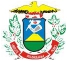 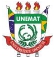 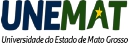 SECRETARIA DE ESTADO DE CIÊNCIA E TECNOLOGIAUNIVERSIDADE DO ESTADO DE MATO GROSSOCAMPUS UNIVERSITÁRIO DE TANGARÁ DA SERRA0PROJETO PEDAGÓGICO DO CURSO DECIÊNCIAS CONTÁBEISCAMPUS UNIVERSITÁRIO DE TANGARÁ DA SERRATURMA ESPECIAL ITIQUIRA-MTTANGARÁ DA SERRA - MT2013Curso de Ciências ContábeisRod. MT 358 Km 07. Cx P: 287 – Jd. Aeroporto-Fone: (65) 3311-4906Site: http://www2.unemat.br/contabeistgaE-mail: contabeist.tga@unemat.brESTADO DE MATO GROSSOSECRETARIA DE ESTADO DE CIÊNCIA E TECNOLOGIAUNIVERSIDADE DO ESTADO DE MATO GROSSOCAMPUS UNIVERSITÁRIO DE TANGARÁ DA SERRA1PROJETO PEDAGÓGICO DO CURSO DECIÊNCIAS CONTÁBEISCAMPUS UNIVERSITÁRIO DE TANGARÁ DA SERRATURMA ESPECIAL DE ITIQUIRA-MTO  Projeto  Pedagógico  da  turma  especial  deItiquira é idêntico ao do Campus Universitáriode Tangara da Serra aprovado pela resoluçãoN° xxx /2013 CONEPE.TANGARÁ DA SERRA - MT2013Curso de Ciências ContábeisRod. MT 358 Km 07. Cx P: 287 – Jd. Aeroporto-Fone: (65) 3311-4906Site: http://www2.unemat.br/contabeistgaE-mail: contabeist.tga@unemat.brESTADO DE MATO GROSSOSECRETARIA DE ESTADO DE CIÊNCIA E TECNOLOGIAUNIVERSIDADE DO ESTADO DE MATO GROSSOCAMPUS UNIVERSITÁRIO DE TANGARÁ DA SERRA2SUMÁRIO1	IDENTIFICAÇÃO DO CURSO ........................................................................................ 	52	HISTÓRICO DO CURSO.................................................................................................. 	62.1	Listagem de atos administrativos importantes do curso .............................................. 	93	PERFIL  DO EGRESSO .................................................................................................. 	104	OBJETIVOS DO CURSO................................................................................................ 	114.1	Objetivo geral ............................................................................................................ 	114.2	Objetivos específicos ................................................................................................. 	114.3	Habilidades e competências ....................................................................................... 	115	PRINCÍPIOS QUE FUNDAMENTAM AS RELAÇÕES TEÓRICO-PRÁTICAS ........ 	126	CAMPOS DE ATUAÇÃO............................................................................................... 	137	MATRIZ CURRICULAR POR UNIDADE CURRICULAR ......................................... 	147.1	Lista de disciplinas Eletivas....................................................................................... 	157.2	Matriz curricular por fases (sugerida pelo Curso como ideal)................................... 	167.3	Equivalência de disciplinas na mudança de matriz ................................................... 	187.4	Ementário das disciplinas .......................................................................................... 	237.4.1	Administração da Produção................................................................................ 	237.4.2	Administração de Agronegócios ........................................................................ 	247.4.3	Administração de Operações e Serviços ............................................................ 	257.4.4	Administração Financeira................................................................................... 	267.4.5	Análise das Demonstrações Contábeis ............................................................... 	277.4.6	Análise Multivariada .......................................................................................... 	287.4.7	Antropologia Organizacional ............................................................................. 	297.4.8	Atuária ................................................................................................................ 	307.4.9	Auditoria Contábil I............................................................................................ 	317.4.10	Auditoria Contábil II .......................................................................................... 	327.4.11	Avaliação de Desempenho Empresarial ............................................................. 	337.4.12	Avaliação de Empresas....................................................................................... 	347.4.13	Ciência Política................................................................................................... 	357.4.14	Comércio Exterior .............................................................................................. 	367.4.15	Consultoria ......................................................................................................... 	377.4.16	Contabilidade Avançada..................................................................................... 	387.4.17	Contabilidade Comercial I.................................................................................. 	397.4.18	Contabilidade Comercial II ................................................................................ 	407.4.19	Contabilidade das entidades diversas ................................................................. 	417.4.20	Contabilidade das Instituições Financeiras........................................................ 	427.4.21	Contabilidade de Custos I................................................................................... 	437.4.22	Contabilidade de Custos II ................................................................................. 	447.4.23	Contabilidade do Terceiro Setor......................................................................... 	457.4.24	Contabilidade Geral I......................................................................................... 	467.4.25	Contabilidade Geral II ........................................................................................ 	477.4.26	Contabilidade Gerencial ..................................................................................... 	487.4.27	Contabilidade Gerencial Ambiental ................................................................... 	497.4.28	Contabilidade Imobiliária ................................................................................... 	507.4.29	Contabilidade nas organizações Cooperativas ................................................... 	517.4.30	Contabilidade para Mercado de Capitais............................................................ 	527.4.31	Contabilidade Pública I ...................................................................................... 	537.4.32	Contabilidade Pública II ..................................................................................... 	54Curso de Ciências ContábeisRod. MT 358 Km 07. Cx P: 287 – Jd. Aeroporto-Fone: (65) 3311-4906Site: http://www2.unemat.br/contabeistgaE-mail: contabeist.tga@unemat.brESTADO DE MATO GROSSOSECRETARIA DE ESTADO DE CIÊNCIA E TECNOLOGIAUNIVERSIDADE DO ESTADO DE MATO GROSSOCAMPUS UNIVERSITÁRIO DE TANGARÁ DA SERRA37.4.33	Contabilidade Pública III.................................................................................... 	557.4.34	Contabilidade Rural I ......................................................................................... 	567.4.35	Contabilidade Rural II ........................................................................................ 	577.4.36	Contabilidade Social e Ambiental ...................................................................... 	587.4.37	Contabilidade Trabalhista e Previdenciária ........................................................ 	597.4.38	Contabilidade Tributária I .................................................................................. 	607.4.39	Contabilidade Tributária II ................................................................................. 	617.4.40	Contabilometria .................................................................................................. 	627.4.41	Controladoria ...................................................................................................... 	637.4.42	Controle Gerencial.............................................................................................. 	647.4.43	Controle Gerencial no âmbito Público ............................................................... 	657.4.44	Custos Ambientais Internos e Externos.............................................................. 	677.4.45	Custos logísticos ................................................................................................. 	687.4.46	Custos para construção civil ............................................................................... 	697.4.47	Direito Administrativo....................................................................................... 	707.4.48	Direito do Trabalho ............................................................................................ 	717.4.49	Direito Empresarial e Legislação Societária ...................................................... 	727.4.50	Direito Tributário................................................................................................ 	737.4.51	Economia Brasileira ........................................................................................... 	747.4.52	Economia de Empresas....................................................................................... 	757.4.53	Economia do Desenvolvimento Regional .......................................................... 	767.4.54	Economia I......................................................................................................... 	787.4.55	Economia II ........................................................................................................ 	797.4.56	Educação Física e Práticas Corporais Aplicadas a Saúde Profissional .............. 	807.4.57	Empreendedorismo ............................................................................................. 	817.4.58	Ensino de contabilidade...................................................................................... 	827.4.59	Espanhol ............................................................................................................. 	837.4.60	Estágio Supervisionado I .................................................................................... 	847.4.61	Estágio Supervisionado II................................................................................... 	857.4.62	Estatística Aplicada a contabilidade ................................................................... 	867.4.63	Estatística Básica ................................................................................................ 	877.4.64	Estrutura das Demonstrações Contábeis ............................................................ 	887.4.65	Ética Contábil ..................................................................................................... 	897.4.66	Filosofia .............................................................................................................. 	907.4.67	Finanças Empresariais ........................................................................................ 	917.4.68	Fundamentos da Administração ......................................................................... 	927.4.69	Gestão Contábil de custos e orçamento em agronegócios.................................. 	937.4.70	Gestão da Informação, do conhecimento e inteligência organizacional ............ 	957.4.71	Gestão de Pessoas I ............................................................................................ 	967.4.72	Gestão de Pessoas II ........................................................................................... 	987.4.73	Gestão estratégica e Análise de Custos ............................................................ 	1007.4.74	Governança Ambiental na Amazônia............................................................... 	1017.4.75	Governança Corporativa................................................................................... 	1027.4.76	Informática....................................................................................................... 	1037.4.77	Informática Aplicada ........................................................................................ 	1047.4.78	Inglês Instrumental ........................................................................................... 	1057.4.79	Instituição do Direito Público e Privado.......................................................... 	1067.4.80	Jogos de Empresas............................................................................................ 	1077.4.81	Laboratório Contábil ........................................................................................ 	108Curso de Ciências ContábeisRod. MT 358 Km 07. Cx P: 287 – Jd. Aeroporto-Fone: (65) 3311-4906Site: http://www2.unemat.br/contabeistgaE-mail: contabeist.tga@unemat.brESTADO DE MATO GROSSOSECRETARIA DE ESTADO DE CIÊNCIA E TECNOLOGIAUNIVERSIDADE DO ESTADO DE MATO GROSSOCAMPUS UNIVERSITÁRIO DE TANGARÁ DA SERRA47.4.82	Legislação Trabalhista e Previdenciária ........................................................... 	1097.4.83	Libras ................................................................................................................ 	1107.4.84	Marketing de serviços....................................................................................... 	1127.4.85	Matemática - Nivelamento ............................................................................... 	1147.4.86	Matemática Financeira ..................................................................................... 	1157.4.87	Mercado de Capitais ......................................................................................... 	1167.4.88	Métodos e Técnicas de Pesquisa em Ciências Sociais Aplicadas .................... 	1177.4.89	Noções de Direito ............................................................................................. 	1187.4.90	Orçamento Empresarial .................................................................................... 	1207.4.91	Organização, Sistemas e Métodos .................................................................... 	1217.4.92	Perícia Contábil ................................................................................................ 	1237.4.93	Perícia Contábil Trabalhista ............................................................................. 	1247.4.94	Perícia e arbitragem .......................................................................................... 	1257.4.95	Planejamento Tributário ................................................................................... 	1267.4.96	Português Instrumental ..................................................................................... 	1277.4.97	Psicologia do Trabalho ..................................................................................... 	1287.4.98	Raciocínio Lógico e Analítico.......................................................................... 	1297.4.99	Simulação Empresarial ..................................................................................... 	1307.4.100	Sistemas de informação contábil .................................................................. 	1317.4.101	Sistemas de informação contábil II............................................................... 	1327.4.102	Sociologia ..................................................................................................... 	1337.4.103	Tecnologias de Informação e Comunicação (TIC) ....................................... 	1347.4.104	Teoria da Contabilidade ................................................................................ 	1357.4.105	Teoria Econômica ......................................................................................... 	1367.4.106	Teoria Geral da Administração ..................................................................... 	1377.4.107	Tópicos especiais em contabilidade I ........................................................... 	1387.4.108	Tópicos Especiais em Contabilidade II ........................................................ 	1397.4.109	Trabalho de Conclusão de Curso em Contabilidade I .................................. 	1407.4.110	Trabalho de Conclusão de Curso em Contabilidade II ................................. 	1418	QUALIFICAÇÃO DO CORPO DOCENTE ................................................................. 	1429	CONDIÇÕES E MODALIDADE DE OFERTA ........................................................... 	14410	NÚMERO DE VAGAS.................................................................................................. 	14411	POLÍTICAS DE ESTÁGIO ........................................................................................... 	14411.1	Características ...................................................................................................... 	14411.2	Modalidades ......................................................................................................... 	14411.2.1	Estágio supervisionado interno......................................................................... 	14411.2.2	Estágio supervisionado externo ........................................................................ 	14711.2.3	Convalidação do tempo de serviço ................................................................... 	15011.3	Avaliação do Estágio............................................................................................ 	15112	POLÍTICAS DE TCC..................................................................................................... 	15113	ATIVIDADES COMPLEMENTARES ......................................................................... 	15314	MOBILIDADE ACADÊMICA...................................................................................... 	15415	LINHAS DE PESQUISA DO CURSO .......................................................................... 	15416	REVISTA UNEMAT DE CONTABILIDADE ............................................................. 	15517	REFERÊNCIAS ............................................................................................................. 	156Curso de Ciências ContábeisRod. MT 358 Km 07. Cx P: 287 – Jd. Aeroporto-Fone: (65) 3311-4906Site: http://www2.unemat.br/contabeistgaE-mail: contabeist.tga@unemat.brESTADO DE MATO GROSSOSECRETARIA DE ESTADO DE CIÊNCIA E TECNOLOGIAUNIVERSIDADE DO ESTADO DE MATO GROSSOCAMPUS UNIVERSITÁRIO DE TANGARÁ DA SERRA51	IDENTIFICAÇÃO DO CURSOCurso de Ciências ContábeisRod. MT 358 Km 07. Cx P: 287 – Jd. Aeroporto-Fone: (65) 3311-4906Site: http://www2.unemat.br/contabeistgaE-mail: contabeist.tga@unemat.brESTADO DE MATO GROSSOSECRETARIA DE ESTADO DE CIÊNCIA E TECNOLOGIAUNIVERSIDADE DO ESTADO DE MATO GROSSOCAMPUS UNIVERSITÁRIO DE TANGARÁ DA SERRA62	HISTÓRICO DO CURSOO curso de Ciências Contábeis do Campus Universitário  de Tangará da Serra prezasua   história.   Os   acontecimentos   estão   descritos   em   ordem   cronológica   no   site   dodepartamento.  O  histórico  inicia-se  em  1990,  ressaltando  ano  a  ano  os  acontecimentosimportantes para o curso.Curso de Ciências ContábeisRod. MT 358 Km 07. Cx P: 287 – Jd. Aeroporto-Fone: (65) 3311-4906Site: http://www2.unemat.br/contabeistgaE-mail: contabeist.tga@unemat.brESTADO DE MATO GROSSOSECRETARIA DE ESTADO DE CIÊNCIA E TECNOLOGIAUNIVERSIDADE DO ESTADO DE MATO GROSSOCAMPUS UNIVERSITÁRIO DE TANGARÁ DA SERRA7Curso de Ciências ContábeisRod. MT 358 Km 07. Cx P: 287 – Jd. Aeroporto-Fone: (65) 3311-4906Site: http://www2.unemat.br/contabeistgaE-mail: contabeist.tga@unemat.brESTADO DE MATO GROSSOSECRETARIA DE ESTADO DE CIÊNCIA E TECNOLOGIAUNIVERSIDADE DO ESTADO DE MATO GROSSOCAMPUS UNIVERSITÁRIO DE TANGARÁ DA SERRA8Curso de Ciências ContábeisRod. MT 358 Km 07. Cx P: 287 – Jd. Aeroporto-Fone: (65) 3311-4906Site: http://www2.unemat.br/contabeistgaE-mail: contabeist.tga@unemat.brESTADO DE MATO GROSSOSECRETARIA DE ESTADO DE CIÊNCIA E TECNOLOGIAUNIVERSIDADE DO ESTADO DE MATO GROSSOCAMPUS UNIVERSITÁRIO DE TANGARÁ DA SERRA92.1	Listagem de atos administrativos importantes do cursoCurso de Ciências ContábeisRod. MT 358 Km 07. Cx P: 287 – Jd. Aeroporto-Fone: (65) 3311-4906Site: http://www2.unemat.br/contabeistgaE-mail: contabeist.tga@unemat.brESTADO DE MATO GROSSOSECRETARIA DE ESTADO DE CIÊNCIA E TECNOLOGIAUNIVERSIDADE DO ESTADO DE MATO GROSSOCAMPUS UNIVERSITÁRIO DE TANGARÁ DA SERRA103	PERFIL DO EGRESSODe  acordo  com  as  Diretrizes  Curriculares  Nacionais  para  o  curso  de  CiênciasContábeis,  os  profissionais  formados  em  Ciências  Contábeis  pela  UNEMAT  devem  sercapazes de:1.   compreender  as  questões  científicas,  técnicas,  sociais,  econômicas  e  financeiras,  emâmbito nacional e internacional e nos diferentes modelos de organização;2.   apresentar   pleno   domínio   das   responsabilidades   funcionais   envolvendo   apurações,auditorias,  perícias,  arbitragens,  noções  de  atividades  atuariais  e  de  quantificações  deinformações  financeiras,  patrimoniais  e  governamentais,  com  a  plena  utilização  deinovações tecnológicas;3.   revelar capacidade crítico-analítica de avaliação, quanto às implicações organizacionaiscom o advento da tecnologia da informação.Curso de Ciências ContábeisRod. MT 358 Km 07. Cx P: 287 – Jd. Aeroporto-Fone: (65) 3311-4906Site: http://www2.unemat.br/contabeistgaE-mail: contabeist.tga@unemat.brESTADO DE MATO GROSSOSECRETARIA DE ESTADO DE CIÊNCIA E TECNOLOGIAUNIVERSIDADE DO ESTADO DE MATO GROSSOCAMPUS UNIVERSITÁRIO DE TANGARÁ DA SERRA114	OBJETIVOS DO CURSO4.1	Objetivo geralFormar contadores qualificados para o exercício profissional em entidades de qualquerporte, dotados de senso analítico e crítico, comprometidos com a ética profissional e com asentidades nas quais atuarem.4.2	Objetivos específicos1.   Oferecer aos futuros profissionais conceitos fundamentais das áreas afins à contabilidade;2.   Proporcionar   compreensão   das   especialidades   da   contabilidade   e   dos   conceitosnecessários para atuar em cada uma delas;3.   Instigar o pensamento crítico acerca da contabilidade e áreas afins;4.   Proporcionar conhecimento para processar, compreender e analisar informações geradaspelos sistemas contábeis e gerenciais;5.   Incentivar  ações  dentro  dos  princípios  éticos,  morais  e  legais,  promovendo  o  bomrelacionamento humano;6.   Proporcionar  formação  profissional  com  habilidades  e  competências  para  agir  embenefício da sociedade;7.   Preparar o acadêmico para assimilar a cultura e objetivos organizacionais;8.   Proporcionar capacidade de interpretar tendências de mercado.4.3	Habilidades e competênciasSão  competências  e  habilidades  desejadas  pelo  contador  formado  na  UNEMAT,estabelecidas nas Diretrizes Curriculares Nacionais para o curso de Ciências Contábeis:1.   utilizar adequadamente a terminologia e a linguagem das Ciências Contábeis e Atuariais;2.   demonstrar visão sistêmica e interdisciplinar da atividade contábil;3.   elaborar pareceres e relatórios que contribuam para o desempenho eficiente e eficaz deseus usuários, quaisquer que sejam os modelos organizacionais;4.   aplicar adequadamente a legislação inerente às funções contábeis;Curso de Ciências ContábeisRod. MT 358 Km 07. Cx P: 287 – Jd. Aeroporto-Fone: (65) 3311-4906Site: http://www2.unemat.br/contabeistgaE-mail: contabeist.tga@unemat.brESTADO DE MATO GROSSOSECRETARIA DE ESTADO DE CIÊNCIA E TECNOLOGIAUNIVERSIDADE DO ESTADO DE MATO GROSSOCAMPUS UNIVERSITÁRIO DE TANGARÁ DA SERRA125.   desenvolver,  com  motivação  e  através  de  permanente  articulação,  a  liderança  entreequipes multidisciplinares para a captação de insumos necessários aos controles técnicos,à geração e disseminação de informações contábeis, com reconhecido nível de precisão;6.   exercer  suas  responsabilidades  com  o  expressivo  domínio  das  funções  contábeis,incluindo noções de atividades atuariais e de quantificações de informações financeiras,patrimoniais   e   governamentais,   que   viabilizem   aos   agentes   econômicos   e   aosadministradores de qualquer segmento produtivo ou institucional o pleno cumprimento deseus encargos quanto ao gerenciamento, aos controles e à prestação de contas de suagestão  perante  à  sociedade,  gerando  também  informações  para  a  tomada  de  decisão,organização de atitudes e construção de valores orientados para a cidadania;7.   desenvolver, analisar e implantar sistemas de informação contábil e de controle gerencial,revelando capacidade crítico analítica para avaliar as implicações organizacionais com atecnologia da informação;8.   exercer com  ética e proficiência as  atribuições  e prerrogativas  que lhe são  prescritasatravés da legislação específica, revelando domínios adequados aos diferentes modelosorganizacionais.5	PRINCÍPIOS QUE FUNDAMENTAM AS RELAÇÕES TEÓRICO-PRÁTICASO  Curso  de  Ciências  Contábeis  da  Universidade  do  Estado  de  Mato  Grosso  –UNEMAT,  Campus  Universitário  de  Tangará  da  Serra,  apresenta  proposta  curriculardirecionada para a formação técnica e científica na área contábil. São princípios fundamentaisa indissociabilidade de ensino, pesquisa e extensão.O  ensino   de  contabilidade  deve  focar  na   aplicabilidade  da  teoria   na  práticaempresarial. A sociedade espera que as IES preparem o contador para o mercado de trabalhoe,  para  isso,  é  necessária  a  preparação  teórica  e  prática  (RODRIGUES,  2001).  Diversasdisciplinas descritas neste PPC congregam o pensamento da preparação profissional, descritascomo conteúdos de formação profissional pelas Diretrizes Curriculares Nacionais para o cursode  Ciências  Contábeis  (CNE/CES,  2004).  São  exemplos,  as  disciplinas  de  ContabilidadeAvançada,	Contabilidade	Comercial,	Contabilidade	das	Instituições	Financeiras,Contabilidade de Cooperativas, Contabilidade de Custos, Contabilidade do Terceiro Setor,Contabilidade	Geral,	Contabilidade	Gerencial,	Contabilidade	Gerencial	Ambiental,Contabilidade Imobiliária, Contabilidade para Mercado de Capitais, Contabilidade Pública,Curso de Ciências ContábeisRod. MT 358 Km 07. Cx P: 287 – Jd. Aeroporto-Fone: (65) 3311-4906Site: http://www2.unemat.br/contabeistgaE-mail: contabeist.tga@unemat.brESTADO DE MATO GROSSOSECRETARIA DE ESTADO DE CIÊNCIA E TECNOLOGIAUNIVERSIDADE DO ESTADO DE MATO GROSSOCAMPUS UNIVERSITÁRIO DE TANGARÁ DA SERRA13Contabilidade   Rural,   Contabilidade   Social   e   Ambiental,   Contabilidade   Trabalhista   ePrevidenciária, Contabilidade Tributária, Estágio Supervisionado, entre outras.A pesquisa no curso deve ser encarada não somente como ‘requisito obrigatório’ paraa  conclusão  e  obtenção  do  grau  de  bacharel,  como  é  descrito  nas  folhas  de  rosto  dasmonografias. Deve ser transformada em prática útil para as empresas. O contador formadopela UNEMAT deve perceber que diversas formas de pesquisa podem ser realizadas em favorda empresa. Além disso, o acúmulo do conhecimento empresarial é proveniente das pesquisasinternas ou externas que a empresa realiza. Indissociar a pesquisa do ensino significa que osdocentes  devem  incentivar  a  pesquisa  científica  em  suas  disciplinas  com  enfoque  naaplicabilidade  prática.  No  âmbito  da  pesquisa  as  disciplinas  de  Métodos  e  Técnicas  dePesquisa em Ciências Sociais Aplicadas, Estatística, Análise Multivariada, Contabilometria,Trabalho de Conclusão de Curso têm papel fundamental de oferecer o ferramental necessáriopara  que  o  acadêmico  possa  desenvolver  pesquisas  acadêmicas  e  aplicáveis  ao  ambienteempresarial.A extensão é a ação realizada para a comunidade. É indispensável a integração docurso com a comunidade. Dentro das disciplinas ou nas ações de extensão propostas pelocurso  deve-se  considerar  a  participação  da  comunidade.  Os  docentes  devem  incentivar  ainteração do acadêmico com as empresas, entidades e pessoas.6	CAMPOS DE ATUAÇÃOO contador é um profissional que pode empregar seus conhecimentos em diversoscampos, seja em empresas privadas, públicas ou do terceiro setor. Nos setores comercial,industrial e prestação de serviços.Em empresas privadas, públicas ou do terceiro setor, nas áreas de análise financeira,atuária,  auditoria  interna,  contabilidade  agrícola,  contabilidade  ambiental,  contabilidadebancária,   contabilidade   comercial,   contabilidade   de   custos,   contabilidade   gerencial,contabilidade  hospitalar,  contabilidade  imobiliária,  contabilidade  industrial,  contabilidadepecuária, contabilidade social, controladoria, planejamento tributário.Como  autônomo  atua  em  auditoria  independente,  consultoria,  empresa  contábil,perícia contábil, investigação de fraudes. Em órgãos públicos pode atuar em contabilidadepública,   auditoria   fiscal   e   de   tributos,   tribunal   de   contas,   oficial   contador,   agenteadministrativo.Curso de Ciências ContábeisRod. MT 358 Km 07. Cx P: 287 – Jd. Aeroporto-Fone: (65) 3311-4906Site: http://www2.unemat.br/contabeistgaE-mail: contabeist.tga@unemat.brESTADO DE MATO GROSSOSECRETARIA DE ESTADO DE CIÊNCIA E TECNOLOGIAUNIVERSIDADE DO ESTADO DE MATO GROSSOCAMPUS UNIVERSITÁRIO DE TANGARÁ DA SERRA14No   ensino   pode   atuar   como   professor,   pesquisador,   escritor,   parecerista   econferencista.7	MATRIZ CURRICULAR POR UNIDADE CURRICULARUnidade I - Formação Geral e HumanísticaUnidade Curricular II – Formação Específica – Profissional, Estágio e TCCCurso de Ciências ContábeisRod. MT 358 Km 07. Cx P: 287 – Jd. Aeroporto-Fone: (65) 3311-4906Site: http://www2.unemat.br/contabeistgaE-mail: contabeist.tga@unemat.brESTADO DE MATO GROSSOSECRETARIA DE ESTADO DE CIÊNCIA E TECNOLOGIAUNIVERSIDADE DO ESTADO DE MATO GROSSOCAMPUS UNIVERSITÁRIO DE TANGARÁ DA SERRA15Unidade Curricular III – Formação Complementar – Eletivas Obrigatórias7.1	Lista de disciplinas EletivasCurso de Ciências ContábeisRod. MT 358 Km 07. Cx P: 287 – Jd. Aeroporto-Fone: (65) 3311-4906Site: http://www2.unemat.br/contabeistgaE-mail: contabeist.tga@unemat.brESTADO DE MATO GROSSO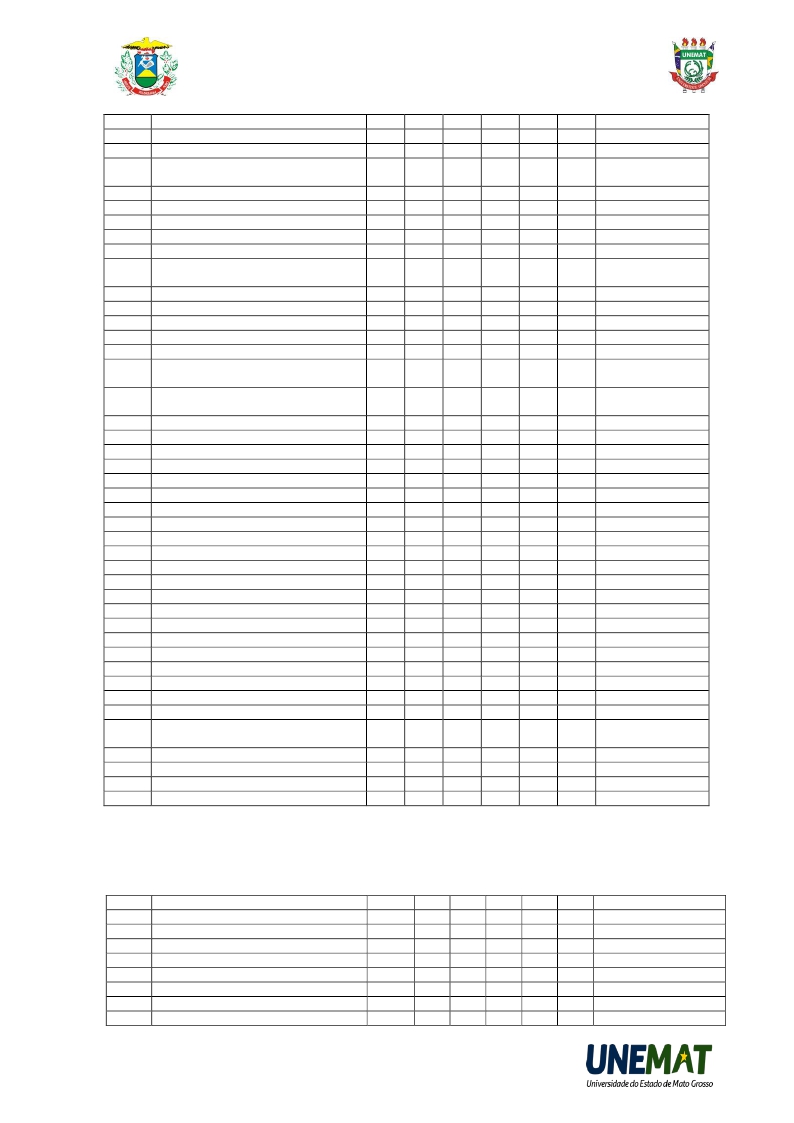 SECRETARIA DE ESTADO DE CIÊNCIA E TECNOLOGIAUNIVERSIDADE DO ESTADO DE MATO GROSSOCAMPUS UNIVERSITÁRIO DE TANGARÁ DA SERRA16Cod.	Disciplina	CH	T	P	L	C	D	Pré-requisitoDireito Administrativo	60	3	1	0	0	0Direito do Trabalho	60	4	0	0	0	0Direito Empresarial e LegislaçãoSocietária	60	4	0	0	0	0Direito Tributário	60	4	0	0	0	0Economia Brasileira	60	2	2	0	0	0Economia de Empresas	60	2	2	0	0	0Economia do Desenvolvimento Regional	60	3	1	0	0	0Economia II	60	2	2	0	0	0Educação Física e Práticas CorporaisAplicadas a Saúde Profissional	60	1	3	0	0	0Empreendedorismo	60	3	1	0	0	0Ensino de contabilidade	60	3	1	0	0	0Espanhol	60	3	1	0	0	0Filosofia	60	4	0	0	0	0Finanças Empresariais	60	2	2	0	0	0Gestão Contábil de custos e orçamentoem agronegócios	60	2	2	0	0	0Gestão da Informação, do conhecimentoe inteligência organizacional	60	2	2	0	0	0Gestão de Pessoas I	60	4	0	0	0	0Gestão de Pessoas II	60	4	0	0	0	0Gestão estratégica e Análise de Custos	60	2	2	0	0	0Governança Ambiental na Amazônia	60	4	0	0	0	0Governança Corporativa	60	4	0	0	0	0Informática	60	2	2	0	0	0Informática Aplicada	60	2	2	0	0	0Inglês Instrumental	60	3	1	0	0	0Jogos de Empresas	60	1	0	3	0	0Legislação Trabalhista e Previdenciária	60Libras	60	4	0	0	0	0Marketing de serviços	60	4	0	0	0	0Mercado de Capitais	60	2	2	0	0	0Noções de Direito	60	4	0	0	0	0Orçamento Empresarial	60	2	2	0	0	0Perícia Contábil Trabalhista	60	2	2	0	0	0Perícia e arbitragem	60	2	2	0	0	0Planejamento Tributário	60	2	2	0	0	0Raciocínio Lógico e Analítico	60	2	2	0	0	0Simulação Empresarial	60	1	0	3	0	0Sistemas de informação contábil II	60	2	2	0	0	0Tecnologias de Informação eComunicação (TIC)	60	1	0	3	0	0Teoria Econômica	60	4	0	0	0	0Teoria Geral da Administração	60	4	0	0	0	0Tópicos especiais em contabilidade I	60	4	0	0	0	0Tópicos Especiais em Contabilidade II	60	4	0	0	0	0Obs.  Cabe  ao  Colegiado  de  Curso,  semestralmente,  definir  quais  disciplinas,  do  rol  de  eletivas,  serãoofertadas.7.2	Matriz curricular por fases (sugerida pelo Curso como ideal)Fase	Disciplina	CH	T	P	L	C	D	Pré-requisito1	Contabilidade Geral I	60	2	2	0	0	01	Matemática - Nivelamento	60	2	2	0	0	01	Fundamentos da Administração	60	4	0	0	0	01	Sociologia	60	3	1	0	0	01	Economia I	60	2	2	0	0	01	Português Instrumental	60	3	1	0	0	0TOTAL DA FASE 1	360	16	8	0	0	02	Contabilidade Geral II	60	2	2	0	0	0	Contabilidade Geral ICurso de Ciências ContábeisRod. MT 358 Km 07. Cx P: 287 – Jd. Aeroporto-Fone: (65) 3311-4906Site: http://www2.unemat.br/contabeistgaE-mail: contabeist.tga@unemat.brESTADO DE MATO GROSSOSECRETARIA DE ESTADO DE CIÊNCIA E TECNOLOGIAUNIVERSIDADE DO ESTADO DE MATO GROSSOCAMPUS UNIVERSITÁRIO DE TANGARÁ DA SERRA17Curso de Ciências ContábeisRod. MT 358 Km 07. Cx P: 287 – Jd. Aeroporto-Fone: (65) 3311-4906Site: http://www2.unemat.br/contabeistgaE-mail: contabeist.tga@unemat.brESTADO DE MATO GROSSOSECRETARIA DE ESTADO DE CIÊNCIA E TECNOLOGIAUNIVERSIDADE DO ESTADO DE MATO GROSSOCAMPUS UNIVERSITÁRIO DE TANGARÁ DA SERRA187.3	Equivalência de disciplinas na mudança de matrizCurso de Ciências ContábeisRod. MT 358 Km 07. Cx P: 287 – Jd. Aeroporto-Fone: (65) 3311-4906Site: http://www2.unemat.br/contabeistgaE-mail: contabeist.tga@unemat.brESTADO DE MATO GROSSO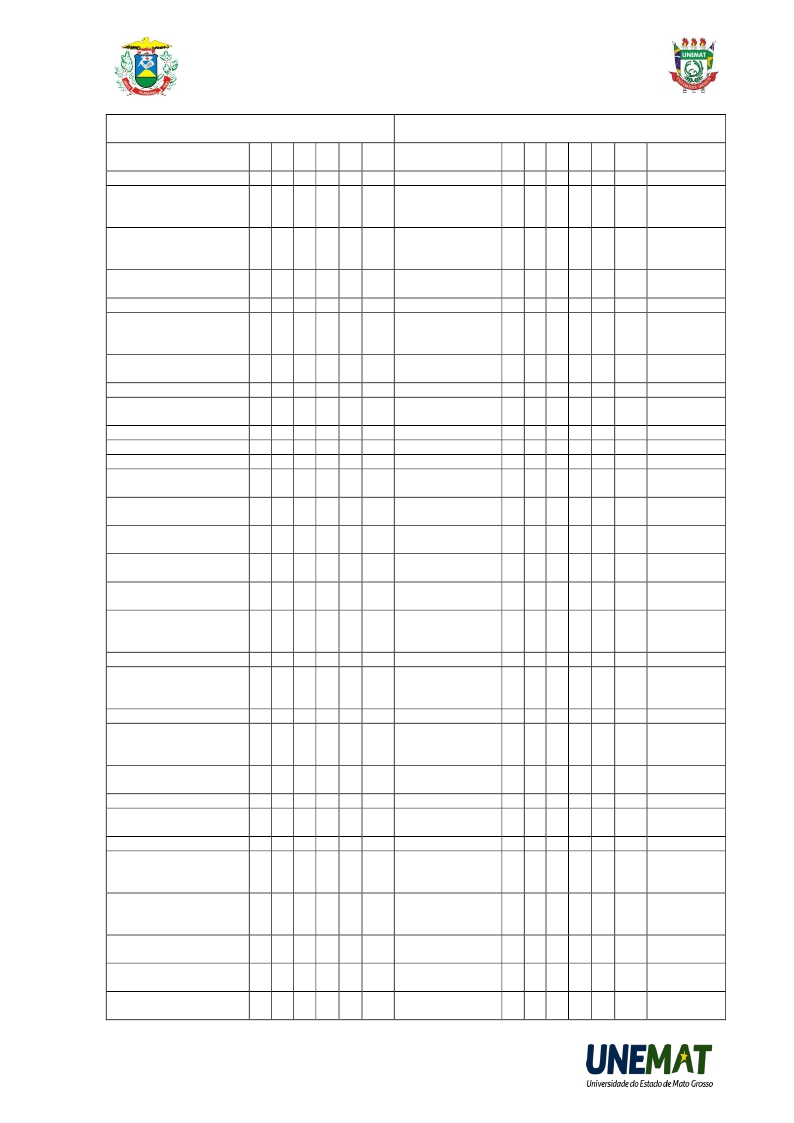 SECRETARIA DE ESTADO DE CIÊNCIA E TECNOLOGIAUNIVERSIDADE DO ESTADO DE MATO GROSSOCAMPUS UNIVERSITÁRIO DE TANGARÁ DA SERRA19Matriz nova	Matriz AntigaDisciplina	T   P   L   C   D   CH   DisciplinaEconomia I	2	2	0	0	0	60	Teoria Econômica	4	0	0	0	0	60	EquivalenteEstágioEstágio Supervisionado I	1	0	0	7	0	120Estágio Supervisionado II	1	0	0	7	0	120Supervisionado I eIIEstágioSupervisionado II1    0    0    3    0    120   Equivalente1    0    0    3    0    120   Equivalentee IIIEstatística Aplicada aAplicada	4	0	0	0	0	60	EquivalenteEstatística Básica	2	2	0	0	0	60	Estatística Básica	4	0	0	0	0	60	EquivalenteEstrutura dasDemonstrações Contábeis	2	2	0	0	0	60Análise dasDemonstraçõesContábeis I4    0    0    0    0    60    EquivalenteÉtica Contábil	4	0	0	0	0	60	Ética e LegislaçãoFilosofia	4	0	0	0	0	60	Filosofia	4	0	0	0	0	60	EquivalenteFundamentos daAdministração	4	0	0	0	0	60	EquivalenteGestão de Pessoas I	4	0	0	0	0	60	Gestão de Pessoas	4	0	0	0	0	60	EquivalenteInformática	2	2	0	0	0	60	Informática	4	0	0	0	0	60	EquivalenteJogos de Empresas	1	0	3	0	0	60	Jogos de Empresas	4	0	0	0	0	60	EquivalenteLaboratório Contábil	1	0	3	0	0	60	LaboratórioLegislação Trabalhista ePrevidenciária	60	60	EquivalenteMarketing de serviços	4	0	0	0	0	60	Marketing deMatemática –Nivelamento	2	2	0	0	0	60	Matemática	4	0	0	0	0	60	EquivalenteMatemática Financeira	2	2	0	0	0	60	MatemáticaMétodos e Técnicas deMetodologia ePesquisa em CiênciasSociais Aplicadas3    1    0    0    0    60Técnica dePesquisa4    0    0    0    0    60    EquivalenteNoções de Direito	4	0	0	0	0	60	Noções de Direito	4	0	0	0	0	60	EquivalenteOrganização, Sistemas eMétodos	3	0	1	0	0	60Organização,Sistemas eMétodos4    0    0    0    0    60    EquivalentePerícia Contábil	2	2	0	0	0	60	Perícia Contábil	4	0	0	0	0	60	EquivalenteProdução TextosPortuguês Instrumental	3	1	0	0	0	60Técnicos e4    0    0    0    0    60    EquivalenteCientíficosPsicologia do Trabalho	3	1	0	0	0	60	PsicologiaSociologia	3	1	0	0	0	60	Sociologia	4	0	0	0	0	60	EquivalenteTeoria da Contabilidade	2	2	0	0	0	60	Teoria daTeoria Econômica	4	0	0	0	0	60	Teoria Econômica	4	0	0	0	0	60	EquivalenteTrabalho de Conclusão deCurso em Contabilidade I	2	0	2	0	0	60Trabalho de Conclusão deCurso em Contabilidade II	2	0	2	0	0	60Trabalho deConclusão deCurso ITrabalho deConclusão deCurso II4    0    0    0    0    60    Equivalente4    0    0    0    0    60    EquivalenteAdministração daequivalênciaAdministração deequivalênciaAdministração deequivalênciaCurso de Ciências ContábeisRod. MT 358 Km 07. Cx P: 287 – Jd. Aeroporto-Fone: (65) 3311-4906Site: http://www2.unemat.br/contabeistgaE-mail: contabeist.tga@unemat.brESTADO DE MATO GROSSOSECRETARIA DE ESTADO DE CIÊNCIA E TECNOLOGIAUNIVERSIDADE DO ESTADO DE MATO GROSSOCAMPUS UNIVERSITÁRIO DE TANGARÁ DA SERRA20Curso de Ciências ContábeisRod. MT 358 Km 07. Cx P: 287 – Jd. Aeroporto-Fone: (65) 3311-4906Site: http://www2.unemat.br/contabeistgaE-mail: contabeist.tga@unemat.brESTADO DE MATO GROSSOSECRETARIA DE ESTADO DE CIÊNCIA E TECNOLOGIAUNIVERSIDADE DO ESTADO DE MATO GROSSOCAMPUS UNIVERSITÁRIO DE TANGARÁ DA SERRA21Curso de Ciências ContábeisRod. MT 358 Km 07. Cx P: 287 – Jd. Aeroporto-Fone: (65) 3311-4906Site: http://www2.unemat.br/contabeistgaE-mail: contabeist.tga@unemat.brESTADO DE MATO GROSSOSECRETARIA DE ESTADO DE CIÊNCIA E TECNOLOGIAUNIVERSIDADE DO ESTADO DE MATO GROSSOCAMPUS UNIVERSITÁRIO DE TANGARÁ DA SERRA22Curso de Ciências ContábeisRod. MT 358 Km 07. Cx P: 287 – Jd. Aeroporto-Fone: (65) 3311-4906Site: http://www2.unemat.br/contabeistgaE-mail: contabeist.tga@unemat.brESTADO DE MATO GROSSOSECRETARIA DE ESTADO DE CIÊNCIA E TECNOLOGIAUNIVERSIDADE DO ESTADO DE MATO GROSSOCAMPUS UNIVERSITÁRIO DE TANGARÁ DA SERRA237.4	Ementário das disciplinas7.4.1	Administração da ProduçãoCarga horária: 60 horasCréditos: 3.1.0.0.0Unidade Curricular: 31. Eletivos ObrigatóriosFUNÇÃO DA DISCIPLINAProver visão integrada e estratégica das responsabilidades que são atribuídas aos gerentes deproduçãoEMENTAIntrodução  a  Administração  de  Produção;  Papel  Estratégico  e  Objetivo  da  Produção;Estratégia  da  Produção;  Projeto  em  Gestão  da  Produção;  Projeto  da  Rede  de  OperaçõesProdutivas; Tecnologia do Processo; Organização do Trabalho; Tempos e Métodos; Sistemade produção tradicional. Gestão da qualidade.BIBLIOGRAFIA BÁSICADAVIS, M. Mark; AQUILANO J. Nicholas e CHASE B. Richard. Fundamentos deAdministração da Produção. 3. Ed. Porto Alegre: Bookman, 2001.GAITHER, Norman e FRAZIER, Greg. Administração da Produção e Operações. 8. ed.São Paulo: Pioneira, 2002.SLACK, N. Administração da Produção. São Paulo: Atlas, 1996.BIBLIOGRAFIA COMPLEMENTARA bibliografia complementar será elaborada pelo professor da disciplina e apresentada noplano de ensino semestralmente.Curso de Ciências ContábeisRod. MT 358 Km 07. Cx P: 287 – Jd. Aeroporto-Fone: (65) 3311-4906Site: http://www2.unemat.br/contabeistgaE-mail: contabeist.tga@unemat.brESTADO DE MATO GROSSOSECRETARIA DE ESTADO DE CIÊNCIA E TECNOLOGIAUNIVERSIDADE DO ESTADO DE MATO GROSSOCAMPUS UNIVERSITÁRIO DE TANGARÁ DA SERRA247.4.2	Administração de AgronegóciosCarga horária: 60 horasCréditos: 3.1.0.0.0Unidade Curricular: 31. Eletivos ObrigatóriosFUNÇÃO DA DISCIPLINAApresentar os fundamentos de gestão de agroindústrias.EMENTAAgronegócio:  introdução,  conceitos  básicos,  dimensões,  e  tendências.  Agroindústria  eexploração familiar. Conceitos de Complexos rurais e agroindustriais. A agroindústria e ageração  de  renda  e  emprego.  Agroindústria:  geração  e  agregação  de  valores.  Sistemasagroindustriais: eficiência, qualidade e competitividade. Coordenação e gerenciamento dosSAGs. Comercialização de produtos agroindustriais. Desenvolvimento sustentável.BIBLIOGRAFIA BÁSICAARAUJO, Massilon J. Fundamentos de Agronegócios. São Paulo: Atlas, 2003.BATALHA, Mário Otávio Batalha (Coordenador). Gestão Agroindustrial. 3. ed. Grupo deEstudos e Pesquisas Agroindustriais – GEPAI. São Paulo: Atlas, 2007.ZILBERSTAJN, Décio; NEVES, M. F. (orgs). Economia e gestão de negócios alimentares:indústria de alimentos, indústria de insumos, produção agropecuária e distribuição. São Paulo:Pioneira, 2000.BIBLIOGRAFIA COMPLEMENTARA bibliografia complementar será elaborada pelo professor da disciplina e apresentada noplano de ensino semestralmente.Curso de Ciências ContábeisRod. MT 358 Km 07. Cx P: 287 – Jd. Aeroporto-Fone: (65) 3311-4906Site: http://www2.unemat.br/contabeistgaE-mail: contabeist.tga@unemat.brESTADO DE MATO GROSSOSECRETARIA DE ESTADO DE CIÊNCIA E TECNOLOGIAUNIVERSIDADE DO ESTADO DE MATO GROSSOCAMPUS UNIVERSITÁRIO DE TANGARÁ DA SERRA257.4.3	Administração de Operações e ServiçosCarga horária: 60 horasCréditos: 3.0.1.0.0Unidade Curricular: 31. Eletivos ObrigatóriosFUNÇÃO DA DISCIPLINAPropiciar ao acadêmico noções e conhecimentos dentro da área específica de Administraçãoda Produção numa inter-relação constante com as outras áreas da Administração e com umavisão macro do ambiente, contribuindo assim, para a formação de profissionais competentes eque consigam  harmonizar tais  áreas  dentro de  qualquer organização,  atingindo  resultadospositivos. Pretende-se também contribuir para colocar no mercado, não só um profissionalcapacitado, mas, sobretudo, um cidadão ético e consciente de suas responsabilidades social eambiental e capaz de transformar a realidade contraditória em que está inserido.EMENTAIntrodução a APO. Competitividade e estratégia de produção. Planejamento e controle dacapacidade. Localização. Projeto de produtos e serviços e de rede de operações produtivas.Arranjo  Físico.  Projeto  de  organização  do  trabalho.  Previsão  da  demanda.  Planejamentoagregado. Programação linear.BIBLIOGRAFIA BÁSICASLACK, Nigel, et al. ADMINISTRAÇÃO DA PRODUÇÃO. 1. Ed. - 12 reimpr. São Paulo:Atlas, 2009.CORREA, Henrique L e CORREA, Carlos A. ADMINISTRAÇÃO DA PRODUÇÃO EOPERAÇÕES. São Paulo: Atlas, 2004.MOREIRA, Daniel Augusto. ADMINISTRAÇÃO DA PRODUÇÃO E OPERAÇÕES. SãoPaulo: Pioneira Thomson Learning, 2004.BIBLIOGRAFIA COMPLEMENTARA bibliografia complementar será elaborada pelo professor da disciplina e apresentada noplano de ensino semestralmente.Curso de Ciências ContábeisRod. MT 358 Km 07. Cx P: 287 – Jd. Aeroporto-Fone: (65) 3311-4906Site: http://www2.unemat.br/contabeistgaE-mail: contabeist.tga@unemat.brESTADO DE MATO GROSSOSECRETARIA DE ESTADO DE CIÊNCIA E TECNOLOGIAUNIVERSIDADE DO ESTADO DE MATO GROSSOCAMPUS UNIVERSITÁRIO DE TANGARÁ DA SERRA267.4.4	Administração FinanceiraCarga horária: 60 horasCréditos: 2.2.0.0.0Unidade Curricular: 31. Eletivos ObrigatóriosFUNÇÃO DA DISCIPLINAPropiciar aos alunos base teórica e prática no uso das técnicas modernas de AdministraçãoFinanceira, visando auxiliar no processo da tomada de decisão nas Finanças Empresariais,através da apresentação de conceitos, técnicas  e ferramentas que permitam desenvolver eimplementar estratégias financeiras eficazes de curto e longo prazo.EMENTAObjetivo  e  funções  da  administração  financeira.  O  papel  da  administração  financeira.Administração do capital de giro: natureza e financiamento do capital de giro, administraçãodos  estoques,  administração  das  duplicatas  a  receber,  administração  das  disponibilidades.Analise planejamento e controle financeiro: analise das demonstrações financeiras, analise doponto de equilíbrio, efeito de alavancagem, planejamento e controle financeiro. Decisões deinvestimento  e  de  financiamento:  valor  do  dinheiro  no  tempo,  decisões  de  investimento,orçamento   de   capital   e  custo   de   capital,   financiamento   das   atividades   empresariais.Administração financeira em inflação.BIBLIOGRAFIA BÁSICAGITMAN, Lawrence Jeffrey. MADURA Jeff. Administração Financeira: uma abordagemgerencial; tradução Maria Lucia G. Rosa. 10ª Ed. São Paulo, Pearson Addison Wesley, 2004.GROPPELLI, NIKBAKHT. Administração financeira – 2ª Ed. São Paulo: Saraiva, 2005HOJI, Masakazu. Administração financeira e orçamentária: 9ª edição - São Paulo: Atlas, 2010ROSS, Stephen A.; WESTERFIELD, Randolph W.; JAFFE, Jefrey F. AdministraçãoFinanceira. Corporate Finance. São Paulo: Atlas, 2007BIBLIOGRAFIA COMPLEMENTARA bibliografia complementar será elaborada pelo professor da disciplina e apresentada noplano de ensino semestralmente.Curso de Ciências ContábeisRod. MT 358 Km 07. Cx P: 287 – Jd. Aeroporto-Fone: (65) 3311-4906Site: http://www2.unemat.br/contabeistgaE-mail: contabeist.tga@unemat.brESTADO DE MATO GROSSOSECRETARIA DE ESTADO DE CIÊNCIA E TECNOLOGIAUNIVERSIDADE DO ESTADO DE MATO GROSSOCAMPUS UNIVERSITÁRIO DE TANGARÁ DA SERRA277.4.5	Análise das Demonstrações ContábeisCarga horária: 60 horasCréditos: 2.2.0.0.0Unidade Curricular: 2. Formação EspecíficaFUNÇÃO DA DISCIPLINATransformar os dados extraídos das demonstrações em informações úteis para a tomada dedecisões.EMENTAPreparação dos dados de análise. Técnicas de Análise vertical e horizontal. Análise através deíndices: Liquidez, Estrutura de capital, rentabilidade, índices padrão e prazos médios. ModeloDupont.  EVA.  MVA.  EBTIDA.  Modelos  de  previsão  de  insolvência.  Elaboração  deRelatórios de Análise.BIBLIOGRAFIA BÁSICAASSAF NETO, Alexandre. Estrutura e análise de balanços: um enfoque econômico-financeiro. 10. Ed. São Paulo: Atlas, 2012.MATARAZZO, Dante Carmine. Análise financeira de balanços: abordagens básica egerencial. 7.ed. SãoPaulo: Atlas, 2010.BIBLIOGRAFIA COMPLEMENTARA bibliografia complementar será elaborada pelo professor da disciplina e apresentada noplano de ensino semestralmente.Curso de Ciências ContábeisRod. MT 358 Km 07. Cx P: 287 – Jd. Aeroporto-Fone: (65) 3311-4906Site: http://www2.unemat.br/contabeistgaE-mail: contabeist.tga@unemat.brESTADO DE MATO GROSSOSECRETARIA DE ESTADO DE CIÊNCIA E TECNOLOGIAUNIVERSIDADE DO ESTADO DE MATO GROSSOCAMPUS UNIVERSITÁRIO DE TANGARÁ DA SERRA287.4.6	Análise MultivariadaCarga horária: 60 horasCréditos: 2.2.0.0.0Unidade Curricular: 31. Eletivos ObrigatóriosFUNÇÃO DA DISCIPLINAApresentar conceitos e técnicas de análise avançadas para uso em empresas.EMENTAAnálise multivariada: conceitos e técnicas. Bancos de dados: importância do tratamento eanálise.  Ferramentas  de  análise  multivariada  para  tomada  de  decisão:  -  Técnicas  deInterdependência: (i) Análise de clusters; (ii) Análise de correspondência; (iii) Análise dehomogeneidade.   -   Técnicas   de   Dependência:   (i)   Regressão   múltipla;   (ii)   Análisediscriminante; (iii) Regressão logística. Lógica Nebulosa (Fuzzy Logic).BIBLIOGRAFIA BÁSICAFAVERO, L. P.; BELFIORE, P.; SILVA, F. L.; CHAN, B. L. Análise de dados: modelagemmultivariada para tomada de decisões. São Paulo: Campus, 2009.JOSEPH F. HAIR JR.; WILLIAM C. BLACK; BARRY J. BABIN; ROLPH E. ANDERSON;RONALD L. TATHAM. Análise multivariada de dados. 6. ed. São Paulo: Bookman, 2009.MARÔCO, J. Análise estatística com o SPSS Statistics. 5. ed. Lisboa: ReportNumber, 2012.PAULO, E.; DIAS FILHO, J. M.; CORRAR, L. J. (Coordenadores). Análise multivariadapara os cursos de administração, ciências contábeis e economia. São Paulo: Atlas, 2009.BIBLIOGRAFIA COMPLEMENTARA bibliografia complementar será elaborada pelo professor da disciplina e apresentada noplano de ensino semestralmente.Curso de Ciências ContábeisRod. MT 358 Km 07. Cx P: 287 – Jd. Aeroporto-Fone: (65) 3311-4906Site: http://www2.unemat.br/contabeistgaE-mail: contabeist.tga@unemat.brESTADO DE MATO GROSSOSECRETARIA DE ESTADO DE CIÊNCIA E TECNOLOGIAUNIVERSIDADE DO ESTADO DE MATO GROSSOCAMPUS UNIVERSITÁRIO DE TANGARÁ DA SERRA297.4.7	Antropologia OrganizacionalCarga horária: 60 horasCréditos: 3.1.0.0.0Unidade Curricular: 31. Eletivos ObrigatóriosFUNÇÃO DA DISCIPLINAApresentar  a  contribuição  da  antropologia  para  a  construção  do  conceito  de  cultura  ecompreensão da sociedade e das relações sociais.EMENTAA contribuição da antropologia para a construção do conceito de cultura e compreensão dasociedade e das relações sociais. Principais análises antropológicas e crítica às explicaçõesdeterministas   (de   base   biológica   e   racial).   As   noções   de   alteridade   relativismo   eetnocentrismo.	Pluralismo	cultural.	Relações	raciais	e	inter-étnicas	em	contextocontemporâneos de relações de trabalho. Os conceitos de cultura aplicado às organizaçõescontemporâneas (importância e influência na formação e condução de estruturas e processosadministrativos e organizacionais) e aos mercados de produção e consumo.BIBLIOGRAFIA BÁSICAGIDDENS, Anthony. Sociologia. Porto Alegre: Artmed, 2005.LARAIA, Roque de Barros. Cultura: um conceito antropológico. Rio de Janeiro, Zahar, 1992.LEVI-STRAUSS, Claude. Triste Trópicos. São Paulo: Companhia das Letras, 1996.MARCONI, Marina de Andrade. PRESOTTO, Zélia Mara Neves. Antropologia: um aintrodução. São Paulo: Atlas, 2001.MATTA, Roberto da. Carnavais, malandros e heróis: para uma sociologia do dilemabrasileiro. Rio de Janeiro, Jorge Zahar, 1983.BIBLIOGRAFIA COMPLEMENTARA bibliografia complementar será elaborada pelo professor da disciplina e apresentada noplano de ensino semestralmente.Curso de Ciências ContábeisRod. MT 358 Km 07. Cx P: 287 – Jd. Aeroporto-Fone: (65) 3311-4906Site: http://www2.unemat.br/contabeistgaE-mail: contabeist.tga@unemat.brESTADO DE MATO GROSSOSECRETARIA DE ESTADO DE CIÊNCIA E TECNOLOGIAUNIVERSIDADE DO ESTADO DE MATO GROSSOCAMPUS UNIVERSITÁRIO DE TANGARÁ DA SERRA307.4.8	AtuáriaCarga horária: 60 horasCréditos: 2.2.0.0.0Unidade Curricular: 31. Eletivos ObrigatóriosFUNÇÃO DA DISCIPLINAInterpretar demonstrações contábeis da atividade de   seguros e a necessidade de efetuar osregistros das respectivas provisões atuariais.EMENTAConceitos  básicos  de  seguro  e  contabilidade;  plano	de  contas  de  empresas  de  seguro;provisões técnicas; sistema nacional de seguros; operações típicas de seguros. Cálculo dasprobabilidades de ocorrências, avaliando riscos, fixando prêmios, indenizações, benefícios ereservas técnicas.BIBLIOGRAFIA BÁSICALUCCAS FILHO, Olívio. Seguros: fundamentos, formação de preço, provisões e funçõesbiométricas. São Paulo: Atlas, 2011.MARTINS, Gilberto de Andrade; SILVA, Fabiana Lopes da; CHAN, Betty Lílian -Fundamentos da Previdência Complementar - Da Atuária À Contabilidade. São Paulo: Atlas,2006.SOUZA, Silney de. Seguros - Contabilidade, Atuária e Auditoria. São Paulo: Saraiva, 2001.BIBLIOGRAFIA COMPLEMENTARA bibliografia complementar será elaborada pelo professor da disciplina e apresentada noplano de ensino semestralmente.Curso de Ciências ContábeisRod. MT 358 Km 07. Cx P: 287 – Jd. Aeroporto-Fone: (65) 3311-4906Site: http://www2.unemat.br/contabeistgaE-mail: contabeist.tga@unemat.brESTADO DE MATO GROSSOSECRETARIA DE ESTADO DE CIÊNCIA E TECNOLOGIAUNIVERSIDADE DO ESTADO DE MATO GROSSOCAMPUS UNIVERSITÁRIO DE TANGARÁ DA SERRA317.4.9	Auditoria Contábil ICarga horária: 60 horasCréditos: 2.2.0.0.0Unidade Curricular: 2. Formação EspecíficaFUNÇÃO DA DISCIPLINAFornecer visão teórica do trabalho de auditoria contábil.EMENTAConceitos Introdutórios: Origem, Evolução, Objetivos, Tipos e Testes em auditoria. ControleInterno:  Avaliação.  Auditoria  Interna:  Conceito,  Objetivos,  Funções,  Papéis  de  trabalho,Planejamento,  Processos,  Procedimentos,  Execução  do  trabalho  e  Relatório  de  Auditoria.Formação técnica do auditor. Outras aplicações de Auditoria: Auditoria de Gestão, Auditoriade Qualidade, Auditoria Operacional, Auditoria de Sistemas e Auditoria Governamental.BIBLIOGRAFIA BÁSICAATTIE, William. Auditoria: Conceitos e aplicações. 5.ed. São Paulo: Atlas, 2010.ALMEIDA, M.C. Auditora: um curso moderno e completo. 7.ed. São Paulo: Atlas, 2010.BIBLIOGRAFIA COMPLEMENTARA bibliografia complementar será elaborada pelo professor da disciplina e apresentada noplano de ensino semestralmente.Curso de Ciências ContábeisRod. MT 358 Km 07. Cx P: 287 – Jd. Aeroporto-Fone: (65) 3311-4906Site: http://www2.unemat.br/contabeistgaE-mail: contabeist.tga@unemat.brESTADO DE MATO GROSSOSECRETARIA DE ESTADO DE CIÊNCIA E TECNOLOGIAUNIVERSIDADE DO ESTADO DE MATO GROSSOCAMPUS UNIVERSITÁRIO DE TANGARÁ DA SERRA327.4.10  Auditoria Contábil IICarga horária: 60 horasCréditos: 2.2.0.0.0Unidade Curricular: 31. Eletivos ObrigatóriosFUNÇÃO DA DISCIPLINAFornecer visão prática do trabalho de auditoria contábil.EMENTAAuditoria  Externa:  Conceito,  Objetivos,  Funções  e  Planejamento  de  Auditoria.  FormaçãoTécnica do Auditor. Execução da Auditoria das Demonstrações Contábeis: Programas dasContas do Ativo, Passivo, Patrimônio Líquido e Programa das Contas de Resultado. Normasde Auditoria. A ética como ação afirmativa e comprometedora no mundo dos negócios.BIBLIOGRAFIA BÁSICAATTIE, William. Auditoria: Conceitos e aplicações. 5.ed. São Paulo: Atlas, 2010.ALMEIDA, M.C. Auditora: um curso moderno e completo. 7.ed. São Paulo: Atlas, 2010.BIBLIOGRAFIA COMPLEMENTARA bibliografia complementar será elaborada pelo professor da disciplina e apresentada noplano de ensino semestralmente.Curso de Ciências ContábeisRod. MT 358 Km 07. Cx P: 287 – Jd. Aeroporto-Fone: (65) 3311-4906Site: http://www2.unemat.br/contabeistgaE-mail: contabeist.tga@unemat.brESTADO DE MATO GROSSOSECRETARIA DE ESTADO DE CIÊNCIA E TECNOLOGIAUNIVERSIDADE DO ESTADO DE MATO GROSSOCAMPUS UNIVERSITÁRIO DE TANGARÁ DA SERRA337.4.11  Avaliação de Desempenho EmpresarialCarga horária: 60 horasCréditos: 2.2.0.0.0Unidade Curricular: 31. Eletivos ObrigatóriosFUNÇÃO DA DISCIPLINAApresentar modelos de mensuração e avaliação de desempenho empresarial.EMENTAMensuração  e  avaliação  de  desempenho.  Medidas  tradicionais  do  desempenho:  ModeloGecon.  Indicadores  financeiros  e  não  financeiros  de  desempenho:  tipos  de  indicadores  edimensões do desempenho. Sistemas de medição de desempenho: Tableau de Bord, BalancedScorecard,  Sete  Critérios  de  Desempenho  (Sink  e  Tutle),  Modelo  Quantum  (Hronec),Performance Prism. Implementação de sistemas de medição do desempenho.BIBLIOGRAFIA BÁSICAKAPLAN, R.S.; NORTON, D. P. A Estratégia em Ação: Balanced Scorecard. Rio de Janeiro:Elsevier, 1997SCHMIDT, P.; SANTOS J. L.; PINHEIRO, P. R. Introdução à Contabilidade Gerencial. SãoPaulo: Atlas, 2007.CATELLI, A. (Coord.). Controladoria: uma abordagem da gestão econômica - GECON, 2.ed. São Paulo: Atlas, 2001.SANTOS, R. V. Controladoria: uma introdução ao sistema de gestão econômica GECON. 2.ed. São Paulo: Saraiva, 2010SINK, D. S; TUTTLE, Thomas C. Planejamento e medição para a performance. EditoraQualitymark, Rio de Janeiro, 1993.BIBLIOGRAFIA COMPLEMENTARA bibliografia complementar será elaborada pelo professor da disciplina e apresentada noplano de ensino semestralmente.Curso de Ciências ContábeisRod. MT 358 Km 07. Cx P: 287 – Jd. Aeroporto-Fone: (65) 3311-4906Site: http://www2.unemat.br/contabeistgaE-mail: contabeist.tga@unemat.brESTADO DE MATO GROSSOSECRETARIA DE ESTADO DE CIÊNCIA E TECNOLOGIAUNIVERSIDADE DO ESTADO DE MATO GROSSOCAMPUS UNIVERSITÁRIO DE TANGARÁ DA SERRA347.4.12  Avaliação de EmpresasCarga horária: 60 horasCréditos: 2.2.0.0.0Unidade Curricular: 31. Eletivos ObrigatóriosFUNÇÃO DA DISCIPLINAApresentar os conceitos e métodos de avaliação de empresas.EMENTAValor contábil das empresas: valores de entrada e de saída. Resultado passível de distribuição.Conceito e métodos de avaliação de empresas. Risco, retorno, custo oportunidade, custo decapital,  juros  sobre  capital  próprio,  EVA,  MVA,  lucro  e  valor  agregado.  Avaliação  deempresas em condições de risco. Medidas de criação de valor. Teoria do Portfólio.BIBLIOGRAFIA BÁSICAASSAF NETO, Alexandre. Finanças Corporativas e Valor. 5. ed. São Paulo: Atlas, 2010.FIPECAFI. MARTINS, Eliseu (organizador). Avaliação de empresas: da mensuração contábilà econômica. São Paulo: Atlas, 2001.SALAZAR, German Torres. Fundamentos de Finanças Corporativas: teoria e aplicaçõespráticas. São Paulo: Atlas, 2010.BIBLIOGRAFIA COMPLEMENTARA bibliografia complementar será elaborada pelo professor da disciplina e apresentada noplano de ensino semestralmente.Curso de Ciências ContábeisRod. MT 358 Km 07. Cx P: 287 – Jd. Aeroporto-Fone: (65) 3311-4906Site: http://www2.unemat.br/contabeistgaE-mail: contabeist.tga@unemat.brESTADO DE MATO GROSSOSECRETARIA DE ESTADO DE CIÊNCIA E TECNOLOGIAUNIVERSIDADE DO ESTADO DE MATO GROSSOCAMPUS UNIVERSITÁRIO DE TANGARÁ DA SERRA357.4.13  Ciência PolíticaCarga horária: 60 horasCréditos: 3.1.0.0.0Unidade Curricular: 31. Eletivos ObrigatóriosFUNÇÃO DA DISCIPLINAAnalisar as relações de poder entre o poder público e as entidades privadas.EMENTAA Política como Ciência e a Política como ação: conceituação de política. O público e oprivado como espaços configuradores de relações de poder e organizações de poder. Os tiposde  poder.  A  participação  do  poder,  exclusão  da  participação  do  poder,  configuração  deconflitos  e  estabilização  das  sociedades.  Regimes  e  sistemas  políticos,  das  organizaçõespolíticas e dos processos políticos. Os processos  políticos. Estado e sociedade civil: suasnaturezas  políticas.  Classes  de  estado.  Conceitos  importantes  relativos  à  política  (Estado,governo,   congresso,   parlamento,   partido,   legislatura,   ativismo,   doutrina,   hegemonia,ideologia, liberdade, nação, pátria, soberania, corrupção e tirania). Ideologias políticas.BIBLIOGRAFIA BÁSICAARNS, Paulo Evaristo (org.). Brasil: nunca mais. Petrópolis, Rio de Janeiro: Vozes, 1996.BOBBIO, Norberto. As ideologias e o poder em crise. Brasília: UnB, 1995.BOBBIO, Norberto. Estado, governo e sociedade. Rio de Janeiro: Paz e Terra, 2004.BOBBIO, Norberto. Teoria geral da política. Rio de Janeiro: Campus, 2000.BOBBIO, Norberto e PASQUINO, Gianfranco (org.). Dicionário de política. V. 1. Brasília:UnB, 1995.BIBLIOGRAFIA COMPLEMENTARA bibliografia complementar será elaborada pelo professor da disciplina e apresentada noplano de ensino semestralmente.Curso de Ciências ContábeisRod. MT 358 Km 07. Cx P: 287 – Jd. Aeroporto-Fone: (65) 3311-4906Site: http://www2.unemat.br/contabeistgaE-mail: contabeist.tga@unemat.brESTADO DE MATO GROSSOSECRETARIA DE ESTADO DE CIÊNCIA E TECNOLOGIAUNIVERSIDADE DO ESTADO DE MATO GROSSOCAMPUS UNIVERSITÁRIO DE TANGARÁ DA SERRA367.4.14  Comércio ExteriorCarga horária: 60 horasCréditos: 3.1.0.0.0Unidade Curricular: 31. Eletivos ObrigatóriosFUNÇÃO DA DISCIPLINAPropiciar ao acadêmico noções e conhecimento dentro da área de comércio exterior, dandomaior capacidade de percepção  da realidade das  relações  comerciais  no  mundo,  podendoassim ter uma análise mais eficiente e segura em suas convicções e tomadas de decisão.EMENTAEconomia em mercado fechado; Economia Internacional; Teorias do Comércio Internacional;Fatores do Comércio Exterior; Balança de Pagamentos e Mercados Cambiais, Introdução àsExportações; Rotina de Exportações; Rotina de Importação; Integração Econômica; BlocosEconômicos; Sistemas brasileiros de Comércio Exterior e Legislação Aduaneira Básica.BIBLIOGRAFIA BÁSICACARVALHO, Maria Auxiliadora de, Silva, César Roberto Leite da Silva. EconomiaInternacional. São Paulo. Editora Saraiva. 2000.VASQUEZ, J. L. Comércio Exterior Brasileiro. São Paulo. Editora Atlas. 1.998.VASQUEZ, J. L. Manual de Exportação. São Paulo. Editora Atlas. 2.000.LACERDA, Antonio C. e outros. Economia Brasileira. São Paulo. Editora Saraiva. 2.000.MAIA, Jaime de Mariz. Economia Internacional e Comércio Exterior. São Paulo. EditoraAtlas. 2.001.BIBLIOGRAFIA COMPLEMENTARA bibliografia complementar será elaborada pelo professor da disciplina e apresentada noplano de ensino semestralmente.Curso de Ciências ContábeisRod. MT 358 Km 07. Cx P: 287 – Jd. Aeroporto-Fone: (65) 3311-4906Site: http://www2.unemat.br/contabeistgaE-mail: contabeist.tga@unemat.brESTADO DE MATO GROSSOSECRETARIA DE ESTADO DE CIÊNCIA E TECNOLOGIAUNIVERSIDADE DO ESTADO DE MATO GROSSOCAMPUS UNIVERSITÁRIO DE TANGARÁ DA SERRA377.4.15  ConsultoriaCarga horária: 60 horasCréditos: 3.1.0.0.0Unidade Curricular: 31. Eletivos ObrigatóriosFUNÇÃO DA DISCIPLINAPropiciar ao acadêmico conhecimento sobre processo de consultoria e assessoria empresarial,no sentido de diagnosticar situações e propor soluções.EMENTAConceito  de  consultoria,  importância  da  consultoria,  profissão  do  consultor,  fases  daconsultoria, ferramentas de consultoria.BIBLIOGRAFIA BÁSICAOLIVEIRA, Djalma de Pinho Rebouças. Manual de consultoria empresarial. 3 ed. São Paulo:Atlas, 2001DIAS, Sergio Vidal dos Santos. Auditoria de processos organizacionais. São Paulo: Atlas,2006GIL, Antonio de Loureiro. Auditoria de negócios. 2 ed. São Paulo: Atlas, 2002BIBLIOGRAFIA COMPLEMENTARA bibliografia complementar será elaborada pelo professor da disciplina e apresentada noplano de ensino semestralmente.Curso de Ciências ContábeisRod. MT 358 Km 07. Cx P: 287 – Jd. Aeroporto-Fone: (65) 3311-4906Site: http://www2.unemat.br/contabeistgaE-mail: contabeist.tga@unemat.brESTADO DE MATO GROSSOSECRETARIA DE ESTADO DE CIÊNCIA E TECNOLOGIAUNIVERSIDADE DO ESTADO DE MATO GROSSOCAMPUS UNIVERSITÁRIO DE TANGARÁ DA SERRA387.4.16  Contabilidade AvançadaCarga horária: 60 horasCréditos: 2.2.0.0.0Unidade Curricular: 2. Formação EspecíficaFUNÇÃO DA DISCIPLINAAprofundar os estudos de temas contábeis complexos.EMENTATransações  entre  Partes  Relacionadas.  Avaliação  de  Investimentos  permanentes  pelosmétodos  de  Custo  e  Equivalência  Patrimonial.  Ganhos  e  Perdas  de  Capital.  ReavaliaçãoPatrimonial.   Consolidação   das   Demonstrações   Contábeis.   Combinação   de   Negócios:Incorporação, Fusão, Cisão, Consórcios de Empresas e Joint Venture.BIBLIOGRAFIA BÁSICAALMEIDA, Marcelo Cavalcanti. Contabilidade avançada: textos, exemplos e exercíciosresolvidos. 2.ed. São Paulo: Atlas, 2010.IUDÍCIBUS, Sérgio, et al. Manual de contabilidade societária: aplicável a todas as sociedadesde acordo com as normas internacionais e do CPC. São Paulo: Atlas, 2010.PEREZ JUNIOR, José Hernandez; OLIVEIRA, Luís Martins de. Contabilidade avançada:texto e testes com as respostas. 8.ed. São Paulo: Atlas, 2010.BIBLIOGRAFIA COMPLEMENTARA bibliografia complementar será elaborada pelo professor da disciplina e apresentada noplano de ensino semestralmente.Curso de Ciências ContábeisRod. MT 358 Km 07. Cx P: 287 – Jd. Aeroporto-Fone: (65) 3311-4906Site: http://www2.unemat.br/contabeistgaE-mail: contabeist.tga@unemat.brESTADO DE MATO GROSSOSECRETARIA DE ESTADO DE CIÊNCIA E TECNOLOGIAUNIVERSIDADE DO ESTADO DE MATO GROSSOCAMPUS UNIVERSITÁRIO DE TANGARÁ DA SERRA397.4.17  Contabilidade Comercial ICarga horária: 60 horasCréditos: 2.2.0.0.0Unidade Curricular: 2. Formação EspecíficaFUNÇÃO DA DISCIPLINAApresentar  ao  acadêmico  conhecimento  teórico-prático  da  contabilidade  para  empresascomerciais.EMENTANoções de Comércio e Instituições Comerciais. Constituição e contabilização de empresascomerciais. Livros Fiscais e Contábeis. Operações com Mercadorias.  Folha de Pagamentos:contabilização e encargos previdenciários e sociais. Demonstrações Contábeis.BIBLIOGRAFIA BÁSICAIUDÍCIBUS, Sérgio, et al. Manual de contabilidade societária: aplicável a todas as sociedadesde acordo com as normas internacionais e do CPC. São Paulo: Atlas, 2010.IUDÍCIBUS,Sérgio de; MARION, José Carlos. Contabilidade Comercial: AtualizadoConforme Lei Nº 11.638/07 e Lei Nº 11.941/09. 9. ed. São Paulo: Atlas, 2010.RIBEIRO, Osni Moura. Contabilidade intermediária. 2. Ed. São Paulo: Saraiva, 2009.BIBLIOGRAFIA COMPLEMENTARA bibliografia complementar será elaborada pelo professor da disciplina e apresentada noplano de ensino semestralmente.Curso de Ciências ContábeisRod. MT 358 Km 07. Cx P: 287 – Jd. Aeroporto-Fone: (65) 3311-4906Site: http://www2.unemat.br/contabeistgaE-mail: contabeist.tga@unemat.brESTADO DE MATO GROSSOSECRETARIA DE ESTADO DE CIÊNCIA E TECNOLOGIAUNIVERSIDADE DO ESTADO DE MATO GROSSOCAMPUS UNIVERSITÁRIO DE TANGARÁ DA SERRA407.4.18  Contabilidade Comercial IICarga horária: 60 horasCréditos: 2.2.0.0.0Unidade Curricular: 2. Formação EspecíficaFUNÇÃO DA DISCIPLINAApresentar  ao  acadêmico  conhecimento  teórico-prático  da  contabilidade  para  empresascomerciais.EMENTAOperações financeiras. Operações com matriz e filial em empresas comerciais. Operaçõescom   Patrimônio   Líquido.   Destinações   do   lucro.   Demonstrações   Contábeis:   BalançoPatrimonial  (BP),  Demonstração  do  Resultado  do  Exercício  (DRE),  Demonstração  doResultado  Abrangente  (DRA),  Demonstração  do  Lucro  ou  Prejuízo  Acumulado  (DLPA),Demonstração das Mutações do Patrimônio Líquido (DMPL), Demonstação dos Fluxos doCaixa (DVA), Demonstração do Valor Adicionado (DVA). Notas Explicativas.BIBLIOGRAFIA BÁSICAIUDÍCIBUS, Sérgio, et al. Manual de contabilidade societária: aplicável a todas as sociedadesde acordo com as normas internacionais e do CPC. São Paulo: Atlas, 2010.IUDÍCIBUS,Sérgio de; MARION, José Carlos. Contabilidade Comercial: AtualizadoConforme Lei Nº 11.638/07 e Lei Nº 11.941/09. 9. ed. São Paulo: Atlas, 2010.RIBEIRO, Osni Moura. Contabilidade intermediária. 2. Ed. São Paulo: Saraiva, 2009.BIBLIOGRAFIA COMPLEMENTARA bibliografia complementar será elaborada pelo professor da disciplina e apresentada noplano de ensino semestralmente.Curso de Ciências ContábeisRod. MT 358 Km 07. Cx P: 287 – Jd. Aeroporto-Fone: (65) 3311-4906Site: http://www2.unemat.br/contabeistgaE-mail: contabeist.tga@unemat.brESTADO DE MATO GROSSOSECRETARIA DE ESTADO DE CIÊNCIA E TECNOLOGIAUNIVERSIDADE DO ESTADO DE MATO GROSSOCAMPUS UNIVERSITÁRIO DE TANGARÁ DA SERRA417.4.19  Contabilidade das entidades diversasCarga horária: 60 horasCréditos: 2.2.0.0.0Unidade Curricular: 31. Eletivos ObrigatóriosFUNÇÃO DA DISCIPLINAApresentar a aplicação da contabilidade em entidades com objeto social específico.EMENTAConhecimento dos conceitos básicos de atividades específicas como: Atividade de ConstruçãoCivil; Atividade de Seguros; Atividade de Hotelaria E Turismo ; Atividade Sem FinalidadeLucrativa:  Associações,  Fundações,  Ong;  Atividade  de  Esporte;	Atividade  de  Saúde  ;Atividades  Imobiliárias  ,  Atividades  Financeiras,  Atividades  de  Profissionais  Liberais,Atividade de Empresas Diversas e Outros. Estudo e utilização do processo contábil aplicadoem atividades específicas. Abordagem do  conteúdo: Mostrar a aplicação dos mecanismoscontábeis	em	determinadas	atividades	próprias.	Contabilização	e	elaboração	dedemonstrações contábeis.BIBLIOGRAFIA BÁSICACOSTA, Magnus Amaral. Manual da contabilidade da construção civil e atividadeimobiliária. São Paulo: Atlas, 2003.FIGUEIREDO, Sandra. Contabilidade de Seguros. São Paulo: Atlas, 1997.LUNKES, Rogério João. Manual de Contabilidade Hoteleira. Aspectos Normativos,Contabilidade, Custos, Análise das Demonstrações Contábeis, Legislação Fiscal e Tributária,Orçamento e Gestão. São Paulo: Atlas, 2004.BIBLIOGRAFIA COMPLEMENTARA bibliografia complementar será elaborada pelo professor da disciplina e apresentada noplano de ensino semestralmente.Curso de Ciências ContábeisRod. MT 358 Km 07. Cx P: 287 – Jd. Aeroporto-Fone: (65) 3311-4906Site: http://www2.unemat.br/contabeistgaE-mail: contabeist.tga@unemat.brESTADO DE MATO GROSSOSECRETARIA DE ESTADO DE CIÊNCIA E TECNOLOGIAUNIVERSIDADE DO ESTADO DE MATO GROSSOCAMPUS UNIVERSITÁRIO DE TANGARÁ DA SERRA427.4.20  Contabilidade das Instituições FinanceirasCarga horária: 60 horasCréditos: 2.2.0.0.0Unidade Curricular: 31. Eletivos ObrigatóriosFUNÇÃO DA DISCIPLINAApresentar as bases teóricas da contabilidade para instituições financeiras.EMENTAHistória dos bancos. Sistema financeiro nacional. Conselho monetário nacional. Banco centraldo brasil. Banco do brasil. Banco nacional de desenvolvimento econômico e social. Outrasinstituições financeiras públicas e privadas. Estrutura administrativa. Contabilidade bancária.Patrimônio  da  empresa  bancária.  Escrituração.  Contabilização  das  operações.  Tipos  dedocumentos. Balancetes. Balanços.BIBLIOGRAFIA BÁSICACOLLI, José Alexandre; FONTANA, Marino. Contabilidade bancária. São Paulo: Atlas,1996.GOMES, Amaro L. Oliveira; NIYAMA, Jorge Katsumi. Contabilidade de instituiçõesfinanceiras. São Paulo: Atlas, 2000.SAUNDERS, Anthony. Administração de instituições financeiras. São Paulo: Atlas, 2000.BIBLIOGRAFIA COMPLEMENTARA bibliografia complementar será elaborada pelo professor da disciplina e apresentada noplano de ensino semestralmente.Curso de Ciências ContábeisRod. MT 358 Km 07. Cx P: 287 – Jd. Aeroporto-Fone: (65) 3311-4906Site: http://www2.unemat.br/contabeistgaE-mail: contabeist.tga@unemat.brESTADO DE MATO GROSSOSECRETARIA DE ESTADO DE CIÊNCIA E TECNOLOGIAUNIVERSIDADE DO ESTADO DE MATO GROSSOCAMPUS UNIVERSITÁRIO DE TANGARÁ DA SERRA437.4.21  Contabilidade de Custos ICarga horária: 60 horasCréditos: 2.2.0.0.0Unidade Curricular: 2. Formação EspecíficaFUNÇÃO DA DISCIPLINAConhecer os conceitos e cálculos de custos com uso de custeio por absorção.EMENTAIntrodução à Contabilidade de Custos. Conceitos contábeis e elementos de custos. Métodos deCusteios:  conceitos  básicos  de  Absorção,  Variável,  ABC,  RKW.  Departamentalização.Absorção: Cálculo e contabilização de custos em conformidade com a legislação fiscal.BIBLIOGRAFIA BÁSICAMARTINS, Eliseu. Contabilidade de custos. 10.Ed. São Paulo: Atlas, 2010.MEGLIORINI, Evandir. Custos: análise e gestão. 2.ed. São Paulo: Pearson Prentice Hall,2007.RIBEIRO, Osni Moura. Contabilidade de custos. 2. Ed. São Paulo: Saraiva, 2011.BIBLIOGRAFIA COMPLEMENTARA bibliografia complementar será elaborada pelo professor da disciplina e apresentada noplano de ensino semestralmente.Curso de Ciências ContábeisRod. MT 358 Km 07. Cx P: 287 – Jd. Aeroporto-Fone: (65) 3311-4906Site: http://www2.unemat.br/contabeistgaE-mail: contabeist.tga@unemat.brESTADO DE MATO GROSSOSECRETARIA DE ESTADO DE CIÊNCIA E TECNOLOGIAUNIVERSIDADE DO ESTADO DE MATO GROSSOCAMPUS UNIVERSITÁRIO DE TANGARÁ DA SERRA447.4.22  Contabilidade de Custos IICarga horária: 60 horasCréditos: 2.2.0.0.0Unidade Curricular: 2. Formação EspecíficaFUNÇÃO DA DISCIPLINAConhecer os conceitos e cálculos de custos para uso na tomada de decisões.EMENTAMétodo de Custeio Variável. Relação custo/volume/lucro. Teoria das Restrições. Formação dePreço  de  Vendas.	Métodos  de  Custeios:  ABC  e  Integral.  Tópicos  especiais:  Sucata,Subproduto, Ineficiência, Ociosidade e desperdício. Implementação de Método de Custeio eElaboração de Relatórios de custos.BIBLIOGRAFIA BÁSICAMARTINS, Eliseu. Contabilidade de custos. 10.Ed. São Paulo: Atlas, 2010.MEGLIORINI, Evandir. Custos: análise e gestão. 2.ed. São Paulo: Pearson Prentice Hall,2007.RIBEIRO, Osni Moura. Contabilidade de custos. 2. Ed. São Paulo: Saraiva, 2011.BIBLIOGRAFIA COMPLEMENTARA bibliografia complementar será elaborada pelo professor da disciplina e apresentada noplano de ensino semestralmente.Curso de Ciências ContábeisRod. MT 358 Km 07. Cx P: 287 – Jd. Aeroporto-Fone: (65) 3311-4906Site: http://www2.unemat.br/contabeistgaE-mail: contabeist.tga@unemat.brESTADO DE MATO GROSSOSECRETARIA DE ESTADO DE CIÊNCIA E TECNOLOGIAUNIVERSIDADE DO ESTADO DE MATO GROSSOCAMPUS UNIVERSITÁRIO DE TANGARÁ DA SERRA457.4.23  Contabilidade do Terceiro SetorCarga horária: 60 horasCréditos: 2.2.0.0.0Unidade Curricular: 31. Eletivos ObrigatóriosFUNÇÃO DA DISCIPLINAApresentar e discutir conhecimentos teóricos e práticos sobre a temática da Contabilidade doTerceiro Setor com enfoque na gestão operacional.EMENTAHistórico e Caracterização do Terceiro Setor. Estrutura Societária e regulação dos diferentestipos  de  empresas  do  Terceiro  Setor.  Formas  de  obtenção  de  Receitas.  Tributação  eFiscalização.  Processo  de  Prestação  de  Contas  e  Gestão  de  Recursos.  Plano  de  Contas.Demonstrações Contábeis e Notas Explicativas. Sistema de Contabilidade Aplicado. Sistemade apuração de custos.BIBLIOGRAFIA BÁSICAOLAK, Paulo Arnaldo; NASCIMENTO, Diogo Toledo do. Contabilidade para Entidades semFins Lucrativos (Terceiro Setor). 3ª ed. Editora Atlas. São Paulo, 2010.SLOMSKI, Valmor. Controladoria e Governança na Gestão Pública. São Paulo: Atlas, 2005.BIBLIOGRAFIA COMPLEMENTARA bibliografia complementar será elaborada pelo professor da disciplina e apresentada noplano de ensino semestralmente.Curso de Ciências ContábeisRod. MT 358 Km 07. Cx P: 287 – Jd. Aeroporto-Fone: (65) 3311-4906Site: http://www2.unemat.br/contabeistgaE-mail: contabeist.tga@unemat.brESTADO DE MATO GROSSOSECRETARIA DE ESTADO DE CIÊNCIA E TECNOLOGIAUNIVERSIDADE DO ESTADO DE MATO GROSSOCAMPUS UNIVERSITÁRIO DE TANGARÁ DA SERRA467.4.24  Contabilidade Geral ICarga horária: 60 horasCréditos: 2.2.0.0.0Unidade Curricular: 2. Formação EspecíficaFUNÇÃO DA DISCIPLINAApresentar ao acadêmico os fundamentos da contabilidade que serão utilizados ao longo docurso.EMENTAEvolução da contabilidade. Objetivos, usuários e campo de aplicação. Registro das operaçõespor meio de balanços sucessivos. Estrutura conceitual da Contabilidade: Os elementos dasDemonstrações Contábeis. Plano de contas. Procedimentos contábeis de escrituração. O ciclocontábil.  Encerramento  do  exercício  social:  elaboração  do  Balanço  Patrimonial  e  daDemonstração do Resultado do Exercício.BIBLIOGRAFIA BÁSICAIUDÍCIBUS, Sérgio; et. al. Contabilidade Introdutória. 11.ed. São Paulo: Atlas, 2010.IUDÍCIBUS, Sérgio, et al. Manual de contabilidade societária: aplicável a todas as sociedadesde acordo com as normas internacionais e do CPC. São Paulo: Atlas, 2010.MARION, José Carlos. Contabilidade Empresarial. 16. Ed. São Paulo: Atlas, 2012.BIBLIOGRAFIA COMPLEMENTARA bibliografia complementar será elaborada pelo professor da disciplina e apresentada noplano de ensino semestralmente.Curso de Ciências ContábeisRod. MT 358 Km 07. Cx P: 287 – Jd. Aeroporto-Fone: (65) 3311-4906Site: http://www2.unemat.br/contabeistgaE-mail: contabeist.tga@unemat.brESTADO DE MATO GROSSOSECRETARIA DE ESTADO DE CIÊNCIA E TECNOLOGIAUNIVERSIDADE DO ESTADO DE MATO GROSSOCAMPUS UNIVERSITÁRIO DE TANGARÁ DA SERRA477.4.25  Contabilidade Geral IICarga horária: 60 horasCréditos: 2.2.0.0.0Unidade Curricular: 2. Formação EspecíficaFUNÇÃO DA DISCIPLINAApresentar ao acadêmico os fundamentos da contabilidade que serão utilizados ao longo docurso.EMENTAApropriações  e  ajustes  de  contas  de  Receitas  e  Despesas.  Operações  com  mercadorias:Noções  introdutórias,  Critérios  de  avaliação  de  estoque.  Ativo  Imobilizado  e  Intangível:depreciação,  amortização,  exaustão  e  teste  de  recuperabilidade  de  ativos  -  Impairment.Balanço Patrimonial. Demonstração de Resultado do Exercício (DRE).BIBLIOGRAFIA BÁSICAIUDÍCIBUS, Sérgio; et. al. Contabilidade Introdutória. 11.ed. São Paulo: Atlas, 2010.IUDÍCIBUS, Sérgio, et al. Manual de contabilidade societária: aplicável a todas as sociedadesde acordo com as normas internacionais e do CPC. São Paulo: Atlas, 2010.MARION, José Carlos. Contabilidade Empresarial. 16. Ed. São Paulo: Atlas, 2012.BIBLIOGRAFIA COMPLEMENTARA bibliografia complementar será elaborada pelo professor da disciplina e apresentada noplano de ensino semestralmente.Curso de Ciências ContábeisRod. MT 358 Km 07. Cx P: 287 – Jd. Aeroporto-Fone: (65) 3311-4906Site: http://www2.unemat.br/contabeistgaE-mail: contabeist.tga@unemat.brESTADO DE MATO GROSSOSECRETARIA DE ESTADO DE CIÊNCIA E TECNOLOGIAUNIVERSIDADE DO ESTADO DE MATO GROSSOCAMPUS UNIVERSITÁRIO DE TANGARÁ DA SERRA487.4.26  Contabilidade GerencialCarga horária: 60 horasCréditos: 2.2.0.0.0Unidade Curricular: 2. Formação EspecíficaFUNÇÃO DA DISCIPLINAApresentar os conceitos e práticas da contabilidade com finalidade de auxilio à gestão.EMENTAIntrodução  à  contabilidade  gerencial.  Contabilidade  Gerencial  e  o  sistema  de  informaçãocontábil. Formação do preço de venda. Custo-padrão. Contabilidade Divisional. Avaliação dedesempenho. Remuneração com base em desempenho. Criação de valor e valor da Empresa(EVA/MVA).BIBLIOGRAFIA BÁSICAANTHONY, Robert N.; GOVINDARAJAN, Vijay. Sistemas de controle gerencial. SãoPaulo: Atlas, 2001.BORNIA, Antonio Cezar. Análise gerencial de custos: aplicação em empresas modernas.3.ed. São Paulo: Atlas, 2010.CREPALDI, Silvio Aparecido. Contabilidade gerencial: teoria e prática. 5.ed. São Paulo:Atlas, 2011.PADOVEZE, Clovis Luis. Contabilidade gerencial: um enfoque em sistema de informaçãocontábil. 7.ed. São Paulo: Atlas, 2010.BIBLIOGRAFIA COMPLEMENTARA bibliografia complementar será elaborada pelo professor da disciplina e apresentada noplano de ensino semestralmente.Curso de Ciências ContábeisRod. MT 358 Km 07. Cx P: 287 – Jd. Aeroporto-Fone: (65) 3311-4906Site: http://www2.unemat.br/contabeistgaE-mail: contabeist.tga@unemat.brESTADO DE MATO GROSSOSECRETARIA DE ESTADO DE CIÊNCIA E TECNOLOGIAUNIVERSIDADE DO ESTADO DE MATO GROSSOCAMPUS UNIVERSITÁRIO DE TANGARÁ DA SERRA497.4.27  Contabilidade Gerencial AmbientalCarga horária: 60 horasCréditos: 2.2.0.0.0Unidade Curricular: 31. Eletivos ObrigatóriosFUNÇÃO DA DISCIPLINAApresentar um sistema de   gerenciamento ambiental designado para rastrear e monitorar oscustos e ganhos ambientais em termos físicos e monetários.EMENTAConceito  de  contabilidade  gerencial  ambiental.  Como  surgiu  a  contabilidade  gerencialambiental. Balanço de massa. Apresentação da combinação dos dados monetários e físicos naCGA.BIBLIOGRAFIA BÁSICADSD - Divisão para o Desenvolvimento Sustentável das Nações Unidas.  Gestão AmbientalProcedimentos e Princípios. Disponível em: New York, 2001.FERREIRA, Aracéli  C. de S. Contabilidade ambiental: uma informação para odesenvolvimento sustentável. 2 ed. São Paulo: Atlas, 2007.BIBLIOGRAFIA COMPLEMENTARA bibliografia complementar será elaborada pelo professor da disciplina e apresentada noplano de ensino semestralmente.Curso de Ciências ContábeisRod. MT 358 Km 07. Cx P: 287 – Jd. Aeroporto-Fone: (65) 3311-4906Site: http://www2.unemat.br/contabeistgaE-mail: contabeist.tga@unemat.brESTADO DE MATO GROSSOSECRETARIA DE ESTADO DE CIÊNCIA E TECNOLOGIAUNIVERSIDADE DO ESTADO DE MATO GROSSOCAMPUS UNIVERSITÁRIO DE TANGARÁ DA SERRA507.4.28  Contabilidade ImobiliáriaCarga horária: 60 horasCréditos: 2.2.0.0.0Unidade Curricular: 31. Eletivos ObrigatóriosFUNÇÃO DA DISCIPLINAApresentar aspectos específicos da contabilidade para o ramo imobiliário.EMENTAConceitos Imobiliários. Plano de Contas. Escrituração fiscal e contábil de operações típicas eelaboração  das  Demonstrações  Contábeis.  Aspectos  tributários  inerentes  às  atividadesimobiliárias.BIBLIOGRAFIA BÁSICASCHERRER,Alberto Manoel. Contabilidade Imobiliária: abordagem sistêmica, gerencial efiscal. 2. Ed. São Paulo: Atlas, 2009.ANTONIO, Paulo Joaquim. Manual de Contabilidade de Construtoras e Imobiliárias. 1. Ed.São Paulo: Atlas, 2003.FARIA, Silvio Oliveira. Contabilidade das empresas construtoras : aspectos contábeis efiscais. 1. Ed. Curitiba: Juruá, 2005.BIBLIOGRAFIA COMPLEMENTARA bibliografia complementar será elaborada pelo professor da disciplina e apresentada noplano de ensino semestralmente.Curso de Ciências ContábeisRod. MT 358 Km 07. Cx P: 287 – Jd. Aeroporto-Fone: (65) 3311-4906Site: http://www2.unemat.br/contabeistgaE-mail: contabeist.tga@unemat.brESTADO DE MATO GROSSOSECRETARIA DE ESTADO DE CIÊNCIA E TECNOLOGIAUNIVERSIDADE DO ESTADO DE MATO GROSSOCAMPUS UNIVERSITÁRIO DE TANGARÁ DA SERRA517.4.29  Contabilidade nas organizações CooperativasCarga horária: 60 horasCréditos: 2.2.0.0.0Unidade Curricular: 31. Eletivos ObrigatóriosFUNÇÃO DA DISCIPLINAProporcionar aos alunos entendimento sobre cooperativismo e a contabilidade aplicada a estesetor.EMENTAOrigens do cooperativismo. Principio das cooperativas. Legislação aplicada às cooperativas.Segmentos do cooperativismo e as sociedades comerciais. Deveres e responsabilidades dosassociados.  A  formação  da  sociedade  cooperativista.  Tipos  de  cooperativismo.  Aspectoscontábeis  das  sociedades  cooperativas:  normas  brasileiras  e  normas  internacionais  decontabilidade. Operações contábeis nos diversos tipos de cooperativas. A especificidade daContabilidade  Cooperativa:  estrutura  patrimonial  diferenciada.  Demonstrações  Contábeisespecificas para cooperativas. Apuração dos custos na cooperativa. Tributação das atividadescooperativas.   Encerramento   de   balanço.   Apropriação   do   resultado.   Operações   entrecooperados e cooperativas. Destino das sobras ou perdas.BIBLIOGRAFIA BÁSICAIUDÍCIBUS, Sérgio, et al. Manual de contabilidade societária: aplicável a todas as sociedadesde acordo com as normas internacionais e do CPC. São Paulo: Atlas, 2010.SANTOS, Ariovaldo dos; GOUVEIA, Fernando Henrique Câmara; VIEIRA, Patrícia dosSantos. Contabilidade para Sociedades Cooperativas: Aspectos Gerais e Prestação de Contas.São Paulo: Atlas, 2008.BIBLIOGRAFIA COMPLEMENTARA bibliografia complementar será elaborada pelo professor da disciplina e apresentada noplano de ensino semestralmente.Curso de Ciências ContábeisRod. MT 358 Km 07. Cx P: 287 – Jd. Aeroporto-Fone: (65) 3311-4906Site: http://www2.unemat.br/contabeistgaE-mail: contabeist.tga@unemat.brESTADO DE MATO GROSSOSECRETARIA DE ESTADO DE CIÊNCIA E TECNOLOGIAUNIVERSIDADE DO ESTADO DE MATO GROSSOCAMPUS UNIVERSITÁRIO DE TANGARÁ DA SERRA527.4.30  Contabilidade para Mercado de CapitaisCarga horária: 60 horasCréditos: 2.2.0.0.0Unidade Curricular: 31. Eletivos ObrigatóriosFUNÇÃO DA DISCIPLINAApresentar ao acadêmico os conceitos e práticas relacionadas ao mercado financeiro.EMENTAConceitos usuais do mercado de capitais. Mercados financeiros. Legislação do mercado decapitais.  Sistema  de  distribuição.  Bolsa  de  valores.  Outras  instituições.  Investimentos  nomercado de capitais. Mercado de ações. Avaliação de investimentos. A empresa e o mercadode capitais. Intermediação financeira, mercado de capitais e desenvolvimento econômico.BIBLIOGRAFIA BÁSICALAGIOIA, Umbelina Cravo Teixeira. Fundamentos de mercado de capitais. 3. Ed. São Paulo:Atlas, 2011.PINHEIRO, Juliano Lima. Mercado de capitais: fundamentos e técnicas. 6. Ed. São Paulo:Atlas, 2012.MELLAGI FILHO, Armando; ISHIKAWA, Sérgio. Mercado financeiro e de capitais. 2. Ed.São Paulo: Atlas, 2003.BIBLIOGRAFIA COMPLEMENTARA bibliografia complementar será elaborada pelo professor da disciplina e apresentada noplano de ensino semestralmente.Curso de Ciências ContábeisRod. MT 358 Km 07. Cx P: 287 – Jd. Aeroporto-Fone: (65) 3311-4906Site: http://www2.unemat.br/contabeistgaE-mail: contabeist.tga@unemat.brESTADO DE MATO GROSSOSECRETARIA DE ESTADO DE CIÊNCIA E TECNOLOGIAUNIVERSIDADE DO ESTADO DE MATO GROSSOCAMPUS UNIVERSITÁRIO DE TANGARÁ DA SERRA537.4.31  Contabilidade Pública ICarga horária: 60 horasCréditos: 2.2.0.0.0Unidade Curricular: 2. Formação EspecíficaFUNÇÃO DA DISCIPLINADefinir	as  atribuições  básicas  do  Estado,  os  elementos  da  organização  estatal  e	suasestruturas em nível de poderes.EMENTAEstrutura  da  Administração  Pública:  Conceito,  organização  e  Órgãos  da  administraçãoPública direta e indireta. Contabilidade Pública. Lei de Responsabilidade Fiscal. Instrumentosde Planejamento: PPA, LDO e LOA: significado, definições, princípios e elaboração. CréditosAdicionais. Despesa e Receita Pública. Licitação.BIBLIOGRAFIA BÁSICAANGÉLICO, João. Contabilidade Pública. 8. Ed. São Paulo: Atlas, 1994.KOHAMA, Heilio. Balanços públicos: teoria e prática. 2. Ed.  São Paulo: Atlas, 2000.KOHAMA, Heilio. Contabilidade Pública: teoria e prática. 12. Ed. São Paulo: Atlas, 2012.MATIAS-PEREIRA, José. Finanças públicas: a política orçamentária no Brasil. 5. Ed. SãoPaulo: Atlas, 2010.BIBLIOGRAFIA COMPLEMENTARA bibliografia complementar será elaborada pelo professor da disciplina e apresentada noplano de ensino semestralmente.Curso de Ciências ContábeisRod. MT 358 Km 07. Cx P: 287 – Jd. Aeroporto-Fone: (65) 3311-4906Site: http://www2.unemat.br/contabeistgaE-mail: contabeist.tga@unemat.brESTADO DE MATO GROSSOSECRETARIA DE ESTADO DE CIÊNCIA E TECNOLOGIAUNIVERSIDADE DO ESTADO DE MATO GROSSOCAMPUS UNIVERSITÁRIO DE TANGARÁ DA SERRA547.4.32  Contabilidade Pública IICarga horária: 60 horasCréditos: 2.2.0.0.0Unidade Curricular: 2. Formação EspecíficaFUNÇÃO DA DISCIPLINAIntroduzir ao acadêmico os sistemas de escrituração contábil das entidades públicas.EMENTANormas  Brasileiras  de  Contabilidade  aplicadas  ao  Setor  Público  -  NBCASP.  PatrimônioPúblico.  Controladoria  em  Entidades  Públicas.  Plano  de  Contas.  Sistema  de  contas  daAdministração Pública. Demonstrações Contábeis: Elaboração e Análise.BIBLIOGRAFIA BÁSICAANGÉLICO, João. Contabilidade Pública. 8. Ed. São Paulo: Atlas, 1994.KOHAMA, Heilio. Balanços públicos: teoria e prática. 2. Ed.  São Paulo: Atlas, 2000.KOHAMA, Heilio. Contabilidade Pública: teoria e prática. 12. Ed. São Paulo: Atlas, 2012.MATIAS-PEREIRA, José. Finanças públicas: a política orçamentária no Brasil. 5. Ed. SãoPaulo: Atlas, 2010.BIBLIOGRAFIA COMPLEMENTARA bibliografia complementar será elaborada pelo professor da disciplina e apresentada noplano de ensino semestralmente.Curso de Ciências ContábeisRod. MT 358 Km 07. Cx P: 287 – Jd. Aeroporto-Fone: (65) 3311-4906Site: http://www2.unemat.br/contabeistgaE-mail: contabeist.tga@unemat.brESTADO DE MATO GROSSOSECRETARIA DE ESTADO DE CIÊNCIA E TECNOLOGIAUNIVERSIDADE DO ESTADO DE MATO GROSSOCAMPUS UNIVERSITÁRIO DE TANGARÁ DA SERRA557.4.33  Contabilidade Pública IIICarga horária: 60 horasCréditos: 2.2.0.0.0Unidade Curricular: 31. Eletivos ObrigatóriosFUNÇÃO DA DISCIPLINAPermitir ao acadêmico aprofundar-se na contabilidade e análise dos balanços públicos.EMENTAConvergência da Contabilidade Pública; Anexos exigidos pela Lei 4.320/64; Anexos exigidospela Lei Complementar 101/2000; Técnicas de Encerramento do Exercício; Levantamento deBalanços;   Sistema   Orçamentário;   Financeiro,   Patrimonial   e   contas   de   compensação;Variações Patrimoniais; Auditoria Pública Informatizada de Contas Públicas (APLIC).BIBLIOGRAFIA BÁSICAANGÉLICO, João. Contabilidade Pública. 8. Ed. São Paulo: Atlas, 1994.KOHAMA, Heilio. Balanços públicos: teoria e prática. 2. Ed.  São Paulo: Atlas, 2000.KOHAMA, Heilio. Contabilidade Pública: teoria e prática. 12. Ed. São Paulo: Atlas, 2012.MATIAS-PEREIRA, José. Finanças públicas: a política orçamentária no Brasil. 5. Ed. SãoPaulo: Atlas, 2010.BIBLIOGRAFIA COMPLEMENTARA bibliografia complementar será elaborada pelo professor da disciplina e apresentada noplano de ensino semestralmente.Curso de Ciências ContábeisRod. MT 358 Km 07. Cx P: 287 – Jd. Aeroporto-Fone: (65) 3311-4906Site: http://www2.unemat.br/contabeistgaE-mail: contabeist.tga@unemat.brESTADO DE MATO GROSSOSECRETARIA DE ESTADO DE CIÊNCIA E TECNOLOGIAUNIVERSIDADE DO ESTADO DE MATO GROSSOCAMPUS UNIVERSITÁRIO DE TANGARÁ DA SERRA567.4.34  Contabilidade Rural ICarga horária: 60 horasCréditos: 2.2.0.0.0Unidade Curricular: 2. Formação EspecíficaFUNÇÃO DA DISCIPLINAApresentar os conhecimentos e práticas de contabilidade aplicáveis à atividade agrícola.EMENTAConceitos básicos sobre atividade agropecuária.  Fluxo contábil na atividade agropecuária.Plano   de   Contas.	Planejamento,   execução   e   controle   em   empresas   agropecuárias.Contabilização da atividade agropecuária. Demonstrações Contábeis. Imposto de Renda naatividade agropecuária.Ênfase: atividade agrícola.BIBLIOGRAFIA BÁSICACREPALDI, Silvio Aparecido. Contabilidade rural : uma abordagem decisorial. 7. Ed. SãoPaulo: Atlas, 2012.MARION, José  Carlos. Contabilidade Rural: contabilidade agrícola, contabilidade dapecuária e Imposto de Renda - Pessoa Jurídica. 13.ed. São Paulo: Atlas, 2012.BIBLIOGRAFIA COMPLEMENTARA bibliografia complementar será elaborada pelo professor da disciplina e apresentada noplano de ensino semestralmente.Curso de Ciências ContábeisRod. MT 358 Km 07. Cx P: 287 – Jd. Aeroporto-Fone: (65) 3311-4906Site: http://www2.unemat.br/contabeistgaE-mail: contabeist.tga@unemat.brESTADO DE MATO GROSSOSECRETARIA DE ESTADO DE CIÊNCIA E TECNOLOGIAUNIVERSIDADE DO ESTADO DE MATO GROSSOCAMPUS UNIVERSITÁRIO DE TANGARÁ DA SERRA577.4.35  Contabilidade Rural IICarga horária: 60 horasCréditos: 2.2.0.0.0Unidade Curricular: 2. Formação EspecíficaFUNÇÃO DA DISCIPLINAApresentar os conhecimentos e práticas de contabilidade aplicáveis à atividade pecuária.EMENTAConceitos básicos sobre atividade agropecuária. Fluxo contábil na  atividade agropecuária.Plano   de   Contas.	Planejamento,   execução   e   controle   em   empresas   agropecuárias.Contabilização da atividade agropecuária. Demonstrações Contábeis. Imposto de Renda naatividade agropecuária.Ênfase: atividade pecuária.BIBLIOGRAFIA BÁSICACREPALDI, Silvio Aparecido. Contabilidade rural : uma abordagem decisorial. 7. Ed. SãoPaulo: Atlas, 2012.MARION, José  Carlos. Contabilidade Rural: contabilidade agrícola, contabilidade dapecuária e Imposto de Renda - Pessoa Jurídica. 13.ed. São Paulo: Atlas, 2012.BIBLIOGRAFIA COMPLEMENTARA bibliografia complementar será elaborada pelo professor da disciplina e apresentada noplano de ensino semestralmente.Curso de Ciências ContábeisRod. MT 358 Km 07. Cx P: 287 – Jd. Aeroporto-Fone: (65) 3311-4906Site: http://www2.unemat.br/contabeistgaE-mail: contabeist.tga@unemat.brESTADO DE MATO GROSSOSECRETARIA DE ESTADO DE CIÊNCIA E TECNOLOGIAUNIVERSIDADE DO ESTADO DE MATO GROSSOCAMPUS UNIVERSITÁRIO DE TANGARÁ DA SERRA587.4.36  Contabilidade Social e AmbientalCarga horária: 60 horasCréditos: 2.2.0.0.0Unidade Curricular: 2. Formação EspecíficaFUNÇÃO DA DISCIPLINAdentificar   e   discutir   os   aspectos   econômico   e   financeiro   das   ações   que   refletem   aresponsabilidade social e ambiental das organizações.EMENTAContabilidade  Social:  história,  evolução,  conceitos,  finalidade,  e  aplicação  e  usuários.Contabilidade  e   a  interação   social   da   entidade  com   o   ambiente   interno  e   externo.Características das informações contábeis sociais. Relatórios contábeis sociais. Indicadorespara Avaliação  e análise de desempenho financeiro e social  das  entidades.  ContabilidadeAmbiental: história, evolução, conceitos, finalidade, aplicação e usuários. Contabilidade e ainteração  com  o  meio  ambiente.  Patrimônio  ambiental.  Relatórios  contábeis  ambientais.Investimentos, riscos, contingências, recuperação e avaliação financeira ambiental. Gestãocontábil ambiental. Normas brasileiras de contabilidade aplicadas as informações de naturezasocial  e  ambiental.  Certificações  sociais  e  ambientais.  Auditoria  e  perícia  aplicada  nasdemonstrações e relatórios contábeis das atividades sociais e ambientais.BIBLIOGRAFIA BÁSICACOSTA, Carlos Alexandre Gehm da. Contabilidade Ambiental: Mensuração, Evidenciação eTransparência. São Paulo: Atlas, 2012.RIBEIRO, Maísa de Souza. Contabilidade Ambiental. 2ª ed. São Paulo: Saraiva, 2010.VELLANI, Cassio Luiz. Contabilidade e Responsabilidade Social: Integrando DesempenhoEconômico, Social e Ecológico. São Paulo: Atlas, 2011.BIBLIOGRAFIA COMPLEMENTARA bibliografia complementar será elaborada pelo professor da disciplina e apresentada noplano de ensino semestralmente.Curso de Ciências ContábeisRod. MT 358 Km 07. Cx P: 287 – Jd. Aeroporto-Fone: (65) 3311-4906Site: http://www2.unemat.br/contabeistgaE-mail: contabeist.tga@unemat.brESTADO DE MATO GROSSOSECRETARIA DE ESTADO DE CIÊNCIA E TECNOLOGIAUNIVERSIDADE DO ESTADO DE MATO GROSSOCAMPUS UNIVERSITÁRIO DE TANGARÁ DA SERRA597.4.37  Contabilidade Trabalhista e PrevidenciáriaCarga horária: 60 horasCréditos: 2.2.0.0.0Unidade Curricular: 31. Eletivos ObrigatóriosFUNÇÃO DA DISCIPLINAFornecer subsídios para cálculo e contabilização de eventos relacionados ao trabalhador.EMENTARelação jurídica do emprego e sujeitos. Jornada de trabalho. Proteção do trabalho do menor eda	mulher.	Empregado	Doméstico.	Trabalhador	Autônomo.	Conceito,	cálculo	econtabilização  da  folha  de  pagamento:  Salário,  Horas  Extraordinárias,  Adicional  noturno,Repouso Semanal, Faltas, Adicional de insalubridade e periculosidade, Férias, Gratificação deNatal, Rescisão de Contrato de Trabalho, Pensão Alimentícia, Fundo de garantia de tempo deserviço, Programa de Integração Social, Seguro desemprego, Previdência Social Patronal eSegurado,  Dependentes.  Acidentes  de  Trabalho.  Custeio  da  Previdência.  Segurança  eMedicina  do  Trabalho.  Documentos,  declarações  e  informações  ao  fisco,  empregado  eempregador.BIBLIOGRAFIA BÁSICAIUDÍCIBUS, Sérgio de. MARION, José Carlos. Contabilidade Comercial: atualizadoconforme a Lei 11.638/07 e a Lei 11.941/09. 9. ed. São Paulo: Atlas, 2010.OLIVEIRA, Aristeu de. Manual de prática trabalhista. 37. ed. São Paulo: Atlas, 2004.OLIVEIRA, Rita de Cássia. Desvendando o Departamento de pessoal. 5. ed. São Paulo:Editora Viena, 2010.BIBLIOGRAFIA COMPLEMENTARA bibliografia complementar será elaborada pelo professor da disciplina e apresentada noplano de ensino semestralmente.Curso de Ciências ContábeisRod. MT 358 Km 07. Cx P: 287 – Jd. Aeroporto-Fone: (65) 3311-4906Site: http://www2.unemat.br/contabeistgaE-mail: contabeist.tga@unemat.brESTADO DE MATO GROSSOSECRETARIA DE ESTADO DE CIÊNCIA E TECNOLOGIAUNIVERSIDADE DO ESTADO DE MATO GROSSOCAMPUS UNIVERSITÁRIO DE TANGARÁ DA SERRA607.4.38  Contabilidade Tributária ICarga horária: 60 horasCréditos: 2.2.0.0.0Unidade Curricular: 2. Formação EspecíficaFUNÇÃO DA DISCIPLINAApresentar  ao  acadêmico  fundamentos  teóricos  e  práticos  de  contabilidade  tributáriaaplicáveis na atividade empresarial.EMENTASistema  Tributário  Nacional.  Conceito,  principais  funções  e  atividades  da  ContabilidadeTributária. INSS e FGTS: cálculos e contabilização dos encargos previdenciários e sociais.ICMS, IPI e ISSQN: conceito, cálculos, escrituração e contabilização; Critérios fiscais paraavaliação de estoques.BIBLIOGRAFIA BÁSICABORGES, Humberto Bonavides. Planejamento Tributário: IPI, ICMS, ISS E IR. 12. Ed. SãoPaulo: Atlas, 2012.FABRETTI, Laudio Camargo. Contabilidade tributária. 12. Ed. São Paulo: Atlas, 2012.PEREZ JUNIOR, José Hernandez; et al. Manual de Contabilidade Tributaria: Textos e Testescom as Respostas. 11. Ed. São Paulo: Atlas, 2012.BIBLIOGRAFIA COMPLEMENTARA bibliografia complementar será elaborada pelo professor da disciplina e apresentada noplano de ensino semestralmente.Curso de Ciências ContábeisRod. MT 358 Km 07. Cx P: 287 – Jd. Aeroporto-Fone: (65) 3311-4906Site: http://www2.unemat.br/contabeistgaE-mail: contabeist.tga@unemat.brESTADO DE MATO GROSSOSECRETARIA DE ESTADO DE CIÊNCIA E TECNOLOGIAUNIVERSIDADE DO ESTADO DE MATO GROSSOCAMPUS UNIVERSITÁRIO DE TANGARÁ DA SERRA617.4.39  Contabilidade Tributária IICarga horária: 60 horasCréditos: 2.2.0.0.0Unidade Curricular: 2. Formação EspecíficaFUNÇÃO DA DISCIPLINAAprofundar  nos  fundamentos  teóricos  e  práticos  de  contabilidade  tributária  aplicáveis  naatividade empresarial.EMENTATributo sobre a Renda Pessoa Jurídica: Imposto de Renda Pessoa Jurídica-IRPJ: conceito,lucro real, lucro presumido, lucro arbitrado, cálculos, escrituração, contabilização, LALUR-Livro de Apuração do Lucro Real e Demonstração do Lucro Real; Contribuição Social sobreo  Lucro  Líquido-CSLL:  conceito,  lucro  real,  lucro  presumido,  lucro  arbitrado,  cálculos,escrituração,   contabilização,   LALUR   ou   livro   específico   para   apuração   da   CSLL   edemonstração  do  valor  ajustado;  COFINS  e  PIS:  conceito,  cumulativo,  não  cumulativo,cálculos, escrituração e contabilização; Simples Nacional: conceito, cálculos, escrituração econtabilização. Tributação na distribuição de lucros e juros sobre capital próprio. Tributosobre a Renda da Pessoa Física. Sped.BIBLIOGRAFIA BÁSICABORGES, Humberto Bonavides. Planejamento Tributário: IPI, ICMS, ISS E IR. 12. Ed. SãoPaulo: Atlas, 2012.FABRETTI, Laudio Camargo. Contabilidade tributária. 12. Ed. São Paulo: Atlas, 2012.PEREZ JUNIOR, José Hernandez; et al. Manual de Contabilidade Tributaria: Textos e Testescom as Respostas. 11. Ed. São Paulo: Atlas, 2012.BIBLIOGRAFIA COMPLEMENTARA bibliografia complementar será elaborada pelo professor da disciplina e apresentada noplano de ensino semestralmente.Curso de Ciências ContábeisRod. MT 358 Km 07. Cx P: 287 – Jd. Aeroporto-Fone: (65) 3311-4906Site: http://www2.unemat.br/contabeistgaE-mail: contabeist.tga@unemat.brESTADO DE MATO GROSSOSECRETARIA DE ESTADO DE CIÊNCIA E TECNOLOGIAUNIVERSIDADE DO ESTADO DE MATO GROSSOCAMPUS UNIVERSITÁRIO DE TANGARÁ DA SERRA627.4.40  ContabilometriaCarga horária: 60 horasCréditos: 2.2.0.0.0Unidade Curricular: 31. Eletivos ObrigatóriosFUNÇÃO DA DISCIPLINAProporcionar conhecimentos para a tomada de decisão nas organizações a partir de métodos einstrumentos quantitativos utilizados na área Contabilidade.EMENTAIntrodução  à  contabilometria.  Correlação  e  regressão  linear  simples.  Regressão  simples  emúltipla. Regressão não linear. Análise discriminante programação linear.BIBLIOGRAFIA BÁSICACORRAR, Luiz J.; THEÓPHILO, Carlos R. Pesquisa operacional para decisão emcontabilidade e administração: contabilometria. 2. Ed. São Paulo: Atlas, 2008.PAULO, Edilson; DIAS FILHO, José Maria; CORRAR, Luiz J. Análise multivariada para oscursos de administração, ciências contábeis e economia. São Paulo: Atlas, 2007.BIBLIOGRAFIA COMPLEMENTARA bibliografia complementar será elaborada pelo professor da disciplina e apresentada noplano de ensino semestralmente.Curso de Ciências ContábeisRod. MT 358 Km 07. Cx P: 287 – Jd. Aeroporto-Fone: (65) 3311-4906Site: http://www2.unemat.br/contabeistgaE-mail: contabeist.tga@unemat.brESTADO DE MATO GROSSOSECRETARIA DE ESTADO DE CIÊNCIA E TECNOLOGIAUNIVERSIDADE DO ESTADO DE MATO GROSSOCAMPUS UNIVERSITÁRIO DE TANGARÁ DA SERRA637.4.41  ControladoriaCarga horária: 60 horasCréditos: 2.2.0.0.0Unidade Curricular: 2. Formação EspecíficaFUNÇÃO DA DISCIPLINAAbordar os aspectos teóricos que permitem ao profissional compreender os modelos decisõesde gerentes e os aspectos que o norteiam.EMENTAControladoria nas organizações. Teorias aplicadas à controladoria: institucional, da agência econtingência. As funções do Controller e sua posição na organização. Modelo e processo degestão.  Fases  de  controle  empresarial:  Planejamento  Estratégico,  Operacional  e  controleorçamentário  (Abordagem  conceitual),  Execução  (gestão  operacional.  Ciclos:  operacional,econômico  e  financeiro.  Gestão  do  capital  de  giro.  Gestão  do  imobilizado)  e  Controle(Análise  financeira,  Resultado  dos  setores  /atividades/Divisional,  Preços  de  transferência,EVA–Valor Econômico Adicionado, Gestão Econômica).BIBLIOGRAFIA BÁSICACAGGIANO, Paulo César; FIGUEIREDO, Sandra. Controladoria: Teoria e Prática. 4. ed. SãoPaulo: Atlas, 2008.NASCIMENTO, Auster Moreira; REGINATO, Luciane. Controladoria: instrumento de apoioao processo decisório. São Paulo: Atlas, 2009.BIBLIOGRAFIA COMPLEMENTARA bibliografia complementar será elaborada pelo professor da disciplina e apresentada noplano de ensino semestralmente.Curso de Ciências ContábeisRod. MT 358 Km 07. Cx P: 287 – Jd. Aeroporto-Fone: (65) 3311-4906Site: http://www2.unemat.br/contabeistgaE-mail: contabeist.tga@unemat.brESTADO DE MATO GROSSOSECRETARIA DE ESTADO DE CIÊNCIA E TECNOLOGIAUNIVERSIDADE DO ESTADO DE MATO GROSSOCAMPUS UNIVERSITÁRIO DE TANGARÁ DA SERRA647.4.42  Controle GerencialCarga horária: 60 horasCréditos: 2.2.0.0.0Unidade Curricular: 31. Eletivos ObrigatóriosFUNÇÃO DA DISCIPLINAApresentar conceitos e práticas relacionadas ao controle gerencial nas entidades.EMENTANatureza  e  conceituação  do  processo  de  controle  gerencial.  Estratégia:  Conceituação  eaplicabilidades. Comportamento: O indivíduo econômico, o indivíduo subjetivo. Poder nasorganizações.  Desenho  das  organizações:  Divisão  do  trabalho  e  coordenação,  Centros  deresponsabilidade,   Instrumentos   e   mecanismos   de   coordenação,   Supervisão   direta   eajustamento   mútuo,   Controle   de   entrada,   de   processos   e   de   resultados,   CulturaOrganizacional, Aplicando o planejamento estratégico e operacional. Sistemas Diagnósticos(mensuração	de	desempenho).	Sistemas	Interativos:	Atribuição	e	cobrança	deresponsabilidade,  Feedbacks,  Repensando  o  indivíduo  nas  organizações  e  a  Organizaçãocomo um sistema dinâmico.BIBLIOGRAFIA BÁSICAANTONHY, R. N.; GOVINDARAJAM, V. Sistemas de Controle Gerencial. São Paulo:Atlas, 2008FREZATTI, Fábio, ROCHA, Welington, NASCIMENTO, Artur Roberto do, JUNQUEIRA,Emanuel. Controle gerencial: uma abordagem da Contabilidade Gerencial no contextoeconômico, comportamental e sociológico. São Paulo: Atlas, 2009.BIBLIOGRAFIA COMPLEMENTARA bibliografia complementar será elaborada pelo professor da disciplina e apresentada noplano de ensino semestralmente.Curso de Ciências ContábeisRod. MT 358 Km 07. Cx P: 287 – Jd. Aeroporto-Fone: (65) 3311-4906Site: http://www2.unemat.br/contabeistgaE-mail: contabeist.tga@unemat.brESTADO DE MATO GROSSOSECRETARIA DE ESTADO DE CIÊNCIA E TECNOLOGIAUNIVERSIDADE DO ESTADO DE MATO GROSSOCAMPUS UNIVERSITÁRIO DE TANGARÁ DA SERRA657.4.43  Controle Gerencial no âmbito PúblicoCarga horária: 60 horasCréditos: 2.2.0.0.0Unidade Curricular: 31. Eletivos ObrigatóriosFUNÇÃO DA DISCIPLINAApresentar instrumentos de controle gerencial para o setor público.EMENTAControle gerencial e sua aplicação às organizações do setor público. O sistema de controle nasdiferentes esferas do governo. Controle pela sociedade e pelo Estado e a prestação de contasda administração pública: natureza e função constitucional de controle interno e externo naadministração  pública.  Indicadores  de  controle  na  LRF.  Construção  e  interpretação  deindicadores   de   desempenho   da   gestão   pública:   economicidade,   eficácia,   eficiência,efetividade. Medidas de Accountability. Práticas de governança corporativa como instrumentode controle na gestão pública. Práticas de governança eletrônica.BIBLIOGRAFIA BÁSICABOTELHO, M. M. Manual Prático de Controle Interno na Administração Pública Municipal -Apresentando Modelos de Procedimentos, Rotinas, Instruções Normativas, Decretos,Portarias. - 2ª Edição, Curitiba: Juruá, 2008.CASTRO, D. P. Auditoria e Controle Interno na Administração Pública - Guia para Atuação.2ª ed. São Paulo: Atlas, 2009.CASTRO, D. P.  Auditoria, contabilidade e controle interno no setor público: Integração dasÁreas do Ciclo de Gestão. 4° ed. São Paulo: Atlas, 2011.FREZATTI, F. et al. Controle gerencial: Uma Abordagem da Contabilidade Gerencial noContexto Econômico, Comportamental e Sociológico. 1° ed. São Paulo: Atlas, 2011OLIVEIRA, L. M.; PERES JUNIOR, J. H.; SILVA, C. A. S. Controladoria estratégica:Textos e Casos Práticos com Solução. 8° ed. São Paulo: Atlas, 2011.Curso de Ciências ContábeisRod. MT 358 Km 07. Cx P: 287 – Jd. Aeroporto-Fone: (65) 3311-4906Site: http://www2.unemat.br/contabeistgaE-mail: contabeist.tga@unemat.brESTADO DE MATO GROSSOSECRETARIA DE ESTADO DE CIÊNCIA E TECNOLOGIAUNIVERSIDADE DO ESTADO DE MATO GROSSOCAMPUS UNIVERSITÁRIO DE TANGARÁ DA SERRA66BIBLIOGRAFIA COMPLEMENTARA bibliografia complementar será elaborada pelo professor da disciplina e apresentada noplano de ensino semestralmente.Curso de Ciências ContábeisRod. MT 358 Km 07. Cx P: 287 – Jd. Aeroporto-Fone: (65) 3311-4906Site: http://www2.unemat.br/contabeistgaE-mail: contabeist.tga@unemat.brESTADO DE MATO GROSSOSECRETARIA DE ESTADO DE CIÊNCIA E TECNOLOGIAUNIVERSIDADE DO ESTADO DE MATO GROSSOCAMPUS UNIVERSITÁRIO DE TANGARÁ DA SERRA677.4.44  Custos Ambientais Internos e ExternosCarga horária: 60 horasCréditos: 2.2.0.0.0Unidade Curricular: 31. Eletivos ObrigatóriosFUNÇÃO DA DISCIPLINAApresentar as diferentes categorias de custos ambientais internos e externos e as principaisformas de mensuração e valoração desses custos.EMENTAConceito de custos ambientais internos e externos, categorias de custos ambientais internos -ocultos, regulatórios, preparatórios, voluntários, intangíveis e de contingências. Categorias decustos ambientais externos gerados pela degradação, contaminação e  gases de efeito estufa.Externalidades positiva. Formas de medição e valoração dos custos ambientais internos eexternos.BIBLIOGRAFIA BÁSICAFERREIRA, Aracéli  C. de S. Contabilidade ambiental: uma informação para odesenvolvimento sustentável. 2 ed. São Paulo: Atlas, 2007GRZEBIELUCKAS, Cleci. Custosambientais internos e externos: uma analise da influência dos custos externos no desempenhoeconômico da agropecuária no Cerrado. Curitiba: Editora CRV, 2012.BIBLIOGRAFIA COMPLEMENTARA bibliografia complementar será elaborada pelo professor da disciplina e apresentada noplano de ensino semestralmente.Curso de Ciências ContábeisRod. MT 358 Km 07. Cx P: 287 – Jd. Aeroporto-Fone: (65) 3311-4906Site: http://www2.unemat.br/contabeistgaE-mail: contabeist.tga@unemat.brESTADO DE MATO GROSSOSECRETARIA DE ESTADO DE CIÊNCIA E TECNOLOGIAUNIVERSIDADE DO ESTADO DE MATO GROSSOCAMPUS UNIVERSITÁRIO DE TANGARÁ DA SERRA687.4.45  Custos logísticosCarga horária: 60 horasCréditos: 2.2.0.0.0Unidade Curricular: 31. Eletivos ObrigatóriosFUNÇÃO DA DISCIPLINACompreender os custos ligados à atividade logística.EMENTALogística. Custos Logísticos. Gestão Econômico-Financeira da Logística.BIBLIOGRAFIA BÁSICAFARIA, Ana Cristina de; COSTA, Maria de Fátima Gameiro da. Gestão de custos logísticos.São Paulo: Atlas, 2005.MARTINS, Eliseu. Contabilidade de custos. 10.Ed. São Paulo: Atlas, 2010.MEGLIORINI, Evandir. Custos: análise e gestão. 2.ed. São Paulo: Pearson Prentice Hall,2007.RIBEIRO, Osni Moura. Contabilidade de custos. 2. Ed. São Paulo: Saraiva, 2011.BIBLIOGRAFIA COMPLEMENTARA bibliografia complementar será elaborada pelo professor da disciplina e apresentada noplano de ensino semestralmente.Curso de Ciências ContábeisRod. MT 358 Km 07. Cx P: 287 – Jd. Aeroporto-Fone: (65) 3311-4906Site: http://www2.unemat.br/contabeistgaE-mail: contabeist.tga@unemat.brESTADO DE MATO GROSSOSECRETARIA DE ESTADO DE CIÊNCIA E TECNOLOGIAUNIVERSIDADE DO ESTADO DE MATO GROSSOCAMPUS UNIVERSITÁRIO DE TANGARÁ DA SERRA697.4.46  Custos para construção civilCarga horária: 60 horasCréditos: 2.2.0.0.0Unidade Curricular: 31. Eletivos ObrigatóriosFUNÇÃO DA DISCIPLINAApresentar os conceitos e práticas da contabilidade de custos para o ramo de construção civil.EMENTAClassificação das construções civís conforme a ABNT. Projeto de construção e a influêncianos custos. Etapas da obra. Custo em cada etapa. Acompanhamento e controle de custos.Análise das variações. Custo financeiro. Tributação específica.BIBLIOGRAFIA BÁSICACOSTA, Magnus Amaral da. Contabilidade da construção civil e atividade imobiliária. 2. Ed.São Paulo: Atlas, 2005.MARTINS, Eliseu. Contabilidade de custos. 10.Ed. São Paulo: Atlas, 2010.MEGLIORINI, Evandir. Custos: análise e gestão. 2.ed. São Paulo: Pearson Prentice Hall,2007.RIBEIRO, Osni Moura. Contabilidade de custos. 2. Ed. São Paulo: Saraiva, 2011.BIBLIOGRAFIA COMPLEMENTARA bibliografia complementar será elaborada pelo professor da disciplina e apresentada noplano de ensino semestralmente.Curso de Ciências ContábeisRod. MT 358 Km 07. Cx P: 287 – Jd. Aeroporto-Fone: (65) 3311-4906Site: http://www2.unemat.br/contabeistgaE-mail: contabeist.tga@unemat.brESTADO DE MATO GROSSOSECRETARIA DE ESTADO DE CIÊNCIA E TECNOLOGIAUNIVERSIDADE DO ESTADO DE MATO GROSSOCAMPUS UNIVERSITÁRIO DE TANGARÁ DA SERRA707.4.47  Direito AdministrativoCarga horária: 60 horasCréditos: 3.1.0.0.0Unidade Curricular: 31. Eletivos ObrigatóriosFUNÇÃO DA DISCIPLINAProporcionar a todos os acadêmicos e profissionais que tenham um conhecimento teórico eobjetivo  sobre  a  matéria,  desvendando  as  necessidades  daqueles  que  pretendem  atuar  naadministração  pública,  seja  através  dos  concursos  públicos,  seja  na  contratação  de  seusserviços como pessoa física ou mesmo jurídica.EMENTAIntrodução,  princípios  da  administração.  Entidades  e  órgãos  públicos.	Agentes  públicos.Improbidade   administrativa.   Administração   direta   e   indireta.   Poderes   administrativos.Controle	da	administração.	Atos	administrativos.	Servidores	público.	Contratosadministrativos.BIBLIOGRAFIA BÁSICABASTOS, Celso Ribeiro. Curso de direito administrativo. 2.ed.  São Paulo: Saraiva, 1996.BRAZ, Petronio. Manual de direito administrativo. 2.ed.  Leme (SP): Editora de Direito,2001.CARVALHO FILHO, Jose dos Santos. Manual de direito administrativo. 10.ed.  Rio deJaneiro: Lumen Juris, 2003.BIBLIOGRAFIA COMPLEMENTARA bibliografia complementar será elaborada pelo professor da disciplina e apresentada noplano de ensino semestralmente.Curso de Ciências ContábeisRod. MT 358 Km 07. Cx P: 287 – Jd. Aeroporto-Fone: (65) 3311-4906Site: http://www2.unemat.br/contabeistgaE-mail: contabeist.tga@unemat.brESTADO DE MATO GROSSOSECRETARIA DE ESTADO DE CIÊNCIA E TECNOLOGIAUNIVERSIDADE DO ESTADO DE MATO GROSSOCAMPUS UNIVERSITÁRIO DE TANGARÁ DA SERRA717.4.48  Direito do TrabalhoCarga horária: 60 horasCréditos: 4.0.0.0.0Unidade Curricular: 31. Eletivos ObrigatóriosFUNÇÃO DA DISCIPLINAPrestar ao Acadêmico do Curso de Administração informações técnicas sobre o Direito doTrabalho e de suas relações com o Profissional de Administração, a fim de que o Acadêmicode posse do conhecimento dos direitos decorrentes da relação entre patrão e empregado nãosó  tome  conhecimento  das  implicações  decorrentes  da  contratação  e  desligamento  defuncionários, em forma de administração de Recursos Humanos, com pleno conhecimento dospadrões legais para tal, como também possa, no âmbito empresarial, realizar com precisão aapreciação  do  custo  real  do  trabalhador  de  maneira  a  projetar  custos  e  lucros  comconhecimento de causa.EMENTAA  atividade  humana  e  o  trabalho.  A  empresa  no  direito  do  trabalho  e  na  Lei  brasileira.Contrato individual de trabalho. Elementos e princípios de proteção ao salário. Os direitossociais  na  Constituição  brasileira.  Das  rescisões  de  contrato  de  trabalho.  Estabilidade  deemprego. Jornada de trabalho. Saúde e segurança no trabalho. Participação do empregado noslucros e resultados. Convenção e acordo coletivo de trabalho.BIBLIOGRAFIA BÁSICACARRION, Valentin, Comentários a Consolidação das Leis do Trabalho. Rio de Janeiro:Saraiva.BIBLIOGRAFIA COMPLEMENTARA bibliografia complementar será elaborada pelo professor da disciplina e apresentada noplano de ensino semestralmente.Curso de Ciências ContábeisRod. MT 358 Km 07. Cx P: 287 – Jd. Aeroporto-Fone: (65) 3311-4906Site: http://www2.unemat.br/contabeistgaE-mail: contabeist.tga@unemat.brESTADO DE MATO GROSSOSECRETARIA DE ESTADO DE CIÊNCIA E TECNOLOGIAUNIVERSIDADE DO ESTADO DE MATO GROSSOCAMPUS UNIVERSITÁRIO DE TANGARÁ DA SERRA727.4.49  Direito Empresarial e Legislação SocietáriaCarga horária: 60 horasCréditos: 4.0.0.0.0Unidade Curricular: 31. Eletivos ObrigatóriosFUNÇÃO DA DISCIPLINAApresentar a base legal para aplicação da contabilidade em empresas.EMENTADireito Comercial e Direito Empresarial. Natureza e características do Comércio. Obrigaçõesdos  Empresários.  Preposto  do  empresário.O  ponto  comercial.  Registros  de  interesse  daempresa: Registro do Comercio. Registro da propriedade industrial. Sociedades Empresariais:características gerais. Classificação das sociedades no novo Código Civil. Modificações naestrutura   da   Sociedades.   Interligações   das   Sociedades.   Títulos   de   Crédito.   Falência,Concordatas e o Novo Sistema de Recuperação de empresas e de Falência ( Lei 11.101/2005).BIBLIOGRAFIA BÁSICABULGARELLI, Waldirio. Direito Comercial. 16 ed. Vol I e II. São Paulo: Saraiva, 2000.COELHO, Fábio Ulhoa. Manual de Direito Comercial. 7ed. São Paulo: Saraiva, 1996.CAVALCANTI, Clóvis et al.. Meio ambiente, desenvolvimento sustentável e políticaspúblicas. São Paulo: Cortez; Recife: Fundação Joaquim Nabuco, 1997.FUHRER, Maximilianus Cláudio Américo. Resumo de Direito Comercial. 34 ed. São Paulo:Malheiros Editores, 2005.BIBLIOGRAFIA COMPLEMENTARA bibliografia complementar será elaborada pelo professor da disciplina e apresentada noplano de ensino semestralmente.Curso de Ciências ContábeisRod. MT 358 Km 07. Cx P: 287 – Jd. Aeroporto-Fone: (65) 3311-4906Site: http://www2.unemat.br/contabeistgaE-mail: contabeist.tga@unemat.brESTADO DE MATO GROSSOSECRETARIA DE ESTADO DE CIÊNCIA E TECNOLOGIAUNIVERSIDADE DO ESTADO DE MATO GROSSOCAMPUS UNIVERSITÁRIO DE TANGARÁ DA SERRA737.4.50  Direito TributárioCarga horária: 60 horasCréditos: 4.0.0.0.0Unidade Curricular: 31. Eletivos ObrigatóriosFUNÇÃO DA DISCIPLINAFornecer os conceitos teóricos básicos sobre o direito tributário.EMENTASistema  tributário  nacional.	Código  tributário  nacional.	Legislação  tributária.  Tributos:conceito,  classificação.	Obrigação  tributária.	Créditos  tributários:  constituição,  naturezajurídica, extinção, suspensão, exclusão. Impostos: federais, estaduais e municipais. Legislaçãotributária aplicada à micro e pequena empresa. Processo administrativo fiscal.  Crimes contraa fazenda.BIBLIOGRAFIA BÁSICAAMÉRICO FÜHER,  Maximilianus Cláudio.  Resumo  de  Direito Tributário. 12.ª ed.-  SãoPaulo: Malheiros Editores,2003;BALEEIRO, Aliomar. Direito Tributário Brasileiro. 11ª ed.  Rio de Janeiro: Forense, 2007;BARROS CARVALHO, Paulo de. Curso de Direito Tributário. São Paulo: Saraiva. 18.ª ed.2007;CARRAZZA, Roque Antonio. Curso de Direito Constitucional Tributário. 16.ª ed. São Paulo:Ed. Malheiros, 2001;BIBLIOGRAFIA COMPLEMENTARA bibliografia complementar será elaborada pelo professor da disciplina e apresentada noplano de ensino semestralmente.Curso de Ciências ContábeisRod. MT 358 Km 07. Cx P: 287 – Jd. Aeroporto-Fone: (65) 3311-4906Site: http://www2.unemat.br/contabeistgaE-mail: contabeist.tga@unemat.brESTADO DE MATO GROSSOSECRETARIA DE ESTADO DE CIÊNCIA E TECNOLOGIAUNIVERSIDADE DO ESTADO DE MATO GROSSOCAMPUS UNIVERSITÁRIO DE TANGARÁ DA SERRA747.4.51  Economia BrasileiraCarga horária: 60 horasCréditos: 2.2.0.0.0Unidade Curricular: 31. Eletivos ObrigatóriosFUNÇÃO DA DISCIPLINAApresentar a evolução histórica da economia brasileira e matogrossense.EMENTAA Economia Brasileira: Histórico, Evolução e Tendências. O perfil estrutural da EconomiaBrasileira. A Agricultura e Desenvolvimento no Brasil. A indústria e o Progresso Econômico.O Setor Público e a Economia. Desequilíbrios Regionais no Brasil. O Planejamento no Brasil.O Desenvolvimento Brasileiro. Medidas de Estabilização Econômica. A ocupação e aspectoshistóricos de Mato Grosso. Formação étnica. População Urbana e Rural.  Aspectos Históricose econômicos de Mato Grosso. Aspectos Políticos administrativos de Mato Grosso.BIBLIOGRAFIA BÁSICAFURTADO, C. Formação Econômica do Brasil. 29ª. Edição. São Paulo. Companhia EditoraNacional. 1.999.PRADO JUNIOR, Caio. História Econômica do Brasil. São Paulo. Brasiliense. 1.996.TAVARES, Maria da Conceição; FIORI, José Luis da Costa. Ajuste global e modernizaçãoconservadora. Rio de Janeiro: Paz e Terra, 1996.BIBLIOGRAFIA COMPLEMENTARA bibliografia complementar será elaborada pelo professor da disciplina e apresentada noplano de ensino semestralmente.Curso de Ciências ContábeisRod. MT 358 Km 07. Cx P: 287 – Jd. Aeroporto-Fone: (65) 3311-4906Site: http://www2.unemat.br/contabeistgaE-mail: contabeist.tga@unemat.brESTADO DE MATO GROSSOSECRETARIA DE ESTADO DE CIÊNCIA E TECNOLOGIAUNIVERSIDADE DO ESTADO DE MATO GROSSOCAMPUS UNIVERSITÁRIO DE TANGARÁ DA SERRA757.4.52  Economia de EmpresasCarga horária: 60 horasCréditos: 2.2.0.0.0Unidade Curricular: 31. Eletivos ObrigatóriosFUNÇÃO DA DISCIPLINAOferecer uma introdução aos fatores e conceitos econômicos relevantes para a empresa erespectivos impactos no comportamento empresarial.EMENTACaracterização do objeto de estudo e sua evolução histórica. As diferentes abordagens teóricasda empresa. A relação da empresa com o mercado em cada uma das abordagens teóricas.Formas de representação da empresa. Instrumentos de controle e   gestão: riscos e ciclo devida  do  produto;  custo  e  financiamento  do  investimento;  metodologias   de  planejamentoestratégico: as cadeias de valor de Porter, o sistema de gerenciamento de  custos e as novastecnologias  de  informação,  estratégias  e  avaliação  de  opções  de	financiamento.  Aproblemática do porte, da origem e da estrutura patrimonial do capital das  empresas.BIBLIOGRAFIA BÁSICABRUNSTEIN, ISRAEL. Economia de Empresas: Gestão Econômica de Negócios. ed. 2.Atlas, 2005.MATA, José. Economia da Empresa, Fundação Calouste Gulbenkian. 2000.MCGUIGAN, James R.  HARRIS, Frederick H. de B., MOYER, R. Charles Economia deEmpresas - Aplicações , Estratégia e Táticas - Tradução da 11ª Ed. Norte-americana, 2010.BIBLIOGRAFIA COMPLEMENTARA bibliografia complementar será elaborada pelo professor da disciplina e apresentada noplano de ensino semestralmente.Curso de Ciências ContábeisRod. MT 358 Km 07. Cx P: 287 – Jd. Aeroporto-Fone: (65) 3311-4906Site: http://www2.unemat.br/contabeistgaE-mail: contabeist.tga@unemat.brESTADO DE MATO GROSSOSECRETARIA DE ESTADO DE CIÊNCIA E TECNOLOGIAUNIVERSIDADE DO ESTADO DE MATO GROSSOCAMPUS UNIVERSITÁRIO DE TANGARÁ DA SERRA767.4.53  Economia do Desenvolvimento RegionalCarga horária: 60 horasCréditos: 3.1.0.0.0Unidade Curricular: 31. Eletivos ObrigatóriosFUNÇÃO DA DISCIPLINAApresentar a perspectiva da economia para o desenvolmento regional em Mato Grosso.EMENTAFronteira  agrícola,  migração  e  economia  regional  em  Mato  Grosso.	Antecedentes  dacolonização dirigida. Economia regional: questão agrária em Mato Grosso. Estatuto da Terrae  a  colonização  dirigida.  Reforma  agrária,  crescimento  econômico  e  política  repressiva.Modernização  da  agricultura  regional:  do  latifúndio  à  empresa  modernizada.  Complexosagroindustriais, expansão da fronteira agrícola e a balança comercial brasileira. Conflitos napolítica pública: ambiente e agronegócio. Mato Grosso: celeiro ou pulmão. Perspectivas paraa economia regional: economia, transportes, meio ambiente, agronegócio, educação, saúde,habitação e segurança.BIBLIOGRAFIA BÁSICAGUIMARÃES NETO, Regina Beatriz. A Lenda do Ouro Verde. Políticas de Colonização noBrasil Contemporâneo. Cuiabá: UNICEN, 2002.MACHADO, Lia Osório. “A Fronteira Agrícola na Amazônia Brasileira”, in: Berta Becker(org.). Geografia e Meio Ambiente no Brasil. São Paulo: Hucitec, 1995.OLIVEIRA, Ariovaldo Umbelino de. Integrar para (não) Entregar. Políticas Públicas eAmazônia. 2 ed., São Paulo: Papirus, 1991.SANTOS, José Vicente Tavares dos. Matuchos: Exclusão e Luta. Do Sul para a Amazônia.Petrópolis: Vozes, 1993.VIEIRA. Paulo Alberto dos Santos. No Coração do Brasil. Políticas Públicas,Desenvolvimento e Colonização em Mato Grosso. Cáceres: EdUNEMAT, 2005Curso de Ciências ContábeisRod. MT 358 Km 07. Cx P: 287 – Jd. Aeroporto-Fone: (65) 3311-4906Site: http://www2.unemat.br/contabeistgaE-mail: contabeist.tga@unemat.brESTADO DE MATO GROSSOSECRETARIA DE ESTADO DE CIÊNCIA E TECNOLOGIAUNIVERSIDADE DO ESTADO DE MATO GROSSOCAMPUS UNIVERSITÁRIO DE TANGARÁ DA SERRA77BIBLIOGRAFIA COMPLEMENTARA bibliografia complementar será elaborada pelo professor da disciplina e apresentada noplano de ensino semestralmente.Curso de Ciências ContábeisRod. MT 358 Km 07. Cx P: 287 – Jd. Aeroporto-Fone: (65) 3311-4906Site: http://www2.unemat.br/contabeistgaE-mail: contabeist.tga@unemat.brESTADO DE MATO GROSSOSECRETARIA DE ESTADO DE CIÊNCIA E TECNOLOGIAUNIVERSIDADE DO ESTADO DE MATO GROSSOCAMPUS UNIVERSITÁRIO DE TANGARÁ DA SERRA787.4.54  Economia ICarga horária: 60 horasCréditos: 2.2.0.0.0Unidade Curricular: 2. Formação EspecíficaFUNÇÃO DA DISCIPLINAPropiciar ao acadêmico noções e conhecimentos dentro da área de economia, dando maiorcapacidade de percepção da realidade econômica em sua região e no mundo, podendo assimter uma análise crítica mais eficiente e segura em suas convicções e tomadas de decisão.EMENTAConceito e objeto de estudo da economia. Sistemas econômicos e problemas econômicosfundamentais.   Funcionamento   de   uma   economia   de   mercado   Estrutura   da   análisemacroeconômica.  Princípios  básicos  do  sistema  de  contas  nacionais.  Introdução  à  teoriamonetária.   As   funções   da   moeda.   Determinação   da   taxa   de   juros   de   equilíbrio.Operacionalização  do  sistema  de  crédito.  Organização  do  sistema  financeiro  nacional.Definição e medidas de inflação. Causas, tipos e consequências da inflação. Instrumentos depolíticas macroeconômicas: Política fiscal e tributária, política monetária e de crédito; políticacambial e de relações externas; política de rendas. Diferenças básicas entre crescimento edesenvolvimento econômico.BIBLIOGRAFIA BÁSICAMANKEW, N. G.  Introdução à Economia: Princípios de Micro e Macroeconomia. Rio deJaneiro: Editora Campus, 1999.ROSSETTI, J. P. Introdução à Economia. São Paulo: Atlas; 1991.VASCONCELLOS, Marco A . S. Economia: micro e macro. São Paulo: Atlas, 2003.BIBLIOGRAFIA COMPLEMENTARA bibliografia complementar será elaborada pelo professor da disciplina e apresentada noplano de ensino semestralmente.Curso de Ciências ContábeisRod. MT 358 Km 07. Cx P: 287 – Jd. Aeroporto-Fone: (65) 3311-4906Site: http://www2.unemat.br/contabeistgaE-mail: contabeist.tga@unemat.brESTADO DE MATO GROSSOSECRETARIA DE ESTADO DE CIÊNCIA E TECNOLOGIAUNIVERSIDADE DO ESTADO DE MATO GROSSOCAMPUS UNIVERSITÁRIO DE TANGARÁ DA SERRA797.4.55  Economia IICarga horária: 60 horasCréditos: 2.2.0.0.0Unidade Curricular: 31. Eletivos ObrigatóriosFUNÇÃO DA DISCIPLINAApresentar os conceitos da análise microeconômica.EMENTAPressupostos básicos da análise microeconômica. Demanda individual e de mercado. Tipos debens versus demanda. Oferta individual e de mercado. Variáveis que afetam a demanda eoferta de um bem. O mercado e as relações entre oferta, demanda e preço. Interferência dogoverno no equilíbrio de mercado. Análise de produção no curto e longo prazos. Análise decustos no curto e longo prazos. Diferenças entre a visão contábil e econômica de custos.Medidas de Produtividade. Economias de Escala. Variáveis que afetam o comportamento doconsumidor.  Utilidade  e  preferência.  Conceito  e  tipos  de  elasticidades.  Pressupostos  efundamentos  das  estruturas  de  mercado:  Concorrência  perfeita,  Monopólio,  Oligopólio,Concorrência monopolista. Síntese das Estruturas de mercado de fatores de produção.BIBLIOGRAFIA BÁSICAMANKEW, N. G. Introdução à Economia: Princípios de Micro e Macroeconomia. Rio deJaneiro: Editora Campus. 1.999.ROSSETTI, J. P. Introdução à Economia. São Paulo. Atlas. 1.991.VASCONCELLOS, Marco A . S. Economia: micro e macro. São Paulo: Atlas, 2.003.BIBLIOGRAFIA COMPLEMENTARA bibliografia complementar será elaborada pelo professor da disciplina e apresentada noplano de ensino semestralmente.Curso de Ciências ContábeisRod. MT 358 Km 07. Cx P: 287 – Jd. Aeroporto-Fone: (65) 3311-4906Site: http://www2.unemat.br/contabeistgaE-mail: contabeist.tga@unemat.brESTADO DE MATO GROSSOSECRETARIA DE ESTADO DE CIÊNCIA E TECNOLOGIAUNIVERSIDADE DO ESTADO DE MATO GROSSOCAMPUS UNIVERSITÁRIO DE TANGARÁ DA SERRA807.4.56  Educação Física e Práticas Corporais Aplicadas a Saúde ProfissionalCarga horária: 60 horasCréditos: 1.3.0.0.0Unidade Curricular: 31. Eletivos ObrigatóriosFUNÇÃO DA DISCIPLINAEstudar e praticar atividades preventivas para saúde profissional.EMENTAEducação Física na perspectiva da corporeidade. Vivências corporais. Elementos da culturacorporal  historicamente  construída.  Os  fenômenos  esporte  e  lazer  sob  o  enfoque  sócio-econômico. Educação Física e saúde preventiva. O corpo e o ambiente de trabalho. Condiçõesergonômicas e qualidade de vida. Ginástica Laboral.BIBLIOGRAFIA BÁSICAANDERSON, B. Alongue-se no trabalho. São Paulo: Summus, 1988.CANNETE, I. Humanização: desafio da empresa moderna – a ginástica laboral como umnovo caminho. Porto Alegre: Foco, 1996.DEBONI, T. H. Vencendo o estresse: como melhorar as condições de trabalho para vivermelhor. São Paulo : Macro books, 1997.OLIVEIRA, João Ricardo Gabriel. A Prática da Ginástica Laboral.. Rio de Janeiro: Sprint,2002.POLITO, Eliane; BERGAMASCHI, Elaine. Ginástica Laboral – Teoria e Prática. Rio deJaneiro: Sprint, 2002.BIBLIOGRAFIA COMPLEMENTARA bibliografia complementar será elaborada pelo professor da disciplina e apresentada noplano de ensino semestralmente.Curso de Ciências ContábeisRod. MT 358 Km 07. Cx P: 287 – Jd. Aeroporto-Fone: (65) 3311-4906Site: http://www2.unemat.br/contabeistgaE-mail: contabeist.tga@unemat.brESTADO DE MATO GROSSOSECRETARIA DE ESTADO DE CIÊNCIA E TECNOLOGIAUNIVERSIDADE DO ESTADO DE MATO GROSSOCAMPUS UNIVERSITÁRIO DE TANGARÁ DA SERRA817.4.57  EmpreendedorismoCarga horária: 60 horasCréditos: 3.1.0.0.0Unidade Curricular: 31. Eletivos ObrigatóriosFUNÇÃO DA DISCIPLINASaber analisar os cenários organizacionais, compreender as variáveis externas e internas dosnegócios e planejar, posicionando a empresa perante aquilo que realmente irá acontecer.EMENTAEmpreendedorismo: conceito, histórico e tipos.  Empreender e a atividade empreendedora.Necessidade  do  mercado  e  oportunidade.  A  afinidade  do  empreendedor  com  a  naturezaespecífica da atividade ou produto. Franquias. A micro e a pequena empresa, sua função nosistema econômico. Legislação da micro empresa. Estrutura organizacional para a micro e apequena empresa. Sistema de marketing. Sistema de produção. Sistema de recursos humanos.Sistema contábil e financeiro. Avaliação do desempenho do negócio. Gestão do patrimônio.Informática na pequena empresa. Plano de negócios.BIBLIOGRAFIA BÁSICABERNARDI, L. A. Manual de plano de negócios, fundamentos, processos e estruturação. SãoPaulo: Atlas, 2006.DEGER, R. O empreendedor: fundamentos da iniciativa empresarial. São Paulo: McGraw-Hill.HARVARD BUSINESS REVIEW BOOK. Empreendedorismo e Estratégia. Campus.PELLMAN, R. PINCHOT, G. Intra – Empreendedorismo na Prática – Um Guia. Inovação.Rio de Janeiro: Campus, 2005.PEREYRA, E. O comportamento empreendedor como princípio para o desenvolvimentosocial e econômico. Ed. Sulinas, 2004.BIBLIOGRAFIA COMPLEMENTARA bibliografia complementar será elaborada pelo professor da disciplina e apresentada noplano de ensino semestralmente.Curso de Ciências ContábeisRod. MT 358 Km 07. Cx P: 287 – Jd. Aeroporto-Fone: (65) 3311-4906Site: http://www2.unemat.br/contabeistgaE-mail: contabeist.tga@unemat.brESTADO DE MATO GROSSOSECRETARIA DE ESTADO DE CIÊNCIA E TECNOLOGIAUNIVERSIDADE DO ESTADO DE MATO GROSSOCAMPUS UNIVERSITÁRIO DE TANGARÁ DA SERRA827.4.58  Ensino de contabilidadeCarga horária: 60 horasCréditos: 3.1.0.0.0Unidade Curricular: 31. Eletivos ObrigatóriosFUNÇÃO DA DISCIPLINAFornecer instrumentos para que o acadêmico possa atuar na área de ensino de contabilidade.EMENTAProfessor  do  ensino  superior  de  contabilidade:  vantagens  e  desvantagens.  Atribuiçõesextraclasse  do   professor  de  contabilidade.   A   carreira  de  professor   de  contabilidade.Metodologias de ensino aplicáveis à contabilidade. Considerações sobre projeto de curso.Preparação do plano de aula e de curso. A prática de sala de aula. Analisando e aperfeiçoandoo desempenho em sala de aula.BIBLIOGRAFIA BÁSICACOIMBRA, Camila Lima. Didática para o ensino nas áreas de administração e ciênciascontábeis. São Paulo: Atlas, 2012.GIL, Antonio Carlos. Didática do ensino superior. São Paulo: Atlas, 2006.LOWMAN, Joseph. Dominando as técnicas de ensino. São Paulo: Atlas, 2004.MARION, José Carlos. O ensino da contabilidade: o professor de ensino superior decontabilidade. 2. Ed. São Paulo: Atlas, 2000.BIBLIOGRAFIA COMPLEMENTARA bibliografia complementar será elaborada pelo professor da disciplina e apresentada noplano de ensino semestralmente.Curso de Ciências ContábeisRod. MT 358 Km 07. Cx P: 287 – Jd. Aeroporto-Fone: (65) 3311-4906Site: http://www2.unemat.br/contabeistgaE-mail: contabeist.tga@unemat.brESTADO DE MATO GROSSOSECRETARIA DE ESTADO DE CIÊNCIA E TECNOLOGIAUNIVERSIDADE DO ESTADO DE MATO GROSSOCAMPUS UNIVERSITÁRIO DE TANGARÁ DA SERRA837.4.59  EspanholCarga horária: 60 horasCréditos: 3.1.0.0.0Unidade Curricular: 31. Eletivos ObrigatóriosFUNÇÃO DA DISCIPLINAIntroduzir o conhecimento básico de lingua espanhola aplicado à empresa.EMENTAConhecimento das estruturas básicas da língua espanhola. Redação e conversação. Traduçãode textos científicos e literários. Terminologias específicas utilizadas em empresas.BIBLIOGRAFIA BÁSICAComo escrever melhor: espanhol. São Paulo: Publifolha, 2001.Dicionário compacto: espanhol - português - espanhol.   São Paulo: Rideel, 1996.BIBLIOGRAFIA COMPLEMENTARA bibliografia complementar será elaborada pelo professor da disciplina e apresentada noplano de ensino semestralmente.Curso de Ciências ContábeisRod. MT 358 Km 07. Cx P: 287 – Jd. Aeroporto-Fone: (65) 3311-4906Site: http://www2.unemat.br/contabeistgaE-mail: contabeist.tga@unemat.brESTADO DE MATO GROSSOSECRETARIA DE ESTADO DE CIÊNCIA E TECNOLOGIAUNIVERSIDADE DO ESTADO DE MATO GROSSOCAMPUS UNIVERSITÁRIO DE TANGARÁ DA SERRA847.4.60  Estágio Supervisionado ICarga horária: 120 horasCréditos: 1.0.0.7.0Unidade Curricular: 2. Formação Específica - EstágioFUNÇÃO DA DISCIPLINAProporcionar a consolidação dos conhecimentos contábeis para prática em entidade pública ouprivada.EMENTAO Estágio Supervisionado é um componente curricular direcionado para a consolidação dosdesempenhos profissionais desejados, inerentes ao perfil do formando (CNE/CES, 2004). Aestrutura do Estágio Supervisionado do Curso de Ciências Contábeis atende às Resoluções028/2012-CONEPE e 010/2004-CNE/CES.O acadêmico poderá optar por uma das três modalidades de estágio: 1. Estágio supervisionadointerno; 2. Estágio supervisionado externo; 3. Convalidação do tempo de serviço na área docurso.BIBLIOGRAFIA BÁSICAIUDÍCIBUS, Sérgio, et al. Manual de contabilidade societária: aplicável a todas as sociedadesde acordo com as normas internacionais e do CPC. São Paulo: Atlas, 2010.BIBLIOGRAFIA COMPLEMENTARA bibliografia complementar será elaborada pelo professor da disciplina e apresentada noplano de ensino semestralmente.Curso de Ciências ContábeisRod. MT 358 Km 07. Cx P: 287 – Jd. Aeroporto-Fone: (65) 3311-4906Site: http://www2.unemat.br/contabeistgaE-mail: contabeist.tga@unemat.brESTADO DE MATO GROSSOSECRETARIA DE ESTADO DE CIÊNCIA E TECNOLOGIAUNIVERSIDADE DO ESTADO DE MATO GROSSOCAMPUS UNIVERSITÁRIO DE TANGARÁ DA SERRA857.4.61  Estágio Supervisionado IICarga horária: 120 horasCréditos: 1.0.0.7.0Unidade Curricular: 2. Formação Específica - EstágioFUNÇÃO DA DISCIPLINAProporcionar a consolidação dos conhecimentos contábeis para prática em entidade pública ouprivada.EMENTAO Estágio Supervisionado é um componente curricular direcionado para a consolidação dosdesempenhos profissionais desejados, inerentes ao perfil do formando (CNE/CES, 2004). Aestrutura do Estágio Supervisionado do Curso de Ciências Contábeis atende às Resoluções028/2012-CONEPE e 010/2004-CNE/CES.O acadêmico poderá optar por uma das três modalidades de estágio: 1. Estágio supervisionadointerno; 2. Estágio supervisionado externo; 3. Convalidação do tempo de serviço na área docurso.BIBLIOGRAFIA BÁSICAIUDÍCIBUS, Sérgio, et al. Manual de contabilidade societária: aplicável a todas as sociedadesde acordo com as normas internacionais e do CPC. São Paulo: Atlas, 2010.BIBLIOGRAFIA COMPLEMENTARA bibliografia complementar será elaborada pelo professor da disciplina e apresentada noplano de ensino semestralmente.Curso de Ciências ContábeisRod. MT 358 Km 07. Cx P: 287 – Jd. Aeroporto-Fone: (65) 3311-4906Site: http://www2.unemat.br/contabeistgaE-mail: contabeist.tga@unemat.brESTADO DE MATO GROSSOSECRETARIA DE ESTADO DE CIÊNCIA E TECNOLOGIAUNIVERSIDADE DO ESTADO DE MATO GROSSOCAMPUS UNIVERSITÁRIO DE TANGARÁ DA SERRA867.4.62  Estatística Aplicada a contabilidadeCarga horária: 60 horasCréditos: 2.2.0.0.0Unidade Curricular: 2. Formação EspecíficaFUNÇÃO DA DISCIPLINAAprofundar os métodos para a modelagem de problemas reais de forma a dar condições aofuturo educando de aplicar métodos quantitivos que lhe sirvam para tomar decisões.EMENTAVariáveis Aleatórias Contínuas: Modelo Normal (ou Gaussiano) e suas propriedades: escoresnormais padronizados. Amostragem: Principais Métodos. Inferência Estatística: DistribuiçõesAmostrais.  Intervalo  de  confiança  e  Testes  de  Hipóteses.  Regressão  e  Correlação.  SériesTemporais. Números-Índices.BIBLIOGRAFIA BÁSICAANDERSON, D.R.; SWEENEY, D.J.; WILLIAMS, T.A. Estatística Aplicada àAdministração e Economia. Tradução da 2ª  edição norte-americana: Luiz Sérgio de CastroPaiva. São Paulo: Pioneira Thomson Learning, 2002. Tradução de: Essentials of Statistics forBusiness and Economics.CORRAR, Luiz J.; THEÓPHILO, Carlos R. Pesquisa Operacional para Decisão emContabilidade e Administração: Contabilometria. São Paulo: Atlas, 2004.KAZMIER, L.J. Estatística Aplicada à Economia e Administração. (Coleção Schaum)Tradução: Carlos Augusto Crusius. São Paulo: McGraw-Hill do Brasil, 1982. Tradução deSchaum’s Outline of Theory and Problems of Business and Statistics.STEVENSON, W.J. Estatística Aplicada à Administração, São Paulo. Editora Harbra, 1981BIBLIOGRAFIA COMPLEMENTARA bibliografia complementar será elaborada pelo professor da disciplina e apresentada noplano de ensino semestralmente.Curso de Ciências ContábeisRod. MT 358 Km 07. Cx P: 287 – Jd. Aeroporto-Fone: (65) 3311-4906Site: http://www2.unemat.br/contabeistgaE-mail: contabeist.tga@unemat.brESTADO DE MATO GROSSOSECRETARIA DE ESTADO DE CIÊNCIA E TECNOLOGIAUNIVERSIDADE DO ESTADO DE MATO GROSSOCAMPUS UNIVERSITÁRIO DE TANGARÁ DA SERRA877.4.63  Estatística BásicaCarga horária: 60 horasCréditos: 2.2.0.0.0Unidade Curricular: 2. Formação EspecíficaFUNÇÃO DA DISCIPLINAFornecer  métodos  estatísticos  de  descrição  e  análise  preliminar  de  dados  quantitativos  equalitativos para auxiliar o futuro administrador na tarefa de tomar decisões.EMENTAEstatística:  Conceitos  básicos.  Séries  estatísticas.  Medidas  de  tendência  central.  Medidasseparatrizes. Medidas de dispersão. Medidas de assimetria e curtose. Teste de hipóteses.BIBLIOGRAFIA BÁSICASILVA, E. M; Silva, E.M; Gonçalves, V & Murola, Ac. Estatística para os cursos deEconomia, Administração e Ciências Contábeis. São Paulo, 1.996.SPIGUEL. Murray. Estatística. Coleção Schaum. 3ª Edição, Editora Mcgra w- Hill do Brasil,1.993.VIEIRA, S. Princípios de estatística, São Paulo. Ed. Pioneira, 1999BIBLIOGRAFIA COMPLEMENTARA bibliografia complementar será elaborada pelo professor da disciplina e apresentada noplano de ensino semestralmente.Curso de Ciências ContábeisRod. MT 358 Km 07. Cx P: 287 – Jd. Aeroporto-Fone: (65) 3311-4906Site: http://www2.unemat.br/contabeistgaE-mail: contabeist.tga@unemat.brESTADO DE MATO GROSSOSECRETARIA DE ESTADO DE CIÊNCIA E TECNOLOGIAUNIVERSIDADE DO ESTADO DE MATO GROSSOCAMPUS UNIVERSITÁRIO DE TANGARÁ DA SERRA887.4.64  Estrutura das Demonstrações ContábeisCarga horária: 60 horasCréditos: 2.2.0.0.0Unidade Curricular: 2. Formação EspecíficaFUNÇÃO DA DISCIPLINACompreender   a   estrutura   das   demonstrações.   Elaborar   plano   de   contas.   Elaborar   asdemonstrações contábeis.EMENTAFinalidade das Demonstrações Contábeis. Estrutura das demonstrações  contábeis: BalançoPatrimonial  (BP),  Demonstração  do  Resultado  do  Exercício  (DRE),  Demonstração  doResultado  Abrangente  (DRA),  Demonstração  do  Lucro  ou  Prejuízo  Acumulado  (DLPA),Demonstração das Mutações do Patrimônio Líquido (DMPL), Demonstação dos Fluxos doCaixa (DFC) - Métodos Direto e Indireto, Demonstração do Valor Adicionado (DVA), NotasExplicativas e Reclassificação de Contas.BIBLIOGRAFIA BÁSICAIUDÍCIBUS, Sérgio, et al. Manual de contabilidade societária: aplicável a todas as sociedadesde acordo com as normas internacionais e do CPC. São Paulo: Atlas, 2010.RIBEIRO, Osni Moura. Contabilidade intermediária. 2. Ed. São Paulo: Saraiva, 2009.BIBLIOGRAFIA COMPLEMENTARA bibliografia complementar será elaborada pelo professor da disciplina e apresentada noplano de ensino semestralmente.Curso de Ciências ContábeisRod. MT 358 Km 07. Cx P: 287 – Jd. Aeroporto-Fone: (65) 3311-4906Site: http://www2.unemat.br/contabeistgaE-mail: contabeist.tga@unemat.brESTADO DE MATO GROSSOSECRETARIA DE ESTADO DE CIÊNCIA E TECNOLOGIAUNIVERSIDADE DO ESTADO DE MATO GROSSOCAMPUS UNIVERSITÁRIO DE TANGARÁ DA SERRA897.4.65  Ética ContábilCarga horária: 60 horasCréditos: 4.0.0.0.0Unidade Curricular: 2. Formação EspecíficaFUNÇÃO DA DISCIPLINACompreender  o  processo  de  formação  social  e  profissional  do  contabilista,  sob  umembasamento ético que seja capaz de proporcionar uma visão analítico-crítica, prerrogativaindispensável para um desempenho profissional conforme os parâmetros da ética.Adquirir instrumental  técnico,  jurídico  e filosófico  para uma abordagem  crítica darealidade na qual irá atuar, com responsabilidade diante da sociedade.EMENTAÉtica ideológica e valores. A ética e as normas morais. A liberdade humana. Ética geral. Éticaespecial. Ética profissional. Aspectos práticos da ética profissional na contabilidade. O códigode ética dos contabilistas.BIBLIOGRAFIA BÁSICAARRUDA, M. C. C. de. WHITAKER, M. Do C. RAMOS, J. M. R. Fundamentos de ÉticaEmpresarial e Econômica. São Paulo: Atlas,  2001.BROWN, M. T. Ética nos negócios. São Paulo: Makron, 1993.GARDER, Jostein. Tradução. João Azenha Júnior. O Mundo de Sofia. São Paulo, Companhiadas Letras, 1995.LISBOA, Lázaro Plácido (coord.). Ética Geral e Profissional em Contabilidade. São Paulo,Atlas, 1997.LOPES, Sá Antônio. Ética Profissional. São Paulo,   4º Ed.  Atlas, 2001.BIBLIOGRAFIA COMPLEMENTARA bibliografia complementar será elaborada pelo professor da disciplina e apresentada noplano de ensino semestralmente.Curso de Ciências ContábeisRod. MT 358 Km 07. Cx P: 287 – Jd. Aeroporto-Fone: (65) 3311-4906Site: http://www2.unemat.br/contabeistgaE-mail: contabeist.tga@unemat.brESTADO DE MATO GROSSOSECRETARIA DE ESTADO DE CIÊNCIA E TECNOLOGIAUNIVERSIDADE DO ESTADO DE MATO GROSSOCAMPUS UNIVERSITÁRIO DE TANGARÁ DA SERRA907.4.66  FilosofiaCarga horária: 60 horasCréditos: 4.0.0.0.0Unidade Curricular: 31. Eletivos ObrigatóriosFUNÇÃO DA DISCIPLINAIntroduzir  ao  acadêmico  os  fundamentos  do  pensamento  filosófico  relacionando-o  com  acontabilidade.EMENTASignificado da Filosofia. Aspectos fundamentais da Filosofia. O Discurso filosófico e outrasformas do saber. A Teoria do Conhecimento. O senso comum e a ciência. A filosofia e asCiências sociais. A filosofia e a ideologia. A teoria dos Valores. Reflexão conclusiva. Apessoa, sua localização e auto-realização.BIBLIOGRAFIA BÁSICACHAUÍ, Marilena. Convite à filosofia. São Paulo: Ática, 2003.COTRIM, Gilberto. Fundamentos da filosofia: história e grandes temas. São Paulo: Saraiva,2004.PRADO JR. Caio. O que é filosofia. São Paulo: Brasiliense, 1982.BIBLIOGRAFIA COMPLEMENTARA bibliografia complementar será elaborada pelo professor da disciplina e apresentada noplano de ensino semestralmente.Curso de Ciências ContábeisRod. MT 358 Km 07. Cx P: 287 – Jd. Aeroporto-Fone: (65) 3311-4906Site: http://www2.unemat.br/contabeistgaE-mail: contabeist.tga@unemat.brESTADO DE MATO GROSSOSECRETARIA DE ESTADO DE CIÊNCIA E TECNOLOGIAUNIVERSIDADE DO ESTADO DE MATO GROSSOCAMPUS UNIVERSITÁRIO DE TANGARÁ DA SERRA917.4.67  Finanças EmpresariaisCarga horária: 60 horasCréditos: 2.2.0.0.0Unidade Curricular: 31. Eletivos ObrigatóriosFUNÇÃO DA DISCIPLINAApresentar teorias e métodos de cálculo financeiros utilizados pelas empresas.EMENTAIntrodução  a  Finanças  Corporativas.  Teoria  de  Finanças  e  Finanças  Comportamentais.Decisões Financeiras de longo e curto prazo: decisões de investimentos, dimensionamentodos fluxos de caixa, avaliação de investimentos, opções e finanças de empresas, fontes definanciamentos,  estrutura  de  capital  (fundamentos  e  aplicações),  dificuldades  financeiras,endividamento, decisões de dividendos e capital de giro.BIBLIOGRAFIA BÁSICAASSAF NETO, Alexandre. Finanças Corporativas e Valor. 5. ed. São Paulo: Atlas, 2010.SALAZAR, German Torres. Fundamentos de Finanças Corporativas: teoria e aplicaçõespráticas. São Paulo: Atlas, 2010.MORANTE, Antonio Salvador. JORGE, Fauzi Timaco. Administração Financeira: decisõesde curto prazo, decisões de longo prazo e indicadores de desempenho. São Paulo: Atlas, 2007.GITMAN, Lawrence J. Princípios de Administração Financeira. 12. ed. São Paulo: PearsonPrentice Hall, 2010.BIBLIOGRAFIA COMPLEMENTARA bibliografia complementar será elaborada pelo professor da disciplina e apresentada noplano de ensino semestralmente.Curso de Ciências ContábeisRod. MT 358 Km 07. Cx P: 287 – Jd. Aeroporto-Fone: (65) 3311-4906Site: http://www2.unemat.br/contabeistgaE-mail: contabeist.tga@unemat.brESTADO DE MATO GROSSOSECRETARIA DE ESTADO DE CIÊNCIA E TECNOLOGIAUNIVERSIDADE DO ESTADO DE MATO GROSSOCAMPUS UNIVERSITÁRIO DE TANGARÁ DA SERRA927.4.68  Fundamentos da AdministraçãoCarga horária: 60 horasCréditos: 4.0.0.0.0Unidade Curricular: 2. Formação EspecíficaFUNÇÃO DA DISCIPLINADar ao acadêmico uma visão do funcionamento de uma empresa, sua estrutura e práticas.Além de apresentar os conceitos básicos da administração e seus fundamentos.EMENTAA   Administração   e   as   organizações:   organizações   instrumentais   e   organizações   nãoinstrumentais. A Administração no seu contexto: empresa privada, poder público e terceirosetor.  Estruturas  organizacionais.  O  processo  administrativo:  planejamento,  organização,direção e controle. Introdução aos modelos gerenciais básicos: gestão patrimonialista, gestãoburocrática e gestão por objetivos.  Introdução aos modelos gerenciais não convencionais:gestão participativa, auto-gestão a gestão social.BIBLIOGRAFIA BÁSICACHIAVENATO, I. Introdução à Teoria Geral da Administração. 6 ed. São Paulo: Campus,2000.KWASNICKA, E. L. Teoria Geral da Administração: uma síntese. São Paulo: Atlas, 2002.MAXIMIANO, A. C. A. Teoria Geral da Administração. 7 ed. São Paulo: Atlas, 2010.OLIVEIRA, D. P. R. Teoria Geral da Administração: uma abordagem prática. 2 ed. SãoPaulo: Atlas, 2010.BIBLIOGRAFIA COMPLEMENTARA bibliografia complementar será elaborada pelo professor da disciplina e apresentada noplano de ensino semestralmente.Curso de Ciências ContábeisRod. MT 358 Km 07. Cx P: 287 – Jd. Aeroporto-Fone: (65) 3311-4906Site: http://www2.unemat.br/contabeistgaE-mail: contabeist.tga@unemat.brESTADO DE MATO GROSSOSECRETARIA DE ESTADO DE CIÊNCIA E TECNOLOGIAUNIVERSIDADE DO ESTADO DE MATO GROSSOCAMPUS UNIVERSITÁRIO DE TANGARÁ DA SERRA937.4.69  Gestão Contábil de custos e orçamento em agronegóciosCarga horária: 60 horasCréditos: 2.2.0.0.0Unidade Curricular: 31. Eletivos ObrigatóriosFUNÇÃO DA DISCIPLINAApresentar  as  especificidades  dos  custos  e  elaboração  de  orçamentos  para  empresasagroindustriais.EMENTACompreender  a  contabilidade  como  instrumento  de  análise,  avaliação  e  controle  dasoperações econômico-financeiras nas atividades do agronegócio; Agronegócio: definições deagronegócio  e suas características;  A evolução  do  setor agrícola  e pecuário no  Brasil;  Ocrescimento do agronegócio e a agroindustrialização; Desafios da contabilidade de custos noagronegócio, Aplicar as técnicas e ferramentas de gestão de custos e orçamento; Classificaçãode custos e sua estruturação no agronegócio; Conceitos e técnicas de custos e orçamento noprocesso  gerencial;  Custos  como  ferramenta  de  controle;  Apurar  custos  na  produçãoagropecuária; Integração com orçamento e contabilidade; Análise de custo, volume e lucro;Formação   do   preço   de   venda;   Custos   operacionais   nas   empresas   agropecuárias;Contabilização dos custos (insumos, mão-de-obra, máquinas e implementos agrícolas; custosadministrativos  e  custos  de  oportunidades).;Análise  e  controle  do  orçamento  aplicado  noagronegócio.BIBLIOGRAFIA BÁSICAMARION, José Carlos. Contabilidade Rural. Atlas, 2009.NEVES, Marcos Fava; MARINO, Mateus Kfouri. A Revenda Competitiva no Agronegócio:Como Melhorar Sua Rentabilidade. Atlas, 2008.SANTOS, G; MARION, J C; SEGATTI, S. Administração de custos na agropecuária. Atlas,2009.Curso de Ciências ContábeisRod. MT 358 Km 07. Cx P: 287 – Jd. Aeroporto-Fone: (65) 3311-4906Site: http://www2.unemat.br/contabeistgaE-mail: contabeist.tga@unemat.brESTADO DE MATO GROSSOSECRETARIA DE ESTADO DE CIÊNCIA E TECNOLOGIAUNIVERSIDADE DO ESTADO DE MATO GROSSOCAMPUS UNIVERSITÁRIO DE TANGARÁ DA SERRA94BIBLIOGRAFIA COMPLEMENTARA bibliografia complementar será elaborada pelo professor da disciplina e apresentada noplano de ensino semestralmente.Curso de Ciências ContábeisRod. MT 358 Km 07. Cx P: 287 – Jd. Aeroporto-Fone: (65) 3311-4906Site: http://www2.unemat.br/contabeistgaE-mail: contabeist.tga@unemat.brESTADO DE MATO GROSSOSECRETARIA DE ESTADO DE CIÊNCIA E TECNOLOGIAUNIVERSIDADE DO ESTADO DE MATO GROSSOCAMPUS UNIVERSITÁRIO DE TANGARÁ DA SERRA957.4.70  Gestão da Informação, do conhecimento e inteligência organizacionalCarga horária: 60 horasCréditos: 2.2.0.0.0Unidade Curricular: 31. Eletivos ObrigatóriosFUNÇÃO DA DISCIPLINAA função da disciplina GICIO consiste em possibilitar ao acadêmico, futuro administrador,desenvolver sua capacidade para atuar estrategicamente sobre ativos intangíveis: informação,conhecimento, aprendizagem e inovação organizacionais considerando suas inter-relações einterdependências. Ou seja, realizar diagnósticos, planejamento e implementação em Gestãodo Conhecimento e da Inteligência Organizacional estrategicamente, prestando consultoria,pareceres ou perícias na área por meio da pesquisa, da reflexão, da criatividade, do raciocíniológico, do pensamento crítico, analítico e pró-ativo, de forma ética.EMENTASociedade  da  Informação  e  do  Conhecimento;  Informação  e  Gestão  da  Informação;Conhecimento e Gestão do Conhecimento; Inteligência Organizacional e seus componentes.BIBLIOGRAFIA BÁSICANONAKA, I.; TAKEUCHI, H. Criação de Conhecimento na Empresa. Rio de Janeiro:Editora Campus, 1995.SENGE, Peter. A quinta disciplina. Editora Best Seller, 2004.BIBLIOGRAFIA COMPLEMENTARA bibliografia complementar será elaborada pelo professor da disciplina e apresentada noplano de ensino semestralmente.Curso de Ciências ContábeisRod. MT 358 Km 07. Cx P: 287 – Jd. Aeroporto-Fone: (65) 3311-4906Site: http://www2.unemat.br/contabeistgaE-mail: contabeist.tga@unemat.brESTADO DE MATO GROSSOSECRETARIA DE ESTADO DE CIÊNCIA E TECNOLOGIAUNIVERSIDADE DO ESTADO DE MATO GROSSOCAMPUS UNIVERSITÁRIO DE TANGARÁ DA SERRA967.4.71  Gestão de Pessoas ICarga horária: 60 horasCréditos: 4.0.0.0.0Unidade Curricular: 31. Eletivos ObrigatóriosFUNÇÃO DA DISCIPLINADesenvolver  os  sistemas  de  informação  e  principalmente  os  sistemas  de  inteligência;Desenvolver conhecimentos e habilidades que possibilitem os participantes compreenderem eutilizarem   a   sua   aplicabilidade   no   âmbito   das   organizações;   Diagnosticar   problemasrelacionados com a Gestão de pessoas e evidenciar a possível solução com a utilização dastécnicas propostas; Estabelecer oportunidades de troca de conhecimento entre os acadêmicose as organizações.EMENTAIntrodução a Moderna Gestão de Pessoas. Gestão de Pessoas em um ambiente Dinâmico eCompetitivo.  Processo  Administrativo  de  Gestão  de  Pessoas:  Recrutamento  e  Seleção.Orientação, Modelagem do Trabalho. Avaliação de Desempenho.  Remuneração. Programasde Incentivos e Benefícios e Serviços.BIBLIOGRAFIA BÁSICACHIAVENATTO, IDALBERTO. Gestão de Pessoas: e o novo papel dos recursos humanosnas organizações. Rio de janeiro: Campus 2004.DUTRA, JOEL SOUZA. Gestão de pessoas: modelo, processos, tendências e perspectivas.São Paulo: Atlas, 2002.GIL, ANTONIO CARLOS. Gestão de pessoas: Enfoque nos papéis profissionais. São Paulo:Atlas, 2001.LACOMBE, FRANCISCO. J. M. Recursos Humanos nas Organizações: princípios etendências. São Paulo: Saraiva 2005.MARRAS, J. P. Administração de Recursos Humanos – Do Operacional ao Estratégico. SãoPaulo: Futura 2000.Curso de Ciências ContábeisRod. MT 358 Km 07. Cx P: 287 – Jd. Aeroporto-Fone: (65) 3311-4906Site: http://www2.unemat.br/contabeistgaE-mail: contabeist.tga@unemat.brESTADO DE MATO GROSSOSECRETARIA DE ESTADO DE CIÊNCIA E TECNOLOGIAUNIVERSIDADE DO ESTADO DE MATO GROSSOCAMPUS UNIVERSITÁRIO DE TANGARÁ DA SERRA97BIBLIOGRAFIA COMPLEMENTARA bibliografia complementar será elaborada pelo professor da disciplina e apresentada noplano de ensino semestralmente.Curso de Ciências ContábeisRod. MT 358 Km 07. Cx P: 287 – Jd. Aeroporto-Fone: (65) 3311-4906Site: http://www2.unemat.br/contabeistgaE-mail: contabeist.tga@unemat.brESTADO DE MATO GROSSOSECRETARIA DE ESTADO DE CIÊNCIA E TECNOLOGIAUNIVERSIDADE DO ESTADO DE MATO GROSSOCAMPUS UNIVERSITÁRIO DE TANGARÁ DA SERRA987.4.72  Gestão de Pessoas IICarga horária: 60 horasCréditos: 4.0.0.0.0Unidade Curricular: 31. Eletivos ObrigatóriosFUNÇÃO DA DISCIPLINADesenvolver  os  sistemas  de  informação  e  principalmente  os  sistemas  de  inteligência;Desenvolver conhecimentos e habilidades que possibilitem os participantes compreenderem eutilizarem   a   sua   aplicabilidade   no   âmbito   das   organizações;   Diagnosticar   problemasrelacionados com a Gestão de pessoas e evidenciar a possível solução com a utilização dastécnicas propostas; Estabelecer oportunidades de troca de conhecimento entre os acadêmicose as organizações.EMENTAProcesso   Administrativo   de   Gestão   de   pessoas   (GP).   DESENVOLVER   PESSOAS:Treinamento,  Desenvolvimento  de Pessoas  e  Desenvolvimento  Organizacional.  MANTERPESSOAS: Saúde, Higiene e Segurança no trabalho, Qualidade de Vida e Relações Sindicais.MONITORAR PESSOAS: Banco de Dados e Sistemas de Informações Gerenciais de RH.Plano estratégico de gestão de pessoas. O papel do comunicador. O papel do coach.BIBLIOGRAFIA BÁSICACHIAVENATTO, IDALBERTO. Gestão de Pessoas: e o novo papel dos recursos humanosnas organizações. Rio de janeiro: Campus 2004.DUTRA, JOEL SOUZA. Gestão de pessoas: modelo, processos, tendências e perspectivas.São Paulo: Atlas, 2002.GIL, ANTONIO CARLOS. Gestão de pessoas: Enfoque nos papéis profissionais. São Paulo:Atlas, 2001.LACOMBE, FRANCISCO. J. M. Recursos Humanos nas Organizações: princípios etendências. São Paulo: Saraiva 2005.MARRAS, J. P. Administração de Recursos Humanos – Do Operacional ao Estratégico. SãoPaulo: Futura 2000.Curso de Ciências ContábeisRod. MT 358 Km 07. Cx P: 287 – Jd. Aeroporto-Fone: (65) 3311-4906Site: http://www2.unemat.br/contabeistgaE-mail: contabeist.tga@unemat.brESTADO DE MATO GROSSOSECRETARIA DE ESTADO DE CIÊNCIA E TECNOLOGIAUNIVERSIDADE DO ESTADO DE MATO GROSSOCAMPUS UNIVERSITÁRIO DE TANGARÁ DA SERRA99BIBLIOGRAFIA COMPLEMENTARA bibliografia complementar será elaborada pelo professor da disciplina e apresentada noplano de ensino semestralmente.Curso de Ciências ContábeisRod. MT 358 Km 07. Cx P: 287 – Jd. Aeroporto-Fone: (65) 3311-4906Site: http://www2.unemat.br/contabeistgaE-mail: contabeist.tga@unemat.brESTADO DE MATO GROSSOSECRETARIA DE ESTADO DE CIÊNCIA E TECNOLOGIAUNIVERSIDADE DO ESTADO DE MATO GROSSOCAMPUS UNIVERSITÁRIO DE TANGARÁ DA SERRA1007.4.73  Gestão estratégica e Análise de CustosCarga horária: 60 horasCréditos: 2.2.0.0.0Unidade Curricular: 31. Eletivos ObrigatóriosFUNÇÃO DA DISCIPLINAApresentar o enfoque estratégico da análise de custos.EMENTADefinição de estratégia. Formulação e implementação das estratégias empresariais. Definiçãoe  etapas  de  elaboração  do  Planejamento  Estratégico.  Determinantes  de  Custos.  Custeio  eGestão baseados em Atividades (ABC/ABM). Gestão e Mensuração de Custos da Qualidade.Gestão de Custos Interorganizacionais e Análise de Custos de Cadeias de Valor. Custo Totalpara  os  Consumidores.  Análise  de  Custos  de  Concorrentes.  Custeio  por  Ciclo  de  Vida.Custeio-Alvo. Estudos de Casos Práticos.BIBLIOGRAFIA BÁSICAPEREIRA, M. F. PLANEJAMENTO ESTRATÉGICO: Teorias, Modelos e Processos. SãoPaulo: Atlas, 2010.SHANK, John K. & GOVINDARAJAN, Vijay. A Revolução dos Custos: Como Reinventar eRedefinir sua Estratégia de Custos para Vencer em Mercados Crescentemente Competitivos.Rio de Janeiro: Campus, 1997.MARTINS, E. & ROCHA, W. Métodos de custeio comparados. São Paulo: Atlas, 2010.NAKAGAWA, M. Custeio Baseado em Atividades (ABC). São Paulo: Atlas, 1994.ROBLES Jr., A. Custos da Qualidade. 2. ed. São Paulo: Atlas, 2003.BIBLIOGRAFIA COMPLEMENTARA bibliografia complementar será elaborada pelo professor da disciplina e apresentada noplano de ensino semestralmente.Curso de Ciências ContábeisRod. MT 358 Km 07. Cx P: 287 – Jd. Aeroporto-Fone: (65) 3311-4906Site: http://www2.unemat.br/contabeistgaE-mail: contabeist.tga@unemat.brESTADO DE MATO GROSSOSECRETARIA DE ESTADO DE CIÊNCIA E TECNOLOGIAUNIVERSIDADE DO ESTADO DE MATO GROSSOCAMPUS UNIVERSITÁRIO DE TANGARÁ DA SERRA1017.4.74  Governança Ambiental na AmazôniaCarga horária: 60 horasCréditos: 4.0.0.0.0Unidade Curricular: 31. Eletivos ObrigatóriosFUNÇÃO DA DISCIPLINAApresentar os conceitos de governança corporativa espeficamente para entidades localizadasna Amazônia Legal.EMENTAConceitos  de  Governança.  Conceitos  de  Governança  Ambiental.  Marcos  construtivos  daGovernança  Ambiental.  Sustentabilidade  e  Desenvolvimento:  Social,  Urbana,  Rural  eEmpresarial. Legislações e Licenciamentos Ambientais: EIA – Estudo de Impacto Ambiental,- RIMA  - Relatório de Impacto  Ambiental,  Lei  de Proteção  Ambiental,  Lei  de ResíduosSólidos, Código Florestal, Recursos Hídricos, PNMC – Política Nacional sobre Mudança doClima. Mudanças Climáticas e Estratégias Econômicas: Créditos de Carbono, Pagamento porServiços Ambientais, REED – Redução de Emissões por Desmatamento. Custos x Benefíciosde   investimentos   ambientais.   Transparência,   qualidade   e   divulgação   de   informaçõesambientais. Relatórios de Sustentabilidade. Estudos de Caso de Governança Ambiental.BIBLIOGRAFIA BÁSICAALIGLERI, L., ALIGLERI, L. A. & KRUGLIANSKAS, I. Gestão Socioambiental:responsabilidade e sustentabilidade do negócio. São Paulo: Atlas, 2009.ANDRADE, R. O. B.; TACHIZAWA, T.; CARVALHO, A. B. Gestão Ambiental: EnfoqueEstratégico aplicado ao Desenvolvimento Sustentável. São Paulo: Makron Books, 2002.TACHIZAWA, T. Gestão Ambiental e Responsabilidade Social Corporativa: estratégias denegócios focadas na realidade brasileira. São Paulo: Atlas, 2002.BIBLIOGRAFIA COMPLEMENTARA bibliografia complementar será elaborada pelo professor da disciplina e apresentada noplano de ensino semestralmente.Curso de Ciências ContábeisRod. MT 358 Km 07. Cx P: 287 – Jd. Aeroporto-Fone: (65) 3311-4906Site: http://www2.unemat.br/contabeistgaE-mail: contabeist.tga@unemat.brESTADO DE MATO GROSSOSECRETARIA DE ESTADO DE CIÊNCIA E TECNOLOGIAUNIVERSIDADE DO ESTADO DE MATO GROSSOCAMPUS UNIVERSITÁRIO DE TANGARÁ DA SERRA1027.4.75  Governança CorporativaCarga horária: 60 horasCréditos: 4.0.0.0.0Unidade Curricular: 31. Eletivos ObrigatóriosFUNÇÃO DA DISCIPLINAApresentar os conceitos de governança corporativa aplicáveis a qualquer empresa.EMENTAGovernança corporativa: conceitos, princípios e práticas. Teoria da agência. Arquitetura eestrutura da Governança Corporativa. Códigos de governança corporativa: CVM E IBGC.Modelos de governança corporativa: shareholder e stakeholder. Parâmetros de avaliação dagovernança corporativa. Tópicos contemporâneos em governança.BIBLIOGRAFIA BÁSICAANDRADE, A.; ROSSETTI, J. P. Governança corporativa: fundamentos, desenvolvimento etendências. São Paulo: Atlas, 2009.IUDÍCIBUS, Sérgio de; LOPES, Alexsandro B. (Coord.). Teoria Avançada da Contabilidade.São Paulo: Atlas, 2004.SILVEIRA, A. Di M. Da. Governança corporativa no Brasil e no mundo: teoria e prática. Riode Janeiro: Campus, 2010.SOUSA NETO, J. D; MARTINS, H. C. Finanças e governança corporativa: práticas e estudosde caso. Rio de Janeiro: Campus, 2010.BIBLIOGRAFIA COMPLEMENTARA bibliografia complementar será elaborada pelo professor da disciplina e apresentada noplano de ensino semestralmente.Curso de Ciências ContábeisRod. MT 358 Km 07. Cx P: 287 – Jd. Aeroporto-Fone: (65) 3311-4906Site: http://www2.unemat.br/contabeistgaE-mail: contabeist.tga@unemat.brESTADO DE MATO GROSSOSECRETARIA DE ESTADO DE CIÊNCIA E TECNOLOGIAUNIVERSIDADE DO ESTADO DE MATO GROSSOCAMPUS UNIVERSITÁRIO DE TANGARÁ DA SERRA1037.4.76  InformáticaCarga horária: 60 horasCréditos: 2.2.0.0.0Unidade Curricular: 31. Eletivos ObrigatóriosFUNÇÃO DA DISCIPLINAIntroduzir conceitos sobre o ambiente informatizado.EMENTAIntrodução  a  hardware:  periféricos,  armazenamento  primário  e  secundário.  Introdução  asistemas  operacionais.  Introdução  a  rede  de  computadores.  Software  de  automação  deescritórios. Excel, word, banco de dados. Introdução à internet.BIBLIOGRAFIA BÁSICALANCHARRO, E. A. Informática básica. São Paulo: Makron Books, 1991.SILVEIRA, J.L. Comunicação de dados e sistemas de teleprocessamento. São Paulo: MakronMcGraw-Hill, 1991.SOUZA, Linderberg Barros de. Rede de computadores: dados, voz e imagem. 5. ed. SãoPaulo: Érica, 1999.BIBLIOGRAFIA COMPLEMENTARA bibliografia complementar será elaborada pelo professor da disciplina e apresentada noplano de ensino semestralmente.Curso de Ciências ContábeisRod. MT 358 Km 07. Cx P: 287 – Jd. Aeroporto-Fone: (65) 3311-4906Site: http://www2.unemat.br/contabeistgaE-mail: contabeist.tga@unemat.brESTADO DE MATO GROSSOSECRETARIA DE ESTADO DE CIÊNCIA E TECNOLOGIAUNIVERSIDADE DO ESTADO DE MATO GROSSOCAMPUS UNIVERSITÁRIO DE TANGARÁ DA SERRA1047.4.77  Informática AplicadaCarga horária: 60 horasCréditos: 2.2.0.0.0Unidade Curricular: 31. Eletivos ObrigatóriosFUNÇÃO DA DISCIPLINAApresentar as aplicações da informática para uso em escritórios e empresas.EMENTAO  computador:  origem,  funcionamento,  componentes  básica.  Tecnologia  de  hardware:processadores, memória, dispositivos de E/S, redes de computadores. Suítes para Escritórios:processador de texto, Planilha Eletrônica e Software de Apresentações. Internet.BIBLIOGRAFIA BÁSICAAMARAL, H. Excel 5.0: consulta geral. São Paulo: Atlas, 1995.CORNACHIONI JUNIOR, E. B. Informática para as áreas de contabilidade, administração eeconomia. São Paulo: Atlas, 1994.YONG, C. S. Banco de dados: organização, sistemas e administração. São Paulo: Atlas, 1990.BIBLIOGRAFIA COMPLEMENTARA bibliografia complementar será elaborada pelo professor da disciplina e apresentada noplano de ensino semestralmente.Curso de Ciências ContábeisRod. MT 358 Km 07. Cx P: 287 – Jd. Aeroporto-Fone: (65) 3311-4906Site: http://www2.unemat.br/contabeistgaE-mail: contabeist.tga@unemat.brESTADO DE MATO GROSSOSECRETARIA DE ESTADO DE CIÊNCIA E TECNOLOGIAUNIVERSIDADE DO ESTADO DE MATO GROSSOCAMPUS UNIVERSITÁRIO DE TANGARÁ DA SERRA1057.4.78  Inglês InstrumentalCarga horária: 60 horasCréditos: 3.1.0.0.0Unidade Curricular: 31. Eletivos ObrigatóriosFUNÇÃO DA DISCIPLINAO aluno  deverá ser capaz  de ler criticamente,  resumir e traduzir textos  gerais  e técnicosautênticos em inglês valendo-se das técnicas e estratégias praticadas no decorrer do curso.EMENTADefinição.   Uso   do   dicionário.   Vocabulário.   Tipos   de   correspondência.   Níveis   decompreensão.   Dicas   tipográficas.   Pronomes   pessoais   e   possessivos.   Marcadores   desubstantivo. Formação de palavras. Verbos (presente contínuo, passado contínuo, imperativo,imperativo negativo, presente simples, presente perfeito, passado simples, passado perfeito,futuro e condicional). Modais. Grupo nominal. Cognatos. Falsos cognatos.BIBLIOGRAFIA BÁSICAOxford wordpower dictionary.   Oxford (England): Oxford, 1997.Dicionário básico: português-inglês. São Paulo: Livros e livros, 1996.BIBLIOGRAFIA COMPLEMENTARA bibliografia complementar será elaborada pelo professor da disciplina e apresentada noplano de ensino semestralmente.Curso de Ciências ContábeisRod. MT 358 Km 07. Cx P: 287 – Jd. Aeroporto-Fone: (65) 3311-4906Site: http://www2.unemat.br/contabeistgaE-mail: contabeist.tga@unemat.brESTADO DE MATO GROSSOSECRETARIA DE ESTADO DE CIÊNCIA E TECNOLOGIAUNIVERSIDADE DO ESTADO DE MATO GROSSOCAMPUS UNIVERSITÁRIO DE TANGARÁ DA SERRA1067.4.79  Instituição do Direito Público e PrivadoCarga horária: 60 horasCréditos: 4.0.0.0.0Unidade Curricular: 2. Formação EspecíficaFUNÇÃO DA DISCIPLINAA função da disciplina de IDPP é propiciar ao acadêmico um conhecimento  referente àsdiversas formas de relações jurídicas que envolvem os atos dos indivíduos, em sua inúmerasconcepções e realizações.EMENTAIntrodução ao Estudo do Direito. Origem, essência e finalidade social do Direito. O Direito ea Moral. Fontes do Direito. Formação das leis. Da Vigência das Leis no tempo e no espaço.Ramos   do   Direito:   Direito   Público   e   Direito   Privado.   Noções   básicas   de   DireitoConstitucional.  Noções  básicas  de  Direito  Administrativo.  Noções  básicas  de  DireitoTributário. Noções básicas de Direito Civil. Noções básicas de Direito Empresarial.BIBLIOGRAFIA BÁSICADOWER, Nelson Godoy Bassil. Instituições de Direito Público e Privado. 8ª Ed. São Paulo,Ed. Atlas, 2005.DOWER, Nelson Godoy Bassil. Direito e Legislação. Ed. São Paulo, Atlas, 2004.PINHO, Ruy Rebello. Instituições de Direito Público e Privado: Introdução ao estudo dedireito, noções de ética profissional. Ruy Rebello Pinho e Amaury Mascaro Nascimento. Ed.São Paulo, Atlas, 2003.MARTINS, Sérgio Pinto. Instituições de Direito Público e Privado, São Paulo,  Ed. Atlas,2006.BIBLIOGRAFIA COMPLEMENTARA bibliografia complementar será elaborada pelo professor da disciplina e apresentada noplano de ensino semestralmente.Curso de Ciências ContábeisRod. MT 358 Km 07. Cx P: 287 – Jd. Aeroporto-Fone: (65) 3311-4906Site: http://www2.unemat.br/contabeistgaE-mail: contabeist.tga@unemat.brESTADO DE MATO GROSSOSECRETARIA DE ESTADO DE CIÊNCIA E TECNOLOGIAUNIVERSIDADE DO ESTADO DE MATO GROSSOCAMPUS UNIVERSITÁRIO DE TANGARÁ DA SERRA1077.4.80  Jogos de EmpresasCarga horária: 60 horasCréditos: 1.0.3.0.0Unidade Curricular: 31. Eletivos ObrigatóriosFUNÇÃO DA DISCIPLINAProporcionar  aos  alunos  o  conhecimento  prático  de  um  modelo  de  Gestão  EmpresarialContábil integrada.EMENTAAtividade de ensino realizada em Laboratório através de Sistema Integrado de SimulaçãoEmpresarial, no ramo Industrial.BIBLIOGRAFIA BÁSICASIMULAÇÃO COMERCIAL, Manual do Coordenador, SIMCO 4.0, Bernard SistemaLTDA., Florianópolis, julho de 2004.SIMULAÇÃO INDUSTRIAL, Manual do Coordenador, SIMCO 4.0, Bernard SistemaLTDA., Florianópolis, julho de 2004.SIMULAÇÃO COMERCIAL, Manual  da Empresa, SIMCO 4.0, Bernard Sistema LTDA.,Florianópolis, julho de 2005.SIMULAÇÃO INDUSTRIAL, Manual da Empresa, SIMCO 4.0, Bernard Sistema LTDA.,Florianópolis, julho de 2005.BIBLIOGRAFIA COMPLEMENTARA bibliografia complementar será elaborada pelo professor da disciplina e apresentada noplano de ensino semestralmente.Curso de Ciências ContábeisRod. MT 358 Km 07. Cx P: 287 – Jd. Aeroporto-Fone: (65) 3311-4906Site: http://www2.unemat.br/contabeistgaE-mail: contabeist.tga@unemat.brESTADO DE MATO GROSSOSECRETARIA DE ESTADO DE CIÊNCIA E TECNOLOGIAUNIVERSIDADE DO ESTADO DE MATO GROSSOCAMPUS UNIVERSITÁRIO DE TANGARÁ DA SERRA1087.4.81  Laboratório ContábilCarga horária: 60 horasCréditos: 1.0.3.0.0Unidade Curricular: 2. Formação EspecíficaFUNÇÃO DA DISCIPLINAApresentar os softwares necessários para a realização contabilidade em empresas comerciais.EMENTAAtividades contábeis com uso de software contábil, fiscal, de departamento de pessoal nolaboratório de informática. Apresentação e estudo de aplicativos utilizados para declaraçõesobrigatórias   para  empresas   comerciais.   Uso  de  planilhas  eletrônicas   para  auxilio   nacontabilidade.BIBLIOGRAFIA BÁSICACORNACHIONE JR, Edgard B. Informática aplicada às áreas de contabilidade,administração e economia. 3. Ed. São Paulo: Atlas, 2001.IUDÍCIBUS, Sérgio, et al. Manual de contabilidade societária: aplicável a todas as sociedadesde acordo com as normas internacionais e do CPC. São Paulo: Atlas, 2010.PRIMAK. Fabio Vinicius. Infortabilidade: a contabilidade na era da informática. Rio deJaneiro: Ciência Moderna, 2009.BIBLIOGRAFIA COMPLEMENTARA bibliografia complementar será elaborada pelo professor da disciplina e apresentada noplano de ensino semestralmente.Curso de Ciências ContábeisRod. MT 358 Km 07. Cx P: 287 – Jd. Aeroporto-Fone: (65) 3311-4906Site: http://www2.unemat.br/contabeistgaE-mail: contabeist.tga@unemat.brESTADO DE MATO GROSSOSECRETARIA DE ESTADO DE CIÊNCIA E TECNOLOGIAUNIVERSIDADE DO ESTADO DE MATO GROSSOCAMPUS UNIVERSITÁRIO DE TANGARÁ DA SERRA1097.4.82  Legislação Trabalhista e PrevidenciáriaCarga horária: 60 horasCréditos: ....Unidade Curricular: 31. Eletivos ObrigatóriosFUNÇÃO DA DISCIPLINAPrestar ao Acadêmico do Curso de Administração informações técnicas sobre o Direito doTrabalho e de suas relações com o Profissional de Administração, a fim de que o Acadêmicode posse do conhecimento dos direitos decorrentes da relação entre patrão e empregado nãosó  tome  conhecimento  das  implicações  decorrentes  da  contratação  e  desligamento  defuncionários, em forma de administração de Recursos Humanos, com pleno conhecimento dospadrões legais para tal, como também possa, no âmbito empresarial, realizar com precisão aapreciação  do  custo  real  do  trabalhador  de  maneira  a  projetar  custos  e  lucros  comconhecimento de causa.EMENTANoções de Direito do Trabalho. Relação jurídica do emprego. Duração da jornada de trabalho.Sujeitos. Proteção do trabalho do menor e da mulher. Empregado Doméstico. TrabalhadorAutônomo.  Salário.  Horas  Extraordinárias.  Adicional  noturno.  Repouso  Semanal.  Faltas.Adicional   de   insalubridade   e   periculosidade.   Férias.   Gratificação   de   Natal.   PensãoAlimentícia. Fundo de garantia de tempo de serviço. Programa de Integração Social. Segurodesemprego. Previdência Social. Segurado. Dependentes. Acidentes de Trabalho. Custeio daPrevidência. Benefícios. Segurança e Medicina do Trabalho.BIBLIOGRAFIA BÁSICACARRION, Valentin, Comentários a Consolidação das Leis do Trabalho. Rio de Janeiro:Saraiva.BIBLIOGRAFIA COMPLEMENTARA bibliografia complementar será elaborada pelo professor da disciplina e apresentada noplano de ensino semestralmente.Curso de Ciências ContábeisRod. MT 358 Km 07. Cx P: 287 – Jd. Aeroporto-Fone: (65) 3311-4906Site: http://www2.unemat.br/contabeistgaE-mail: contabeist.tga@unemat.brESTADO DE MATO GROSSOSECRETARIA DE ESTADO DE CIÊNCIA E TECNOLOGIAUNIVERSIDADE DO ESTADO DE MATO GROSSOCAMPUS UNIVERSITÁRIO DE TANGARÁ DA SERRA1107.4.83  LibrasCarga horária: 60 horasCréditos: 4.0.0.0.0Unidade Curricular: 31. Eletivos ObrigatóriosFUNÇÃO DA DISCIPLINAEspera-se que ao final da disciplina os acadêmicos compreendam os principais aspectos daLíngua Brasileira de Sinais – Libras - e reflitam sobre o processo de ensino-aprendizagem daLIBRAS com o objetivo maior de contribuir para a inclusão educacional e social dos surdos.EMENTAAspectos  sócio-históricos,  linguísticos  e  culturais  da  Surdez.  Modelos  educacionais  naeducação  de  surdos.  Histórico  da  Língua  Brasileira  de  Sinais.  Aspectos  fonológicos,morfológicos, sintáticos. Aspectos semântico-pragmáticos e discursivos da Língua Brasileirade Sinais. Processo de aquisição da Língua de Sinais. Noções espaciais, configuração de mãoe  expressões  faciais.  Educação  bilíngue:  ensino  de  português  para  surdos  e  ensino  deLIBRAS. Noções de prática de docência em Libras. Noções de Tradução de Libras/Portuguêse Interpretação de Português/Libras. Gramatização da Língua Brasileira de Sinais: dicionáriose gramáticas. Legislação específica.BIBLIOGRAFIA BÁSICABrasília. MEC Lei 10436 de 24 de abril de 2002.Brasília. MEC Decreto 5.626 de 22 de dezembro de 2005.COSTA, Juliana P. Barbosa. A educação do surdo ontem e hoje: posição sujeito e identidade.Campinas, SP: Mercado de letras ,2010.COUTINHO, Denise. LIBRAS e Língua Portuguesa: Semelhanças e diferenças. João PessoaEditor: Arpoador, 2000.FELIPE, Tânia A. A Língua Brasileira de Sinais – LIBRAS. Libras em Contexto: Cursobásico / livro do professor instrutor e do aluno. Programa Nacional de Apoio à Educação deSurdos. Brasília. MEC/SEESP, 2007.Curso de Ciências ContábeisRod. MT 358 Km 07. Cx P: 287 – Jd. Aeroporto-Fone: (65) 3311-4906Site: http://www2.unemat.br/contabeistgaE-mail: contabeist.tga@unemat.brESTADO DE MATO GROSSOSECRETARIA DE ESTADO DE CIÊNCIA E TECNOLOGIAUNIVERSIDADE DO ESTADO DE MATO GROSSOCAMPUS UNIVERSITÁRIO DE TANGARÁ DA SERRA111BIBLIOGRAFIA COMPLEMENTARA bibliografia complementar será elaborada pelo professor da disciplina e apresentada noplano de ensino semestralmente.Curso de Ciências ContábeisRod. MT 358 Km 07. Cx P: 287 – Jd. Aeroporto-Fone: (65) 3311-4906Site: http://www2.unemat.br/contabeistgaE-mail: contabeist.tga@unemat.brESTADO DE MATO GROSSOSECRETARIA DE ESTADO DE CIÊNCIA E TECNOLOGIAUNIVERSIDADE DO ESTADO DE MATO GROSSOCAMPUS UNIVERSITÁRIO DE TANGARÁ DA SERRA1127.4.84  Marketing de serviçosCarga horária: 60 horasCréditos: 4.0.0.0.0Unidade Curricular: 31. Eletivos ObrigatóriosFUNÇÃO DA DISCIPLINAMostrar aos acadêmicos Marketing aplicado à servições contábeis, no contexto do curso e darealidade empresarial.EMENTAO  Marketing  no  século  XXI;  Fundamentos  de  Marketing;  Planejamento  Estratégico  eControle de Marketing; Tipos e características dos serviços; Impacto do macroambiente sobreserviços; Implicação das características dos serviços nos programas de Marketing; Estratégiasde Marketing de Serviços; Administração da Diferenciação; Administração da Qualidade;Administração   da   Produtividade;   Marketing   de   Relacionamento;   Marketing   Pessoal;Composto  de  marketing  aplicados  à  empresas  de  serviços;  Configuração  do  serviço;Distribuição;  Promoção;  Preço;  Qualidade  em  Serviços;  Qualidade  percebida;  Ciclo  decliente; Avaliação da qualidade em serviços; Plano de marketing para empresas de serviços;Oportunidades de mercado; Etapas de um plano de Marketing; Organização e controle deMarketing.BIBLIOGRAFIA BÁSICAALBRECH, Karl. A revolução dos serviços. Pioneira. ALBRECHT, Karl, Serviços Internos.Ed. Pioneira.BEKIN, Saul, Conversando sobre Endomarketing, Makron Books.COBRA, Marcos & ZWARG, Flávio. Marketing de serviços: controle e estratégias.KOTLER, P. Marketing para o século XXI: como criar, conquistar e dominar mercados. 5 ed.São Paulo: Futura, 2000.LAS CASAS, A. L. Marketing e Serviços. 6 ed. São Paulo: Atlas, 2010.Curso de Ciências ContábeisRod. MT 358 Km 07. Cx P: 287 – Jd. Aeroporto-Fone: (65) 3311-4906Site: http://www2.unemat.br/contabeistgaE-mail: contabeist.tga@unemat.brESTADO DE MATO GROSSOSECRETARIA DE ESTADO DE CIÊNCIA E TECNOLOGIAUNIVERSIDADE DO ESTADO DE MATO GROSSOCAMPUS UNIVERSITÁRIO DE TANGARÁ DA SERRA113BIBLIOGRAFIA COMPLEMENTARA bibliografia complementar será elaborada pelo professor da disciplina e apresentada noplano de ensino semestralmente.Curso de Ciências ContábeisRod. MT 358 Km 07. Cx P: 287 – Jd. Aeroporto-Fone: (65) 3311-4906Site: http://www2.unemat.br/contabeistgaE-mail: contabeist.tga@unemat.brESTADO DE MATO GROSSOSECRETARIA DE ESTADO DE CIÊNCIA E TECNOLOGIAUNIVERSIDADE DO ESTADO DE MATO GROSSOCAMPUS UNIVERSITÁRIO DE TANGARÁ DA SERRA1147.4.85  Matemática - NivelamentoCarga horária: 60 horasCréditos: 2.2.0.0.0Unidade Curricular: 2. Formação EspecíficaFUNÇÃO DA DISCIPLINAProporcionar  ao  aluno  os  fundamentos  teóricos  para  resolver  casos  e  situações  práticas,utilizando conhecimentos de cálculo matemático, e as condições adequadas de informaçõesnecessárias aos processos de planejamento, controle e tomada de decisão.EMENTAFunções:  Linear,  Quadrática,  Modular,  Polinomial,  Exponencial  e  Logarítmica.  Limites,Derivada  e  integrais:  em  uma  variável.  Introdução  à  álgebra  das  matrizes:  Matrizes,Determinantes, Sistemas de Equações Lineares.BIBLIOGRAFIA BÁSICASILVA, Sebastião Medeiros da; SILVA, Elio Medeiros da; SILVA, Ermes Medeiros da.Matemáticapara os cursos de economia, administração, ciências contábeis. 5. ed. São Paulo: Atlas, 2002.MUROLO, Afrânio Carlos; BONETO, Giácomo Augusto. Matemática aplicada àadministração, economia e contabilidade. São Paulo: Pioneira Thomson Learning, 2004.BIBLIOGRAFIA COMPLEMENTARA bibliografia complementar será elaborada pelo professor da disciplina e apresentada noplano de ensino semestralmente.Curso de Ciências ContábeisRod. MT 358 Km 07. Cx P: 287 – Jd. Aeroporto-Fone: (65) 3311-4906Site: http://www2.unemat.br/contabeistgaE-mail: contabeist.tga@unemat.brESTADO DE MATO GROSSOSECRETARIA DE ESTADO DE CIÊNCIA E TECNOLOGIAUNIVERSIDADE DO ESTADO DE MATO GROSSOCAMPUS UNIVERSITÁRIO DE TANGARÁ DA SERRA1157.4.86  Matemática FinanceiraCarga horária: 60 horasCréditos: 2.2.0.0.0Unidade Curricular: 2. Formação EspecíficaFUNÇÃO DA DISCIPLINAFazer com que os alunos fiquem aptos a: (a) entender conceitos de equivalência financeiras evalor do dinheiro no tempo; (b) calcular todos os agregados financeiros: juros, taxas de juros,montante, capital, séries uniformes etc; e, (c) manusear calculadoras financeiras e planilhaseletrônicas.EMENTACapitalização  simples.  Capitalização  composta.  Desconto  simples.  Desconto  composto.Estudo das taxas. Sistemas de amortização de dívida. Equivalência de capitais diferidos comjuros  simples  e  compostos.  Inflação  e  correção  monetária.  Análise  de  alternativas  deinvestimentos.BIBLIOGRAFIA BÁSICAVERAS, Lilia Ladeira. Matemática Financeira. 4. ed. São Paulo: Atlas, 2001.VIEIRA SOBRINHO, José Dutra. Matemática Financeira. 7. ed. São Paulo: Atlas, 2007.BIBLIOGRAFIA COMPLEMENTARA bibliografia complementar será elaborada pelo professor da disciplina e apresentada noplano de ensino semestralmente.Curso de Ciências ContábeisRod. MT 358 Km 07. Cx P: 287 – Jd. Aeroporto-Fone: (65) 3311-4906Site: http://www2.unemat.br/contabeistgaE-mail: contabeist.tga@unemat.brESTADO DE MATO GROSSOSECRETARIA DE ESTADO DE CIÊNCIA E TECNOLOGIAUNIVERSIDADE DO ESTADO DE MATO GROSSOCAMPUS UNIVERSITÁRIO DE TANGARÁ DA SERRA1167.4.87  Mercado de CapitaisCarga horária: 60 horasCréditos: 2.2.0.0.0Unidade Curricular: 31. Eletivos ObrigatóriosFUNÇÃO DA DISCIPLINACapacitar o acadêmico à realizar operações no mercado financeiro.EMENTAConceitos usuais do mercado de capitais. Mercados financeiros. Legislação do mercado decapitais.  Sistema  de  distribuição.  Bolsa  de  valores.  Índices  de  bolsas  de  valores.  Outrasinstituições.  Investimentos  no  mercado  de  capitais.  Mercado  de  ações.  Avaliação  deinvestimentos. Análise Fundamentalista. Análise técnica ou gráfica. Mercado de derivativos:mercados futuros e de opções. Mercado de capitais e desenvolvimento econômico. O caso doBrasil. Estudo de casos. Simulações.BIBLIOGRAFIA BÁSICALAGIOIA, Umbelina Cravo Teixeira. Fundamentos de mercado de capitais. 3. Ed. São Paulo:Atlas, 2011.PINHEIRO, Juliano Lima. Mercado de capitais: fundamentos e técnicas. 6. Ed. São Paulo:Atlas, 2012.MELLAGI FILHO, Armando; ISHIKAWA, Sérgio. Mercado financeiro e de capitais. 2. Ed.São Paulo: Atlas, 2003.BIBLIOGRAFIA COMPLEMENTARA bibliografia complementar será elaborada pelo professor da disciplina e apresentada noplano de ensino semestralmente.Curso de Ciências ContábeisRod. MT 358 Km 07. Cx P: 287 – Jd. Aeroporto-Fone: (65) 3311-4906Site: http://www2.unemat.br/contabeistgaE-mail: contabeist.tga@unemat.brESTADO DE MATO GROSSOSECRETARIA DE ESTADO DE CIÊNCIA E TECNOLOGIAUNIVERSIDADE DO ESTADO DE MATO GROSSOCAMPUS UNIVERSITÁRIO DE TANGARÁ DA SERRA1177.4.88  Métodos e Técnicas de Pesquisa em Ciências Sociais AplicadasCarga horária: 60 horasCréditos: 3.1.0.0.0Unidade Curricular: 2. Formação EspecíficaFUNÇÃO DA DISCIPLINAProporcionar ao acadêmico iniciação à produção científica em contabilidade.EMENTATipologia  de  pesquisas.  Organização  técnica  de  trabalhos  científicos.  Estrutura  básica  deProjeto de pesquisa. Metodologia. Instrumentos de coleta de dados. Apresentação do trabalhode pesquisa. Normas Técnicas (ABNT) aplicáveis à produção científica.BIBLIOGRAFIA BÁSICAFURASTÉ, Pedro Augusto. Normas Técnicas para o Trabalho Científico: explicitação dasnormas da ABNT. 14.ed. Porto Alegre: Brasul, 2006.GIL, Antonio Carlos. Como Elaborar Projetos de Pesquisa. 4 ed. São Paulo: Atlas, 2007.RUDIO, Franz Victor. Introdução ao Projeto de Pesquisa Científica. 32.ed. Petrópolis: Vozes,2004.SEVERINO, Antonio Joaquim. Metodologia do Trabalho Científico. 22.ed. São Paulo:Cortez, 2002.VERGARA, Sylvia Constant. Projetos e Relatórios de Pesquisa em Administração. 5.ed. SãoPaulo: Atlas, 2004.BIBLIOGRAFIA COMPLEMENTARA bibliografia complementar será elaborada pelo professor da disciplina e apresentada noplano de ensino semestralmente.Curso de Ciências ContábeisRod. MT 358 Km 07. Cx P: 287 – Jd. Aeroporto-Fone: (65) 3311-4906Site: http://www2.unemat.br/contabeistgaE-mail: contabeist.tga@unemat.brESTADO DE MATO GROSSOSECRETARIA DE ESTADO DE CIÊNCIA E TECNOLOGIAUNIVERSIDADE DO ESTADO DE MATO GROSSOCAMPUS UNIVERSITÁRIO DE TANGARÁ DA SERRA1187.4.89  Noções de DireitoCarga horária: 60 horasCréditos: 4.0.0.0.0Unidade Curricular: 31. Eletivos ObrigatóriosFUNÇÃO DA DISCIPLINAPropiciar ao acadêmico um conhecimento referente às diversas formas de relações jurídicasque envolvem os atos dos indivíduos, em sua inúmeras concepções e realizações.EMENTAIntrodução ao Estudo do Direito. Origem, essência e finalidade social do Direito. O Direito ea Moral. Fontes do Direito. Formação das leis. Da Vigência das Leis no tempo e no espaço.Ramos   do   Direito:   Direito   Público   e   Direito   Privado.   Noções   básicas   de   DireitoConstitucional.  Noções  básicas  de  Direito  Administrativo.  Noções  básicas  de  DireitoTributário. Noções básicas de Direito Civil. Noções básicas de Direito Comercial. Noçõesbásicas de Direito do Trabalho.BIBLIOGRAFIA BÁSICACAMPOS, Nelson Renato Palaia Ribeiro de. Noções essenciais de direito. 2. ed. São Paulo:Saraiva, 2004.DIMOULIS, Dimitri. Manual de introdução ao estudo do direito: definição e conceitosbásicos; norma jurídica; fontes, interpretação e ramos do direito; sujeito de direito e fatosjurídicos; relações entre direito, justiça, moral e política; direito e linguagem. São Paulo:Revista dos Tribunais, 2003.FÜHRER, Maximilianus Cláudio Américo; MILARÉ, Édis. Manual de direito público eprivado. 14. ed. rev. e atual. de acordo com o novo Código Civil. São Paulo: Revista dosTribunais, 2004.MARTINS, Sérgio Pinto. Instituições de direito público e privado. 4. ed. São Paulo: Atlas,2004.Curso de Ciências ContábeisRod. MT 358 Km 07. Cx P: 287 – Jd. Aeroporto-Fone: (65) 3311-4906Site: http://www2.unemat.br/contabeistgaE-mail: contabeist.tga@unemat.brESTADO DE MATO GROSSOSECRETARIA DE ESTADO DE CIÊNCIA E TECNOLOGIAUNIVERSIDADE DO ESTADO DE MATO GROSSOCAMPUS UNIVERSITÁRIO DE TANGARÁ DA SERRA119BIBLIOGRAFIA COMPLEMENTARA bibliografia complementar será elaborada pelo professor da disciplina e apresentada noplano de ensino semestralmente.Curso de Ciências ContábeisRod. MT 358 Km 07. Cx P: 287 – Jd. Aeroporto-Fone: (65) 3311-4906Site: http://www2.unemat.br/contabeistgaE-mail: contabeist.tga@unemat.brESTADO DE MATO GROSSOSECRETARIA DE ESTADO DE CIÊNCIA E TECNOLOGIAUNIVERSIDADE DO ESTADO DE MATO GROSSOCAMPUS UNIVERSITÁRIO DE TANGARÁ DA SERRA1207.4.90  Orçamento EmpresarialCarga horária: 60 horasCréditos: 2.2.0.0.0Unidade Curricular: 31. Eletivos ObrigatóriosFUNÇÃO DA DISCIPLINAPropiciar   aos   alunos   base   teórica   que   lhes   possibilite   compreender   o   processo   deplanejamento financeiro.EMENTAPlanejamento Operacional Empresarial. Planejamento Orçamentário. Planejamento e controlede vendas.  Planejamento  e controle dos  fatores  de produção.  Planejamento  e controle  dedespesas. Planejamento e controle de investimentos de capital. Projeção nas DemonstraçõesContábeis. Relatório de desempenho para o controle administrativo. Análise das variáveisorçamentárias. Controle Orçamentário. Planejamento e controle orçamentário nas empresasnão industriais.BIBLIOGRAFIA BÁSICAGITMAN, Laurence J. Princípios de Administração Financeira. 7. ed. São Paulo: Harbra,2002.HOJI, Masakasu. Administração Financeira e Orçamentária: matemática financeira aplicada,estratégias financeiras, orçamento empresarial. 9. ed. São Paulo: Atlas, 2010.PADOVEZE, Clóvis L. Planejamento orçamentário: texto e exercícios. São Paulo: PioneiraThomson Learning, 2005.WELSH, Glen Albert. Orçamento empresarial. 4. Ed.  São Paulo: Atlas, 1996ZDANOWICZ, José Eduardo. Planejamento financeiro e orçamento – Porto Alegre: editoraSagra Luzzatto, 2001.BIBLIOGRAFIA COMPLEMENTARA bibliografia complementar será elaborada pelo professor da disciplina e apresentada noplano de ensino semestralmente.Curso de Ciências ContábeisRod. MT 358 Km 07. Cx P: 287 – Jd. Aeroporto-Fone: (65) 3311-4906Site: http://www2.unemat.br/contabeistgaE-mail: contabeist.tga@unemat.brESTADO DE MATO GROSSOSECRETARIA DE ESTADO DE CIÊNCIA E TECNOLOGIAUNIVERSIDADE DO ESTADO DE MATO GROSSOCAMPUS UNIVERSITÁRIO DE TANGARÁ DA SERRA1217.4.91  Organização, Sistemas e MétodosCarga horária: 60 horasCréditos: 3.0.1.0.0Unidade Curricular: 2. Formação EspecíficaFUNÇÃO DA DISCIPLINAA função da disciplina de O&M  consiste em desenvolver a capacidade do acadêmico deadministração para realizar a Análise Administrativa, sob a forma de consultoria em gestão eadministração, pareceres e perícias administrativas, gerenciais, organizacionais, estratégicas eoperacionais (levantamentos, estudos, diagnósticos, planos, implementações e controles) nasdiversas  áreas  funcionais  das  organizações,  por  meio  da  reflexão,  da  criatividade,  doraciocínio lógico, crítico, analítico e pró-ativo na elaboração, implementação e consolidaçãode  projetos  de  intervenção  organizacional,  de  forma  ética  e  baseada  nos  princípios  deresponsabilidade social corporativa.EMENTAConceito   Básico.   Organizações.   Métodos   de   Trabalhos.   Sistemas   Administrativos.Interdependência  entre  Organização.  Método   e  Sistemas.  Estrutura  das  Organizações.Organização formal e informal. Organização e Enfoque sistêmico. Estrutura dos Sistemas.Sistema Fechado. Sistema Aberto. Conteúdo de um Sistema. Obtenção de informações sobreSistemas Administrativos. Entrevista. Observação Direta. Questionário. Análise Documental.Análise de Sistemas Administrativos. Implantação de Sistemas Administrativos. Formulários.Manuais Administrativos. Estrutura de um Manual. Segurança dos Controles Internos.BIBLIOGRAFIA BÁSICAARAÚJO, Luis César G. Organização, sistemas e métodos e as tecnologias de gestãoorganizacional. São Paulo: Atlas, 2001.CRUZ, Tadeu. Sistemas, organização e métodos: estudo integrado das novas tecnologias deinformação introdução à gerencia do conteúdo e do conhecimento.3. ed. São Paulo: Atlas,2002.CURY, Antonio. Organização & Métodos: uma visão holística. 8. ed. São Paulo: Atlas, 2005.Curso de Ciências ContábeisRod. MT 358 Km 07. Cx P: 287 – Jd. Aeroporto-Fone: (65) 3311-4906Site: http://www2.unemat.br/contabeistgaE-mail: contabeist.tga@unemat.brESTADO DE MATO GROSSOSECRETARIA DE ESTADO DE CIÊNCIA E TECNOLOGIAUNIVERSIDADE DO ESTADO DE MATO GROSSOCAMPUS UNIVERSITÁRIO DE TANGARÁ DA SERRA122OLIVEIRA, Djalma de Pinho Rebouças. Sistemas, organização e métodos: uma abordagemgerencial. 9. ed. São Paulo: Atlas .1997.BIBLIOGRAFIA COMPLEMENTARA bibliografia complementar será elaborada pelo professor da disciplina e apresentada noplano de ensino semestralmente.Curso de Ciências ContábeisRod. MT 358 Km 07. Cx P: 287 – Jd. Aeroporto-Fone: (65) 3311-4906Site: http://www2.unemat.br/contabeistgaE-mail: contabeist.tga@unemat.brESTADO DE MATO GROSSOSECRETARIA DE ESTADO DE CIÊNCIA E TECNOLOGIAUNIVERSIDADE DO ESTADO DE MATO GROSSOCAMPUS UNIVERSITÁRIO DE TANGARÁ DA SERRA1237.4.92  Perícia ContábilCarga horária: 60 horasCréditos: 2.2.0.0.0Unidade Curricular: 2. Formação EspecíficaFUNÇÃO DA DISCIPLINAApresentar os fundamentos teóricos e práticos da perícia contábil.EMENTAPerícia contábil: História da Perícia, Conceito, Objeto. Espécies de perícias. Fases da perícia.Legislações  pertinentes  a  perícia:  CPC,  CLT,  Arbitragem,  Recuperação  de  Empresas  eFalência. Normas profissionais de perícia contábil. Código de Ética do Contador. Documentosde Trabalhos Periciais. Casos Práticos.BIBLIOGRAFIA BÁSICAALBERTO, Valder Luiz Palombo. Perícia contábil. 5. Ed. São Paulo: Atlas,  2012.MAGALHÃES, Antonio de Deus F.; et al. Perícia contábil: uma abordagem teórica, ética,legal, processual e operacional. casos praticados. 7. Ed. São Paulo: Atlas, 2009.ORNELAS, Martinho Maurício Gomes de. Perícia contábil. 5. Ed. São Paulo: Atlas, 2011.BIBLIOGRAFIA COMPLEMENTARA bibliografia complementar será elaborada pelo professor da disciplina e apresentada noplano de ensino semestralmente.Curso de Ciências ContábeisRod. MT 358 Km 07. Cx P: 287 – Jd. Aeroporto-Fone: (65) 3311-4906Site: http://www2.unemat.br/contabeistgaE-mail: contabeist.tga@unemat.brESTADO DE MATO GROSSOSECRETARIA DE ESTADO DE CIÊNCIA E TECNOLOGIAUNIVERSIDADE DO ESTADO DE MATO GROSSOCAMPUS UNIVERSITÁRIO DE TANGARÁ DA SERRA1247.4.93  Perícia Contábil TrabalhistaCarga horária: 60 horasCréditos: 2.2.0.0.0Unidade Curricular: 31. Eletivos ObrigatóriosFUNÇÃO DA DISCIPLINAApresentar conceitos e técnicas de cálculo para peritos contábeis para causas trabalhistas.EMENTAConceitos  básicos  de  Perícia  Judicial;  Andamento  e  peças  processuais  para  a  Justiça  doTrabalho (fases de conhecimento e execução); Modalidades de liquidação de sentença naJustiça Trabalhista; Noções de interpretação de sentenças; Elaboração e Revisão de CálculosTrabalhistas com base na CLT (Verbas Principais, Reflexos Legais, Atualização monetária ejuros; FGTS + 40%; Descontos Legais (INSS e IRRF); Custas Processuais); Elaboração deLaudo Pericial Trabalhista; Exercícios Práticos.BIBLIOGRAFIA BÁSICABRASIL. Código Civil. Código de Processo Civil. Constituição Federal. Organizador YussefSaid Cahali. 8 ed. São Paulo: Revista dos Tribunais, 2006.CARRION, Valentim. Comentários à consolidação das leis do trabalho. São Paulo: Saraiva,2002.CASTILHO, Paulo César Bária de. Prática de cálculos trabalhistas na liquidação de sentença.São Paulo: Revista dos Tribunais, 1998.SOUZA, V. R.; BREGANO, S. L. Perícia Contábil na Esfera Judicial Trabalhista: um estudode caso. In: Edison Antônio de Souza. (Org.). Desenvolvimento Regional: história, economiae meio ambiente. 1 ed. Cuiabá: EdUFMT, 2010, v. 1, p. 65-96.BIBLIOGRAFIA COMPLEMENTARA bibliografia complementar será elaborada pelo professor da disciplina e apresentada noplano de ensino semestralmente.Curso de Ciências ContábeisRod. MT 358 Km 07. Cx P: 287 – Jd. Aeroporto-Fone: (65) 3311-4906Site: http://www2.unemat.br/contabeistgaE-mail: contabeist.tga@unemat.brESTADO DE MATO GROSSOSECRETARIA DE ESTADO DE CIÊNCIA E TECNOLOGIAUNIVERSIDADE DO ESTADO DE MATO GROSSOCAMPUS UNIVERSITÁRIO DE TANGARÁ DA SERRA1257.4.94  Perícia e arbitragemCarga horária: 60 horasCréditos: 2.2.0.0.0Unidade Curricular: 31. Eletivos ObrigatóriosFUNÇÃO DA DISCIPLINAApresentar os fundamentos teóricos e práticos da perícia contábil e arbritragem.EMENTAPerícia Contábil: conceito e campo de atuação. Aspectos legais da Perícia Contábil e sobre apessoa do perito. A Perícia Contábil nos foros civil, trabalhista e na área da Justiça Federal.Perícia Contábil na verificação de haveres e no processo falimentar. Perícias extrajudiciais.Elaboração de laudos periciais sobre questões contábeis em geral. Procedimentos periciaiscontábeis: exame, vistoria, avaliação; indagação, investigação, arbitramento, mensuração ecertificação. Arbitragem: Conceito, histórico, campos de aplicação, técnicas. Lei brasileira dearbitragem.BIBLIOGRAFIA BÁSICAALBERTO, Valder Luiz Palombo. Perícia contábil. 5. Ed. São Paulo: Atlas,  2012.MAGALHÃES, Antonio de Deus F.; et al. Perícia contábil: uma abordagem teórica, ética,legal, processual e operacional. casos praticados. 7. Ed. São Paulo: Atlas, 2009.ORNELAS, Martinho Maurício Gomes de. Perícia contábil. 5. Ed. São Paulo: Atlas, 2011.BIBLIOGRAFIA COMPLEMENTARA bibliografia complementar será elaborada pelo professor da disciplina e apresentada noplano de ensino semestralmente.Curso de Ciências ContábeisRod. MT 358 Km 07. Cx P: 287 – Jd. Aeroporto-Fone: (65) 3311-4906Site: http://www2.unemat.br/contabeistgaE-mail: contabeist.tga@unemat.brESTADO DE MATO GROSSOSECRETARIA DE ESTADO DE CIÊNCIA E TECNOLOGIAUNIVERSIDADE DO ESTADO DE MATO GROSSOCAMPUS UNIVERSITÁRIO DE TANGARÁ DA SERRA1267.4.95  Planejamento TributárioCarga horária: 60 horasCréditos: 2.2.0.0.0Unidade Curricular: 31. Eletivos ObrigatóriosFUNÇÃO DA DISCIPLINAProporcionar  ao  acadêmico  aplicar  os  conhecimentos  de  contabilidade  tributária  para  oplanejamento na empresa.EMENTAConceito de planejamento tributário, elisão, elusão e evasão fiscal. Estratégias tributárias.Análise tributária visando à melhoria do processo fiscal empresarial. Gestão tributária noambiente empresarial e na formação do resultado econômico e financeiro das organizações.Exemplos  e  modelos  de  planejamento  tributário:  lucro  real,  lucro  presumido  e  simplesnacional.BIBLIOGRAFIA BÁSICAOLIVEIRA, Luis Martins e Outros. Manual de Contabilidade Tributaria. 10. ed. São Paulo:Atlas, 2011.OLIVEIRA, Gustavo Pedro de. Contabilidade Tributária. 3. ed. São Paulo: Saraiva,, 2009.CHAVES, Francisco Coutinho. MUNIZ, Érika Gadêlha. Contabilidade Tributária na Prática.São Paulo: Atlas, 2010.BORGES, Humberto Bonavides. Planejamento tributário: IPI, ICMS, ISS e IR: economia deimpostos, racionalização de procedimentos fiscais, relevantes questões tributárias,controvertidas questões tributárias, complexas questões tributárias. 8. Ed. São Paulo: Atlas,2004.BIBLIOGRAFIA COMPLEMENTARA bibliografia complementar será elaborada pelo professor da disciplina e apresentada noplano de ensino semestralmente.Curso de Ciências ContábeisRod. MT 358 Km 07. Cx P: 287 – Jd. Aeroporto-Fone: (65) 3311-4906Site: http://www2.unemat.br/contabeistgaE-mail: contabeist.tga@unemat.brESTADO DE MATO GROSSOSECRETARIA DE ESTADO DE CIÊNCIA E TECNOLOGIAUNIVERSIDADE DO ESTADO DE MATO GROSSOCAMPUS UNIVERSITÁRIO DE TANGARÁ DA SERRA1277.4.96  Português InstrumentalCarga horária: 60 horasCréditos: 3.1.0.0.0Unidade Curricular: 1. Formação HumanísticaFUNÇÃO DA DISCIPLINAFornecer  ao  aluno  ferramentas  para  interpretação  e  produção  de  textos  na  área  decontabilidade.EMENTAInterpretação  de  textos  técnicos  e  científicos:  idéia  principal,  secundária  e  circunstância.Sequencia, hierarquização e relacionamento das idéias. Fato, hipótese, inferência, opinião;argumento, conclusão, síntese. Expressão escrita: seleção, organização e integração de idéias;estruturação de períodos, parágrafos e textos. Redações técnicas: esquema, resumo, descrição,narração, resenha crítica, dissertação, etc. Uso dos processos de coordenação e subordinação.Propriedade de linguagem e de vocabulário. Correção de linguagem.BIBLIOGRAFIA BÁSICAMEDEIROS, J. B. Português Instrumental: Para cursos de contabilidade, administração eeconomia. 4. ed. São Paulo : Atlas, 2000.MARTINS, Dileta Silveira, ZILBERKNOP, Lúbia Scliar. Português Instrumental. 17. ed.Porto Alegre: Sagra: DC Luzzatto, 1995.FERREIRA, R. M. Correspondência Comercial e Oficial: com técnicas de redação. SãoPaulo: Atlas.BIBLIOGRAFIA COMPLEMENTARA bibliografia complementar será elaborada pelo professor da disciplina e apresentada noplano de ensino semestralmente.Curso de Ciências ContábeisRod. MT 358 Km 07. Cx P: 287 – Jd. Aeroporto-Fone: (65) 3311-4906Site: http://www2.unemat.br/contabeistgaE-mail: contabeist.tga@unemat.brESTADO DE MATO GROSSOSECRETARIA DE ESTADO DE CIÊNCIA E TECNOLOGIAUNIVERSIDADE DO ESTADO DE MATO GROSSOCAMPUS UNIVERSITÁRIO DE TANGARÁ DA SERRA1287.4.97  Psicologia do TrabalhoCarga horária: 60 horasCréditos: 3.1.0.0.0Unidade Curricular: 1. Formação HumanísticaFUNÇÃO DA DISCIPLINAAuxiliar o acadêmico na reflexão em tomadas de decisões que envolvam o indivíduo humano.EMENTAContextualização histórica da Psicologia. O desenvolvimento da Psicologia do Trabalho. Apsicologia e suas concepções de homem. O indivíduo as organizações e suas complexidades.As relações humanas no trabalho. Processo de liderança. Funcionamento e desenvolvimentode grupos. Motivação. Comunicação nas organizações. Saúde Mental e trabalho.BIBLIOGRAFIA BÁSICABERGAMINI, Cecília Whitaker. Psicologia aplicada à administração de empresas: psicologiado comportamento organizacional. 2. ed. São Paulo: Atlas, 1990.BOCK, Ana M. Bahia;FURTADO, Odair;TEIXEIRA, Maria de Lourdes T. Psicologias: UmaIntrodução ao Estudo da Psicologia. 14. ed. São Paulo: Saraiva, 2008.FIORELLI, José Osmir.  Psicologia para administradores. Integrando teoria e prática. 5. Ed.São Paulo: Atlas, 2007.KANAANE, Roberto.  Comportamento Humano nas Organizações. O homem rumo ao séculoXXI.  São Paulo: Atlas, 1999.BIBLIOGRAFIA COMPLEMENTARA bibliografia complementar será elaborada pelo professor da disciplina e apresentada noplano de ensino semestralmente.Curso de Ciências ContábeisRod. MT 358 Km 07. Cx P: 287 – Jd. Aeroporto-Fone: (65) 3311-4906Site: http://www2.unemat.br/contabeistgaE-mail: contabeist.tga@unemat.brESTADO DE MATO GROSSOSECRETARIA DE ESTADO DE CIÊNCIA E TECNOLOGIAUNIVERSIDADE DO ESTADO DE MATO GROSSOCAMPUS UNIVERSITÁRIO DE TANGARÁ DA SERRA1297.4.98  Raciocínio Lógico e AnalíticoCarga horária: 60 horasCréditos: 2.2.0.0.0Unidade Curricular: 31. Eletivos ObrigatóriosFUNÇÃO DA DISCIPLINAOferecer ao  acadêmico  subsídios  para utilizar raciocínio  lógico  e analítico  na solução  deproblemas.EMENTALógica e raciocínio lógico. Proposições. Conectivos. Operações lógicas sobre proposições.Tabelas-verdade de proposições compostas. Tautologias e contradições. Equivalência lógica eimplicação  lógica.  Álgebra  das  proposições.  Argumentos.  Sentenças  abertas.  Operaçõeslógicas sobre sentenças abertas. Quantificadores. Raciocínio Analítico: Perguntas e respostasno diálogo. Apelos na argumentação. Erros indutivos, vieses e falácias.BIBLIOGRAFIA BÁSICAOLIVEIRA, A. J. F. de. Lógica e aritmética. Brasília: Editora UnB, 2004.SOARES, Edvaldo. Fundamentos de lógica: elementos de lógica formal e teoria daargumentação. São Paulo: Atlas, 2003.WALTON, Douglas N. Lógica informal: manual de argumentação crítica. São Paulo: MartinsFontes, 2006.BIBLIOGRAFIA COMPLEMENTARA bibliografia complementar será elaborada pelo professor da disciplina e apresentada noplano de ensino semestralmente.Curso de Ciências ContábeisRod. MT 358 Km 07. Cx P: 287 – Jd. Aeroporto-Fone: (65) 3311-4906Site: http://www2.unemat.br/contabeistgaE-mail: contabeist.tga@unemat.brESTADO DE MATO GROSSOSECRETARIA DE ESTADO DE CIÊNCIA E TECNOLOGIAUNIVERSIDADE DO ESTADO DE MATO GROSSOCAMPUS UNIVERSITÁRIO DE TANGARÁ DA SERRA1307.4.99  Simulação EmpresarialCarga horária: 60 horasCréditos: 1.0.3.0.0Unidade Curricular: 31. Eletivos ObrigatóriosFUNÇÃO DA DISCIPLINAPossibilitar ao acadêmico uma experiência real de tomada de decisões através da disciplina deSimulação Empresarial.EMENTASimulação empresarial: origem, aplicações, tipos e vantagens. A empresa e o ambiente denegócios:  revisão  dos  conceitos,  métodos  e  aplicações  da  gestão  estratégica,  financeira,marketing, processos e recursos humanos para aplicação do software de simulação. Utilizaçãode Software para simulação do ambiente competitivo organizacional através de dinâmicasgrupais.  Realização  de  simulações  empresariais  de  processos  de  decisão  e  avaliação  dosresultados na gestão das empresas, considerando o inter-relacionamento das várias áreas daadministração: financeira, produção, recursos humanos e vendas.BIBLIOGRAFIA BÁSICASIMULAÇÃO COMERCIAL, Manual do Coordenador, SIMCO 4.0, Bernard SistemaLTDA., Florianópolis, julho de 2004.SIMULAÇÃO INDUSTRIAL, Manual do Coordenador, SIMCO 4.0, Bernard SistemaLTDA., Florianópolis, julho de 2004.SIMULAÇÃO COMERCIAL, Manual  da Empresa, SIMCO 4.0, Bernard Sistema LTDA.,Florianópolis, julho de 2005.SIMULAÇÃO INDUSTRIAL, Manual da Empresa, SIMCO 4.0, Bernard Sistema LTDA.,Florianópolis, julho de 2005.BIBLIOGRAFIA COMPLEMENTARA bibliografia complementar será elaborada pelo professor da disciplina e apresentada noplano de ensino semestralmente.Curso de Ciências ContábeisRod. MT 358 Km 07. Cx P: 287 – Jd. Aeroporto-Fone: (65) 3311-4906Site: http://www2.unemat.br/contabeistgaE-mail: contabeist.tga@unemat.brESTADO DE MATO GROSSOSECRETARIA DE ESTADO DE CIÊNCIA E TECNOLOGIAUNIVERSIDADE DO ESTADO DE MATO GROSSOCAMPUS UNIVERSITÁRIO DE TANGARÁ DA SERRA1317.4.100Sistemas de informação contábilCarga horária: 60 horasCréditos: 2.2.0.0.0Unidade Curricular: 2. Formação EspecíficaFUNÇÃO DA DISCIPLINAPossibilitar  ao  acadêmico  o  uso  de  tecnologia  de  informação  aplicada  ao  sistema  deinformação contábil.EMENTASistemas  de  Informação  Contábil:  conceitos  e  práticas  da  tecnologia  da  informação  parasistemas contábeis e de negócios. Processamento eletrônico de dados: Nota Fiscal Eletrônica,SPED, certificação digital, fraudes eletrônicas e outros. Sistema de Informação Contábil paracontrole e gestão. Fundamentos de Business Intelligence (BI).BIBLIOGRAFIA BÁSICABIO, Sérgio Rodrigues. Sistemas de informação: um enfoque gerencial. 2. Ed. São Paulo:Atlas, 2008.CORNACHIONE JR, Edgard B. Informática aplicada às áreas de contabilidade,administração e economia. 3. Ed. São Paulo: Atlas, 2001.PRIMAK. Fabio Vinicius. Infortabilidade: a contabilidade na era da informática. Rio deJaneiro: Ciência Moderna, 2009.BIBLIOGRAFIA COMPLEMENTARA bibliografia complementar será elaborada pelo professor da disciplina e apresentada noplano de ensino semestralmente.Curso de Ciências ContábeisRod. MT 358 Km 07. Cx P: 287 – Jd. Aeroporto-Fone: (65) 3311-4906Site: http://www2.unemat.br/contabeistgaE-mail: contabeist.tga@unemat.brESTADO DE MATO GROSSOSECRETARIA DE ESTADO DE CIÊNCIA E TECNOLOGIAUNIVERSIDADE DO ESTADO DE MATO GROSSOCAMPUS UNIVERSITÁRIO DE TANGARÁ DA SERRA1327.4.101Sistemas de informação contábil IICarga horária: 60 horasCréditos: 2.2.0.0.0Unidade Curricular: 31. Eletivos ObrigatóriosFUNÇÃO DA DISCIPLINAPossibilitar  ao  acadêmico  o  uso  de  tecnologia  de  informação  aplicada  ao  sistema  deinformação contábil.EMENTAPlanejamento,  desenvolvimento,  implementação,  manutenção  e  avaliação  de  Sistema  deInformações  Gerenciais.  Sistemas  Integrados  de  Gestão  (Enterprise  Resource  Planning  –ERP): Origens, evolução e funcionalidades dos ERPs.; os ERPs e o suporte a decisão. Análisede aplicações de Business Intelligence (BI).BIBLIOGRAFIA BÁSICABIO, Sérgio Rodrigues. Sistemas de informação: um enfoque gerencial. 2. Ed. São Paulo:Atlas, 2008.CORNACHIONE JR, Edgard B. Informática aplicada às áreas de contabilidade,administração e economia. 3. Ed. São Paulo: Atlas, 2001.PRIMAK. Fabio Vinicius. Infortabilidade: a contabilidade na era da informática. Rio deJaneiro: Ciência Moderna, 2009.BIBLIOGRAFIA COMPLEMENTARA bibliografia complementar será elaborada pelo professor da disciplina e apresentada noplano de ensino semestralmente.Curso de Ciências ContábeisRod. MT 358 Km 07. Cx P: 287 – Jd. Aeroporto-Fone: (65) 3311-4906Site: http://www2.unemat.br/contabeistgaE-mail: contabeist.tga@unemat.brESTADO DE MATO GROSSOSECRETARIA DE ESTADO DE CIÊNCIA E TECNOLOGIAUNIVERSIDADE DO ESTADO DE MATO GROSSOCAMPUS UNIVERSITÁRIO DE TANGARÁ DA SERRA1337.4.102SociologiaCarga horária: 60 horasCréditos: 3.1.0.0.0Unidade Curricular: 1. Formação HumanísticaFUNÇÃO DA DISCIPLINADemonstrar que o contexto social e sua compreensão são de fundamentais para o processodentro da vida dos autores sociais.EMENTAConceitos básicos em Sociologia: Sociedade, Grupos Sociais, Relações Sociais, EstratificaçãoSocial  e  Divisões  Sociais.  Integração  social  e  isolamento.  Interação.  Mudanças  sociais.Controle   social.   Racionalidade   e   divisão   social   do   trabalho.   Sociologia   de   grupos,movimentos sociais e relações de poder. Os desafios e as perspectivas às empresas sob a óticada  sociologia:  Sociologia  das  organizações  (O  fenômeno  burocrático  e  organizacional;  Oindivíduo e a organização; Participação, conflito e poder nas organizações), Sociologia dotrabalho e Sociologia Urbana.BIBLIOGRAFIA BÁSICACOSTA, M. Cristina C. Sociologia: Introdução à Ciência da Sociedade. 4. Ed. São Paulo:Moderna, 1997.MARCELINO, Nelson Carvalho. Introdução às Ciências Sociais. São Paulo: Papirus, 1994.MARTINS, Carlos Benedito. O que é Sociologia. 38. Ed. São Paulo: Brasiliense, 1994.BIBLIOGRAFIA COMPLEMENTARA bibliografia complementar será elaborada pelo professor da disciplina e apresentada noplano de ensino semestralmente.Curso de Ciências ContábeisRod. MT 358 Km 07. Cx P: 287 – Jd. Aeroporto-Fone: (65) 3311-4906Site: http://www2.unemat.br/contabeistgaE-mail: contabeist.tga@unemat.brESTADO DE MATO GROSSOSECRETARIA DE ESTADO DE CIÊNCIA E TECNOLOGIAUNIVERSIDADE DO ESTADO DE MATO GROSSOCAMPUS UNIVERSITÁRIO DE TANGARÁ DA SERRA1347.4.103Tecnologias de Informação e Comunicação (TIC)Carga horária: 60 horasCréditos: 1.0.3.0.0Unidade Curricular: 31. Eletivos ObrigatóriosFUNÇÃO DA DISCIPLINAApresentar ao acadêmico a metodologia de ensino à distância com  o  uso de recursos detecnologia de informação.EMENTATICs no processo ensino-prendizagem. Plataformas de ensino virtual/ Ambientes Virtuais deAprendizagem  –  AVA.  O  ensino  e  as  atividades  didáticas  assistidas  por  computador.Ferramentas de comunicação e interação síncronas e assíncronas (videoconferência, fóruns,chats, e-mails) via web. O novo papel do docente e do discente no contexto do ensino baseadoem  tecnologias  da  informação  e  comunicação.  Ferramentas  didáticas.  Modelagem  deconteúdo.  Modelagem  conceitual.  Modelagem  visual.  Impacto  das  TICs  em  diferentescontextos educacionais.BIBLIOGRAFIA BÁSICAARAUJO JUNIOR, Carlos Fernando; SILVEIRA, Ismar Frango. Tecnologia da informação eeducação: pesquisas e aplicações. São Paulo: Andross, 2006.KENSKI, Vani Moreira. Educação e tecnologias: novo ritmo da informação. São Paulo:Papirus, 2007.BIBLIOGRAFIA COMPLEMENTARA bibliografia complementar será elaborada pelo professor da disciplina e apresentada noplano de ensino semestralmente.Curso de Ciências ContábeisRod. MT 358 Km 07. Cx P: 287 – Jd. Aeroporto-Fone: (65) 3311-4906Site: http://www2.unemat.br/contabeistgaE-mail: contabeist.tga@unemat.brESTADO DE MATO GROSSOSECRETARIA DE ESTADO DE CIÊNCIA E TECNOLOGIAUNIVERSIDADE DO ESTADO DE MATO GROSSOCAMPUS UNIVERSITÁRIO DE TANGARÁ DA SERRA1357.4.104Teoria da ContabilidadeCarga horária: 60 horasCréditos: 2.2.0.0.0Unidade Curricular: 2. Formação EspecíficaFUNÇÃO DA DISCIPLINAApresentar as bases teóricas da contabilidade.EMENTAEvolução Histórica da Contabilidade. Principais escolas do Pensamento Contábil. Estruturaconceitual   da   Contabilidade:   Definição,   Reconhecimento   e   Mensuração.   Critérios   deAvaliações de Ativos e Mensuração de Passivos. Evidenciação das Informações Contábeis.Contabilidade para a Tomada de Decisão. Contabilidade para monitoração e controle dasorganizações. Teoria da agência: Assimetria da informação, Governança Corporativa. TeoriaContratual da Firma.BIBLIOGRAFIA BÁSICAIUDICIBUS, Sergio de. Teoria da contabilidade. 10. Ed. São Paulo: Atlas,  2010.IUDÍCIBUS, Sérgio, et al. Manual de contabilidade societária: aplicável a todas as sociedadesde acordo com as normas internacionais e do CPC. São Paulo: Atlas, 2010.SÁ, Antonio Lopes de. Teoria da contabilidade. 5. Ed. São Paulo: Atlas,  2010.BIBLIOGRAFIA COMPLEMENTARA bibliografia complementar será elaborada pelo professor da disciplina e apresentada noplano de ensino semestralmente.Curso de Ciências ContábeisRod. MT 358 Km 07. Cx P: 287 – Jd. Aeroporto-Fone: (65) 3311-4906Site: http://www2.unemat.br/contabeistgaE-mail: contabeist.tga@unemat.brESTADO DE MATO GROSSOSECRETARIA DE ESTADO DE CIÊNCIA E TECNOLOGIAUNIVERSIDADE DO ESTADO DE MATO GROSSOCAMPUS UNIVERSITÁRIO DE TANGARÁ DA SERRA1367.4.105Teoria EconômicaCarga horária: 60 horasCréditos: 4.0.0.0.0Unidade Curricular: 31. Eletivos ObrigatóriosFUNÇÃO DA DISCIPLINAPropiciar ao acadêmico noções e conhecimentos dentro da área de economia, dando maiorcapacidade de percepção da realidade econômica em sua região e no mundo, podendo assimter uma análise crítica mais eficiente e segura em suas convicções e tomadas de decisão.EMENTAIntrodução ao estudo da Ciência Econômica. Problemas econômicos. Evolução da CiênciaEconômica.  Macroeconomia.  Moeda.  Inflação.  Produto Nacional.  Teoria  microeconômica.Distribuição de Renda. Desenvolvimento Econômico.BIBLIOGRAFIA BÁSICAMANKEW, N. G.  Introdução à Economia: Princípios de Micro e Macroeconomia. Rio deJaneiro: Editora Campus, 1999.ROSSETTI, J. P. Introdução à Economia. São Paulo: Atlas; 1991.VASCONCELLOS, Marco A . S. Economia: micro e macro. São Paulo: Atlas, 2003.BIBLIOGRAFIA COMPLEMENTARA bibliografia complementar será elaborada pelo professor da disciplina e apresentada noplano de ensino semestralmente.Curso de Ciências ContábeisRod. MT 358 Km 07. Cx P: 287 – Jd. Aeroporto-Fone: (65) 3311-4906Site: http://www2.unemat.br/contabeistgaE-mail: contabeist.tga@unemat.brESTADO DE MATO GROSSOSECRETARIA DE ESTADO DE CIÊNCIA E TECNOLOGIAUNIVERSIDADE DO ESTADO DE MATO GROSSOCAMPUS UNIVERSITÁRIO DE TANGARÁ DA SERRA1377.4.106Teoria Geral da AdministraçãoCarga horária: 60 horasCréditos: 4.0.0.0.0Unidade Curricular: 31. Eletivos ObrigatóriosFUNÇÃO DA DISCIPLINAOferecer ao acadêmico visão do funcionamento da empresa, sua estrutura e práticas. Além deapresentar os conceitos básicos da administração e seus fundamentos.EMENTAO  Papel  e  importância  da  Teoria  Geral  da  Administração.  Primórdios  da  Administração.Evolução  histórica  e  contribuições  às  Teorias  Administrativas.  Abordagem  clássica  daadministração. Desenvolvimento Histórico do processo Burocrático. Abordagem humanísticada  administração.  Abordagem  neoclássica  da  administração.   Abordagem  de  sistemas.Abordagem contingencial da administração. Tendências da Administração Contemporânea.BIBLIOGRAFIA BÁSICACHIAVENATO, I. Introdução à Teoria Geral da Administração. 6 ed. São Paulo: Campus,2000.KWASNICKA, E. L. Teoria Geral da Administração: uma síntese. São Paulo: Atlas, 2002.MAXIMIANO, A. C. A. Teoria Geral da Administração. 7 ed. São Paulo: Atlas, 2010.OLIVEIRA, D. P. R. Teoria Geral da Administração: uma abordagem prática. 2 ed. SãoPaulo: Atlas, 2010.BIBLIOGRAFIA COMPLEMENTARA bibliografia complementar será elaborada pelo professor da disciplina e apresentada noplano de ensino semestralmente.Curso de Ciências ContábeisRod. MT 358 Km 07. Cx P: 287 – Jd. Aeroporto-Fone: (65) 3311-4906Site: http://www2.unemat.br/contabeistgaE-mail: contabeist.tga@unemat.brESTADO DE MATO GROSSOSECRETARIA DE ESTADO DE CIÊNCIA E TECNOLOGIAUNIVERSIDADE DO ESTADO DE MATO GROSSOCAMPUS UNIVERSITÁRIO DE TANGARÁ DA SERRA1387.4.107Tópicos especiais em contabilidade ICarga horária: 60 horasCréditos: 4.0.0.0.0Unidade Curricular: 31. Eletivos ObrigatóriosFUNÇÃO DA DISCIPLINAApresentar discussões relevantes para a contabilidade.EMENTAAnálise de questões relevantes e atuais relacionadas à área contábil discutidas previamentecom  chefe  de  departamento,  professor  da  disciplina  e  acadêmicos,  homologados  peloColegiado de curso.BIBLIOGRAFIA BÁSICAA bibliografia a ser utilizada esta vinculada ao conteúdo selecionado pelo colegiado.BIBLIOGRAFIA COMPLEMENTARA bibliografia complementar será elaborada pelo professor da disciplina e apresentada noplano de ensino semestralmente.Curso de Ciências ContábeisRod. MT 358 Km 07. Cx P: 287 – Jd. Aeroporto-Fone: (65) 3311-4906Site: http://www2.unemat.br/contabeistgaE-mail: contabeist.tga@unemat.brESTADO DE MATO GROSSOSECRETARIA DE ESTADO DE CIÊNCIA E TECNOLOGIAUNIVERSIDADE DO ESTADO DE MATO GROSSOCAMPUS UNIVERSITÁRIO DE TANGARÁ DA SERRA1397.4.108Tópicos Especiais em Contabilidade IICarga horária: 60 horasCréditos: 4.0.0.0.0Unidade Curricular: 31. Eletivos ObrigatóriosFUNÇÃO DA DISCIPLINAApresentar discussões relevantes para a contabilidade.EMENTAAnálise de questões relevantes e atuais relacionadas à área contábil discutidas previamentecom  chefe  de  departamento,  professor  da  disciplina  e  acadêmicos,  homologados  peloColegiado de curso.BIBLIOGRAFIA BÁSICAA bibliografia a ser utilizada esta vinculada ao conteúdo selecionado pelo colegiado.BIBLIOGRAFIA COMPLEMENTARA bibliografia complementar será elaborada pelo professor da disciplina e apresentada noplano de ensino semestralmente.Curso de Ciências ContábeisRod. MT 358 Km 07. Cx P: 287 – Jd. Aeroporto-Fone: (65) 3311-4906Site: http://www2.unemat.br/contabeistgaE-mail: contabeist.tga@unemat.brESTADO DE MATO GROSSOSECRETARIA DE ESTADO DE CIÊNCIA E TECNOLOGIAUNIVERSIDADE DO ESTADO DE MATO GROSSOCAMPUS UNIVERSITÁRIO DE TANGARÁ DA SERRA1407.4.109Trabalho de Conclusão de Curso em Contabilidade ICarga horária: 60 horasCréditos: 2.0.2.0.0Unidade Curricular: 2. Formação EspecíficaFUNÇÃO DA DISCIPLINAIniciar o acadêmico à pesquisa científica na área de contabilidade.EMENTATrabalho de conclusão  de curso: conceitos e definições. Procedimentos da pesquisa a serdesenvolvida pelo aluno. Definição do tema da pesquisa ou trabalho (relativo à área contábil).Elaboração do Projeto para o desenvolvimento do Trabalho de Conclusão de Curso.BIBLIOGRAFIA BÁSICABEUREN, Ilse Maria (org); et al. Como elaborar trabalhos monográficos em contabilidade:teoria e prática. São Paulo: Atlas, 2003.SILVA, Antonio Carlos Ribeiro da . Metodologia da pesquisa aplicada à contabilidade:orientações de estudos, projetos, artigos, relatórios, monografias, dissertações, teses. 3. Ed.São Paulo: Atlas, 2010.BIBLIOGRAFIA COMPLEMENTARA bibliografia complementar será elaborada pelo professor da disciplina e apresentada noplano de ensino semestralmente.Curso de Ciências ContábeisRod. MT 358 Km 07. Cx P: 287 – Jd. Aeroporto-Fone: (65) 3311-4906Site: http://www2.unemat.br/contabeistgaE-mail: contabeist.tga@unemat.brESTADO DE MATO GROSSOSECRETARIA DE ESTADO DE CIÊNCIA E TECNOLOGIAUNIVERSIDADE DO ESTADO DE MATO GROSSOCAMPUS UNIVERSITÁRIO DE TANGARÁ DA SERRA1417.4.110Trabalho de Conclusão de Curso em Contabilidade IICarga horária: 60 horasCréditos: 2.0.2.0.0Unidade Curricular: 2. Formação EspecíficaFUNÇÃO DA DISCIPLINAPremitir ao acadêmico aprofundar-se na pesquisa científica na área de contabilidade.EMENTADesenvolvimento da pesquisa ou das etapas do trabalho: Técnicas de coleta e Análise dedados. Redação e apresentação de trabalho de conclusão.BIBLIOGRAFIA BÁSICABEUREN, Ilse Maria (org); et al. Como elaborar trabalhos monográficos em contabilidade:teoria e prática. São Paulo: Atlas, 2003.SILVA, Antonio Carlos Ribeiro da . Metodologia da pesquisa aplicada à contabilidade:orientações de estudos, projetos, artigos, relatórios, monografias, dissertações, teses. 3. Ed.São Paulo: Atlas, 2010.BIBLIOGRAFIA COMPLEMENTARA bibliografia complementar será elaborada pelo professor da disciplina e apresentada noplano de ensino semestralmente.Curso de Ciências ContábeisRod. MT 358 Km 07. Cx P: 287 – Jd. Aeroporto-Fone: (65) 3311-4906Site: http://www2.unemat.br/contabeistgaE-mail: contabeist.tga@unemat.brESTADO DE MATO GROSSOSECRETARIA DE ESTADO DE CIÊNCIA E TECNOLOGIAUNIVERSIDADE DO ESTADO DE MATO GROSSOCAMPUS UNIVERSITÁRIO DE TANGARÁ DA SERRA1428	QUALIFICAÇÃO DO CORPO DOCENTEProfessores efetivos e estáveis lotados no curso.Curso de Ciências ContábeisRod. MT 358 Km 07. Cx P: 287 – Jd. Aeroporto-Fone: (65) 3311-4906Site: http://www2.unemat.br/contabeistgaE-mail: contabeist.tga@unemat.brESTADO DE MATO GROSSOSECRETARIA DE ESTADO DE CIÊNCIA E TECNOLOGIAUNIVERSIDADE DO ESTADO DE MATO GROSSOCAMPUS UNIVERSITÁRIO DE TANGARÁ DA SERRA143Curso de Ciências ContábeisRod. MT 358 Km 07. Cx P: 287 – Jd. Aeroporto-Fone: (65) 3311-4906Site: http://www2.unemat.br/contabeistgaE-mail: contabeist.tga@unemat.brESTADO DE MATO GROSSOSECRETARIA DE ESTADO DE CIÊNCIA E TECNOLOGIAUNIVERSIDADE DO ESTADO DE MATO GROSSOCAMPUS UNIVERSITÁRIO DE TANGARÁ DA SERRA1449	CONDIÇÕES E MODALIDADE DE OFERTAO curso de Ciências Contábeis do Campus de Tangará da Serra será oferecido deforma presencial no período noturno com entrada semestral e tem oferta de forma contínua.Utiliza sistema de créditos conforme Normatização Acadêmica da UNEMAT.10   NÚMERO DE VAGASO   curso   de   Ciências   Contábeis   do   campus   de   Tangará   da   Serra   ofertarásemestralmente 40 (quarenta) vagas.11   POLÍTICAS DE ESTÁGIOO   Estágio   Supervisionado   é   um   componente   curricular   direcionado   para   aconsolidação  dos  desempenhos  profissionais  desejados,  inerentes  ao  perfil  do  formando(CNE/CES, 2004). A estrutura do Estágio Supervisionado do Curso de Ciências Contábeisatende às Resoluções 028/2012-CONEPE e 010/2004-CNE/CES e suas alterações.11.1  CaracterísticasA carga horária do estágio será de 240 horas, divididas em duas etapas de 120 horas,chamadas de Estágio Supervisionado I e II. Havendo mais de 20 (vinte) acadêmicos, serãodesignados  02  (dois)  orientadores.  Para  cada  orientador  contará  a  carga  horária  de  60horas/aula.11.2  ModalidadesO acadêmico poderá optar por uma das três modalidades de estágio:1.   Estágio supervisionado interno;2.   Estágio supervisionado externo;3.   Convalidação do tempo de serviço na área do curso.11.2.1  Estágio supervisionado internoCurso de Ciências ContábeisRod. MT 358 Km 07. Cx P: 287 – Jd. Aeroporto-Fone: (65) 3311-4906Site: http://www2.unemat.br/contabeistgaE-mail: contabeist.tga@unemat.brESTADO DE MATO GROSSOSECRETARIA DE ESTADO DE CIÊNCIA E TECNOLOGIAUNIVERSIDADE DO ESTADO DE MATO GROSSOCAMPUS UNIVERSITÁRIO DE TANGARÁ DA SERRA145O estágio supervisionado interno é a modalidade na qual o acadêmico elabora todas asoperações comuns em empresa comercial, utilizando o laboratório do curso, consoante com oartigo 7º, § 1º da Resolução CNE/CES 10, de 16 de dezembro de 2004.§ 1º O estágio de que trata este artigo poderá ser realizado na própria instituição deensino,	mediante	laboratórios	que	congreguem	as	diversas	ordens	práticascorrespondentes  aos  diferentes  pensamentos  das  Ciências  Contábeis  e  desde  quesejam  estruturados  e  operacionalizados  de  acordo  com  regulamentação  própria,aprovada  pelo  conselho  superior  acadêmico  competente,  na  instituição  (CNE/CES,2004).Esta modalidade é o padrão adotado, caso o acadêmico não opte pelas duas outrasmodalidades.As etapas de realização do estágio interno são:1.   Elaboração dos procedimentos de constituição e legalização de uma empresa:a)   Procedimentos de constituição da empresa;b)  Procedimentos de registro dos atos constitutivos nos diversos órgãos reguladores;c)   Procedimentos de legalização junto a diversos órgãos reguladores.2.   Atividades Operacionais da Empresa:a)   Procedimentos  de  aquisições  de produtos,  mercadorias,  serviços,  imobilizado  edespesas através de documentos fiscais (nota fiscal eletrônica, duplicatas, recibos,conhecimento de transporte eletrônico e outros documentos fiscais);b)  Procedimentos de venda de produtos/mercadorias/serviços (nota fiscal eletrônica,recibos, cupom fiscal, duplicatas, conhecimento de transporte eletrônico e outrosdocumentos fiscais);c)   Procedimentos relacionados a financiamentos e empréstimos;d)  Outros	procedimentos	relacionados	a	entrada	e	saída	deprodutos/mercadorias/serviços   (nota   fiscal   eletrônica,   recibos,   cupom   fiscal,duplicatas, conhecimento de transporte eletrônico e outros documentos fiscais).3.   Escrituração fiscal através de Sistema Fiscal em laboratório o aluno fará:a)   Procedimentos de legalização dos livros fiscais;b)  Procedimentos de escrituração das atividades operacionais fiscais da empresa;Curso de Ciências ContábeisRod. MT 358 Km 07. Cx P: 287 – Jd. Aeroporto-Fone: (65) 3311-4906Site: http://www2.unemat.br/contabeistgaE-mail: contabeist.tga@unemat.brESTADO DE MATO GROSSOSECRETARIA DE ESTADO DE CIÊNCIA E TECNOLOGIAUNIVERSIDADE DO ESTADO DE MATO GROSSOCAMPUS UNIVERSITÁRIO DE TANGARÁ DA SERRA146c)   Apuração dos tributos pertinentes as atividades operacionais da empresa e emissãodas referidas guias;d)  Procedimentos de legalização da escrituração fiscal através do SPED, EFD, GIA-ICMS e outros documentos exigidos pelo fisco pertinente a atividade da empresa.4.   Procedimentos de elaboração de folha de pagamento:a)   Contratação de colaboradores (no mínimo 3);b)  Procedimentos   de   legalização   em   livros   e   sistemas   de   contratação   decolaboradores;c)   Procedimentos de elaboração de folha de pagamento mensal, incluindo situaçõesque envolvam salários, horas extras, adicionais, descontos de faltas injustificadas,de INSS parte empregado, IRRF e contribuições sindicais, salário-família e líquidoa  receber,  pro-labore,  encargos  do  FGTS,  encargos  previdenciários  patronais(empresa, terceiros e RAT);d)  Procedimentos  de  legalização  das  informações  da  folha  de  pagamento  mensal,como: guias de INSS (GPS) e FGTS, GFIP, SEFIP, SPED, EFD Contribuições,RAIS,  DIRF,  CAGED  e  outros  documentos  exigidos  pelo  fisco  pertinente  aatividade da empresa.5.   Escrituração contábil através de Sistema Contábil em laboratório o aluno fará:a)   Contabilização da constituição da empresa;b)  Contabilização das atividades operacionais contábeis da Empresa e procedimentosde folha de pagamento;c)   Contabilização de outros fatos pertinentes as atividades da empresa;d)  Cálculo e contabilização de encargos de depreciação, amortização e exaustão;e)   Apuração e contabilização dos tributos sobre o resultado contábil apurado, emissãodas referidas guias e/ou elaboração do e-LALUR;f)   Procedimentos  de  legalização  da  escrituração  contábil  através  do  SPED,  ECD,FCONT, DIPJ DCTF, DACON e outros documentos exigidos pelo fisco pertinentea atividade da empresa;g)  Elaboração de balancetes mensais.6.   Elaboração das Demonstrações Contábeis.Curso de Ciências ContábeisRod. MT 358 Km 07. Cx P: 287 – Jd. Aeroporto-Fone: (65) 3311-4906Site: http://www2.unemat.br/contabeistgaE-mail: contabeist.tga@unemat.brESTADO DE MATO GROSSOSECRETARIA DE ESTADO DE CIÊNCIA E TECNOLOGIAUNIVERSIDADE DO ESTADO DE MATO GROSSOCAMPUS UNIVERSITÁRIO DE TANGARÁ DA SERRA1477.   Elaboração do relatório de análise das demonstrações contábeis.Os documentos elaborados e relatórios serão encaminhados ao orientador de estágiodo  acadêmico  por meio  eletrônico, e-mail  ou  site restrito,  não  havendo  a necessidade deimpressão e encadernação de qualquer das etapas.Cabe ao  professor de estágio  estabelecer os prazos de entrega de cada etapa e asdivisões das mesmas entre as disciplinas de Estágio Supervisionado I e II, bem como avaliar odesempenho do aluno quanto ao cumprimento dos prazos e documentos exigidos.11.2.2  Estágio supervisionado externoTrata-se  da  modalidade  de  estágio  na  qual  o  acadêmico  realiza  as  atividades  ementidade conveniada à UNEMAT, no termos da resolução 028/2012-CONEPE. Neste caso énecessário que a entidade deve celebrar convênio com a UNEMAT, prevendo a cedência devagas para estágio.  A entidade deve, também,  nomear um  supervisor  para acompanhar odesenvolvimento do trabalho do acadêmico, em conjunto com o orientador.A entidade pode ser a empresa na qual o acadêmico já é empregado, conforme o artigo7º da Resolução 028/2012.Art.  7º.  Caso  o  Estágio  Curricular  Supervisionado  seja  realizado  na  instituição  emque o acadêmico trabalha, o Termo de Compromisso pode ser substituído por cópiaautenticada da Carteira de Trabalho  e Previdência Social, com registro  do  contratode trabalho (UNEMAT, 2012a).As atividades realizadas no Estágio Supervisionado Externo deverão ser relatas emrelatório final de Estágio, contendo no mínimo 10 (dez) folhas. Apresentando a estrutura:1.   Introdução;2.   Objetivos;3.   Atividades desenvolvidas;4.   Sugestões e recomendações;5.   Considerações finais;6.   Referências;7.   Anexos ou apêndices.Curso de Ciências ContábeisRod. MT 358 Km 07. Cx P: 287 – Jd. Aeroporto-Fone: (65) 3311-4906Site: http://www2.unemat.br/contabeistgaE-mail: contabeist.tga@unemat.brESTADO DE MATO GROSSOSECRETARIA DE ESTADO DE CIÊNCIA E TECNOLOGIAUNIVERSIDADE DO ESTADO DE MATO GROSSOCAMPUS UNIVERSITÁRIO DE TANGARÁ DA SERRA148As atividades desenvolvidas devem incluir as etapas descritas nas seções seguintes,inicialmente  por  observação  e,  em  seguida,  com  participação  focada  em  uma  área  dacontabilidade.11.2.2.1 Relatório do Estágio Supervisionado I:O  Estágio  Supervisionado  I  será  por  meio  de  observação  direta  na  entidade  eexplicitado no relatório com os seguintes tópicos de atividades desenvolvidas.1)  Diagnóstico da organização do negócio/atividade da entidade, envolvendo:a)   Dados  oficiais  como  razão  social,  endereço,  área  construída,  quantidade  decolaboradores  (funcionários,  estagiários,  menor  aprendiz,  voluntários),  ramo  deatividade etc;b)  Histórico:  data  de  fundação,  fundador(es)  incluindo  atual  quadro  societário,motivo da fundação, evolução patrimonial e societária ao longo do tempo;c)   Descrição do negócio da empresa, envolvendo o mercado de atuação, descriçãodos seus produtos, market share e concorrência.2)  Diagnóstico do ambiente interno da entidade cedente, envolvendo:a)   Organograma  com  descrição  detalhada  de  departamentos  ou  áreas  funcionais,descrição detalhada dos principais processos e das atividades do negócio, podendoser funcional ou das atividades;b)  Descrição detalhada das políticas e processos de cada área ou das atividades denegócio da entidade, tais como:1.   Recursos Humanos/Departamento pessoal: Política de recrutamento e seleção depessoal,   registro   de   pessoal,   descrição   e   análise   de   cargo,   treinamento   edesenvolvimento de pessoal, planos de benefícios sociais, higiene e segurança dotrabalho, existência de formas de avaliação do desempenho dos colaboradores;2.   Produção  (Industrial  ou  de Serviços):  descrição  do  planejamento  e controle daprodução com descrição detalhada dos processos produtivos incluindo métodos eprocessos de fabricação;3.   Contábil: sistema contábil e elaboração de demonstrativos, escrituração contábildigital, contabilidade de custos;Curso de Ciências ContábeisRod. MT 358 Km 07. Cx P: 287 – Jd. Aeroporto-Fone: (65) 3311-4906Site: http://www2.unemat.br/contabeistgaE-mail: contabeist.tga@unemat.brESTADO DE MATO GROSSOSECRETARIA DE ESTADO DE CIÊNCIA E TECNOLOGIAUNIVERSIDADE DO ESTADO DE MATO GROSSOCAMPUS UNIVERSITÁRIO DE TANGARÁ DA SERRA1494.   Fiscal:   regime   de   apuração   e   recolhimento   de   tributos,   incentivos   fiscais,contabilidade de custos, escrituração fiscal digital;5.   Financeira:  Contas  a  pagar  incluindo  empréstimos  nacionais  ou  estrangeiros,contas a receber, planejamento financeiro, análise de investimento;6.   Planejamento, controle e decisão: modelo de gestão adotado, certificações obtidase em processo (ISO ou outras), sistema de planejamento e tomada de decisão,mecanismos de controle gerencial;7.   Mecanismos  de  controle  interno  (Auditoria  interna):  funções,  segregação  eresponsabilidades,  controles  físicos  dos  ativos,  mecanismos  de  autorizações  eaprovações internas, manuais internos;8.   Dados da infraestrutura: Infraestrutura tecnológica, treinamento de usuários; dadosda infraestrutura física, tais como área para comércio, produção ou lazer;9.   Sistema de informação: sistema de emissão de documentos fiscais, sistemas deinformações gerenciais, redes e meios de comunicação;10. Dados sobre relacionamentos sociais: fornecedores e alianças (contratos), licençasobtidas e em tramitação, questões éticas com funcionários e sociedade;11.2.2.2 Relatório do Estágio Supervisionado II:Após   o   diagnóstico   o   acadêmico   escolherá   uma   das   seguintes   áreas   paraaprofundamento de acordo com seu interesse ou da entidade cedente:1.   Área  da  contabilidade  financeira:  inclui  atividades  inerentes  ao  processo  decontabilização, elaboração de demonstrações contábeis e controle interno;2.   Área de contabilidade de custos: escolha e aplicação de métodos para apuração doscustos de serviços e produtos com finalidades gerenciais ou fiscais3.   Área de contabilidade gerencial: aplicação de métodos da contabilidade gerencialpara  problemas  específicos  da  organização,  tais  como:  cálculo  de  margem  decontribuição,  ponto  de  equilíbrio,  mecanismos  de  avaliação  do  desempenho,controle interno dentre outros;4.   Área de planejamento e orçamento: elaboração de planejamento e/ou orçamentoem conjunto com membros da organização cedente;Curso de Ciências ContábeisRod. MT 358 Km 07. Cx P: 287 – Jd. Aeroporto-Fone: (65) 3311-4906Site: http://www2.unemat.br/contabeistgaE-mail: contabeist.tga@unemat.brESTADO DE MATO GROSSOSECRETARIA DE ESTADO DE CIÊNCIA E TECNOLOGIAUNIVERSIDADE DO ESTADO DE MATO GROSSOCAMPUS UNIVERSITÁRIO DE TANGARÁ DA SERRA1505.   Área de controladoria: atuação conjunta com o controller da organização para odesenvolvimento  da  controladoria  na  organização  ou  em  ações  específicas  decontroladoria em andamento na organização;6.   Área de auditoria contábil: atuação de apoio em processo de auditoria realizada porauditor  contábil  interno  ou  externo,  sendo  o  tempo  estimado  pelo  professororientador;7.   Área da perícia contábil: atuação de apoio ao perito contábil indicado pelo podercompetente, sendo o tempo estimado pelo professor orientador;8.   Área de Contabilidade Pública: participação em atividades de escrituração contábilpública e elaboração de controles diversos, controles gerenciais e outros;9.   Área de planejamento tributário: participação como apoio ao desenvolvimento doplanejamento tributário da organização cedente;10. Área de departamento pessoal: participação como apoio em cálculos relacionadosà folha de pagamento, contrações, rescisões e outras operações no área.A critério do professor orientador, o acadêmico poderá atuar em área diferente dasapresentadas, desde que seja área da ciência contábil e tenha relevância para a organizaçãocedente.Durante todo o período os acadêmicos deverão apresentar relatórios aos professoresorientadores para fins de acompanhamento e avaliação. A não entrega dos relatórios nas datasprevistas, será motivo de impedimento ao acadêmico para apresentação final do seu trabalhode estágio.Os documentos elaborados e relatórios serão encaminhados ao orientador de estágiodo  acadêmico  por meio  eletrônico, e-mail  ou  site restrito,  não  havendo  a necessidade deimpressão e encadernação de qualquer das etapas.11.2.3  Convalidação do tempo de serviçoA convalidação do tempo de serviço é o reconhecimento de que o acadêmico já possuios conhecimentos práticos necessários para exercer a função de contador. A convalidaçãopoderá  ser  requerida  pelo  acadêmico  caso  tenha  exercido  uma  das  funções  listadas  porperíodo mínimo de 12 (doze) meses ininterruptos após seu início no curso. A atuação deveráser comprovada por meio de contrato de trabalho ou carteira de trabalho.Curso de Ciências ContábeisRod. MT 358 Km 07. Cx P: 287 – Jd. Aeroporto-Fone: (65) 3311-4906Site: http://www2.unemat.br/contabeistgaE-mail: contabeist.tga@unemat.brESTADO DE MATO GROSSOSECRETARIA DE ESTADO DE CIÊNCIA E TECNOLOGIAUNIVERSIDADE DO ESTADO DE MATO GROSSOCAMPUS UNIVERSITÁRIO DE TANGARÁ DA SERRA151	Professor de contabilidade	Auxiliar de Auditor contábil	Contador	Auxiliar de Perito contábil	Técnico de contabilidade	Chefe de contabilidade (técnico)	Consultor contábil (técnico)	Auxiliar de contabilidade	Auxiliar de faturamento	Diretor	GerenteCaberá ao orientador de estágio analisar casos excepcionais nos quais o acadêmicocomprove outra atividade não listada e que possa ser contada como estágio.Além da comprovação da atuação, o acadêmico deverá apresentar relatório escritocom  as  funções  exercidas  na  entidade  na  qual  trabalhou,  seguindo  o  mesmo  roteiroestabelecido para o Estágio Supervisionado Externo.11.3  Avaliação do EstágioA avaliação é função do professor de Estágio e será diferenciada para cada uma dasmodalidades, com notas entre 0 e 10.12   POLÍTICAS DE TCCO  Trabalho  de  Conclusão  de  Curso  em  Ciências  Contábeis  consiste  em  pesquisarealizada  pelo  acadêmico  com  a  finalidade  de  aprofundar  seus  conhecimentos  em  umaCurso de Ciências ContábeisRod. MT 358 Km 07. Cx P: 287 – Jd. Aeroporto-Fone: (65) 3311-4906Site: http://www2.unemat.br/contabeistgaE-mail: contabeist.tga@unemat.brESTADO DE MATO GROSSOSECRETARIA DE ESTADO DE CIÊNCIA E TECNOLOGIAUNIVERSIDADE DO ESTADO DE MATO GROSSOCAMPUS UNIVERSITÁRIO DE TANGARÁ DA SERRA152especialidade  da  Contabilidade,  estudada  ao  longo  do  curso  e  será  normatizado  pelaResolução 030/2012.O acadêmico deve apresentar projeto de pesquisa enquadrado em uma das linhas depesquisa do Curso de Ciências Contábeis, devidamente orientado por professor vinculado àlinha do seu projeto. O Trabalho de Conclusão de Curso em Ciências Contábeis tem porobjetivo  o  avanço  das  pesquisas  em  contabilidade,  portanto,  sua  realização  deve  preverinserção  da  contabilidade  ou  do  contador,  seja  como  tema  ou  como  objeto  de  pesquisa.Considera-se se a inserção da contabilidade em qualquer de suas especializações.O  professor  orientador  deve  ser,  preferencialmente,  contador  e,  obrigatoriamente,vinculado em uma das linhas de pesquisa do Curso. Para as bancas de Trabalho de Conclusãode Curso serão escolhidos pelo orientador 02 (dois) professores, sendo, pelo menos 01 (um)professor  contador  do  curso  vinculado  à  mesma  linha  de  pesquisa  do  TCC  apresentado,garantindo assim o avanço na pesquisa em Ciências Contábeis. O curso adotará a banca dequalificação de projeto.Os professores das disciplinas de TCC devem ser graduados em Ciências Contábeis edevem ter titulação mínima de mestre, preferencialmente, em área afim à contabilidade.O TCC em Ciências Contábeis será realizado no formato de artigo científico, seguindoas normas da UNEMAT e regulamentado em resolução específica para o curso. Para garantira  divulgação  do  conhecimento,  todos  os  artigos  defendidos  serão  publicados  na  RevistaUNEMAT de Contabilidade, mantida pelo curso, regulamentada pelo colegiado de curso.Curso de Ciências ContábeisRod. MT 358 Km 07. Cx P: 287 – Jd. Aeroporto-Fone: (65) 3311-4906Site: http://www2.unemat.br/contabeistgaE-mail: contabeist.tga@unemat.brESTADO DE MATO GROSSOSECRETARIA DE ESTADO DE CIÊNCIA E TECNOLOGIAUNIVERSIDADE DO ESTADO DE MATO GROSSOCAMPUS UNIVERSITÁRIO DE TANGARÁ DA SERRA15313   ATIVIDADES COMPLEMENTARESAs Atividades Complementares receberão registro de carga horária, observado o limitemáximo conforme distribuição do Quadro 1.Quadro 1. Parâmetros de aceitação das atividades complementares.Curso de Ciências ContábeisRod. MT 358 Km 07. Cx P: 287 – Jd. Aeroporto-Fone: (65) 3311-4906Site: http://www2.unemat.br/contabeistgaE-mail: contabeist.tga@unemat.brESTADO DE MATO GROSSOSECRETARIA DE ESTADO DE CIÊNCIA E TECNOLOGIAUNIVERSIDADE DO ESTADO DE MATO GROSSOCAMPUS UNIVERSITÁRIO DE TANGARÁ DA SERRA15414   MOBILIDADE ACADÊMICAMobilidade Acadêmica é o vínculo temporário do discente com algum curso que lhepermite cumprir parte de seus créditos, por período determinado, na seguinte condição:1.   discente regularmente matriculado na UNEMAT que opte por cursar disciplina(s) de outrocurso, oferecidas em outro Campus;2.   discente regularmente matriculado na UNEMAT que opte por fazer disciplina(s) em outraIES conveniada;3.   discente de outra IES conveniada que opte por fazer disciplina(s) na UNEMAT.A Mobilidade Acadêmica exige a pré-existência de acordo de cooperação devidamenteaprovado pela Supervisão de Contratos e Convênios, Diretoria de Mobilidade Acadêmica eAssessoria Jurídica da UNEMAT. O programa de Mobilidade Acadêmica da UNEMAT serácoordenado pela Pró-Reitoria de Ensino de Graduação e suas normas regulamentadas emresolução específica aprovada pelo CONEPE.A  mobilidade  acadêmica  é  considerada  pelo  curso  de  Ciências  Contábeis  comoenriquecimento do aprendizado. O discente deverá cursar, durante o período de mobilidadeacadêmica,  disciplinas  de  Contabilidade,  Administração  de  Empresas  ou  Economia  nainstituição que o receber. É assegurado o aproveitamento de estudos no curso aos discentesque estiverem em mobilidade acadêmica e, por essa razão, forem regularmente matriculadosem curso devidamente reconhecido de outra instituição e atendidas as legislações específicasda matéria da UNEMAT. A Mobilidade Acadêmica será permitida ao discente em até 20%(vinte por cento) dos créditos previstos para integralização do seu curso, de acordo com aResolução 071/2011-CONEPE. O discente em mobilidade acadêmica está sujeito às mesmasnormas dos discentes de cursos regulares da UNEMAT.15   LINHAS DE PESQUISA DO CURSOO Curso de Ciências Contábeis da UNEMAT-Campus de Tangará da Serra abarcaduas linhas de pesquisas: Ambiente e Sociedade e Contabilidade e GestãoCurso de Ciências ContábeisRod. MT 358 Km 07. Cx P: 287 – Jd. Aeroporto-Fone: (65) 3311-4906Site: http://www2.unemat.br/contabeistgaE-mail: contabeist.tga@unemat.brESTADO DE MATO GROSSOSECRETARIA DE ESTADO DE CIÊNCIA E TECNOLOGIAUNIVERSIDADE DO ESTADO DE MATO GROSSOCAMPUS UNIVERSITÁRIO DE TANGARÁ DA SERRA155A linha Ambiente e Sociedade tem como foco estudar os processos gerencias queatendem o tripé da sustentabilidade econômico-socioambiental.  Busca novas dimensões paraa formulação de programas, planos e projetos de desenvolvimento local e regional. Investigaproblemas  relacionados  a  agricultura  familiar.  Envolve  pesquisas  sobre  políticas  públicasvoltadas  para  o  atendimento  das demandas  sociais.  E  também,  aliada  a  Tecnologia  daInformação investiga estratégias que possibilitam a redução dos passivos ambientais.Esta linha encontra-se alinhada com as disciplinas Contabilidade do Terceiro Setor,Contabilidade Gerencial Ambiental e Contabilidade Social e Ambiental. Nela encontram-sevinculados dois projetos de pesquisa:1.   Análise da produção e do mercado consumidor do pequi (caryocar brasiliensecambess)  na  Microrregião  de  Tangará  da  Serra  –  Sudoeste  Matogrossense,coordenado pela profa. Dra. Cleci Grzebieluckas nos quais estão envolvidos doisalunos do curso de Ciências Contábeis;2.   Relatórios  Contábeis,  sociais  e  ambientais:  instrumentos  de  transparência  daatuação  das  ONGs,  ambientalistas  na  formulação  e  implementação  da  PoliticaFlorestal no Estado de Mato Grosso, coordenado pelo prof. Me. Luciênio Rosa eSilva Junior envolvendo dois  orientandos.Também  existe  um  projeto  de  extensão  financiando  pela  Fundação  de  Amparo  aPesquisa  de  Mato  Grosso	(FAPEMAT)  e	coordenado  pela  professora  Dra.  CleciGrzebieluckas envolvendo duas alunas, uma de contabilidade e outra de administração.A  linha  Contabilidade  e  Gestão  envolve  estudos  sobre  instrumentos  de  apoio  aoprocesso de planejamento e controle das organizações, bem como pesquisas relacionados aosaspectos de identificação, mensuração e divulgação da informação contábil. Abrange, ainda,estudos  e  pesquisas  voltados  para  os  aspectos  conceituais  e  empíricos  dos  mercados  e  aaplicação de recursos sob a ótica dos desempenhos empresariais passados e projetados.As  temáticas  dessas  linhas  estão  disponibilizadas  no  site  do  curso  de  CiênciasContábeis16   REVISTA UNEMAT DE CONTABILIDADECurso de Ciências ContábeisRod. MT 358 Km 07. Cx P: 287 – Jd. Aeroporto-Fone: (65) 3311-4906Site: http://www2.unemat.br/contabeistgaE-mail: contabeist.tga@unemat.brESTADO DE MATO GROSSOSECRETARIA DE ESTADO DE CIÊNCIA E TECNOLOGIAUNIVERSIDADE DO ESTADO DE MATO GROSSOCAMPUS UNIVERSITÁRIO DE TANGARÁ DA SERRA156A Revista UNEMAT de Contabilidade será mantida pelo curso de Ciências Contábeis,que, por meio de seu Colegiado de Curso, criará seu regimento e regulamentará os processosde submissão e avaliação dos artigos externos.O corpo editorial da revista deverá ser formado por professores do curso de CiênciasContábeis. Os avaliadores poderão ser de fora do curso com graduação em Ciências Contábeise titulação mínima de mestre.A revista será publicada semestralmente, podendo haver edições especiais.17   REFERÊNCIASCNE/CES.  Conselho  Nacional  de  Educação.  Câmara  de  Educação  Superior.  ResoluçãoCNE/CES 10, de 16 de dezembro de 2004: Institui as Diretrizes Curriculares Nacionais parao Curso de Graduação em Ciências Contábeis, bacharelado, e dá outras providências, 2004.Disponivel em: <http://portal.mec.gov.br>. Acesso em: 30 ago 2012.UNEMAT.  Universidade  do  Estado  de  Mato  Grosso.  CONEPE.  Conselho  de  Ensino,Pesquisa e Extensão. Resolução nº 054/2011-CONEPE: Institui a Normatização Acadêmicada   Universidade   do   Estado   de   Mato   Grosso   -   UNEMAT,   2011.   Disponivel   em:<http://www.unemat.br/legislacao/index.php?id_res=2649>. Acesso em: 23 ago 2012.UNEMAT.  Universidade  do  Estado  de  Mato  Grosso.  CONEPE.  Conselho  de  Ensino,Pesquisa e Extensão. Resolução nº 028/2012-CONEPE: Dispõe sobre o Estágio CurricularSupervisionado dos cursos de graduação de Bacharelado nas diferentes modalidades de ensinooferecidos pela Universidade do Estado de Mato Grosso – UNEMAT, 2012a. Disponivel em:<http://www.unemat.br/legislacao/index.php?id_res=2651>. Acesso em: 23 ago 2012.UNEMAT.  Universidade  do  Estado  de  Mato  Grosso.  CONEPE.  Conselho  de  Ensino,Pesquisa e Extensão. Resolução nº 031/2012-CONEPE: Disciplina sobre a Equivalência deMatrizes Curriculares para os cursos de graduação da UNEMAT e dá outras providências.,2012b.  Disponivel  em:  <http://www.unemat.br/legislacao/index.php?id_res=2655>.  Acessoem: 23 ago 2012.UNEMAT.  Universidade  do  Estado  de  Mato  Grosso.  CONEPE.  Conselho  de  Ensino,Pesquisa  e  Extensão.  Resolução  nº  030/2012-CONEPE:  Dispõe  sobre  o  Trabalho  deConclusão de Curso – TCC dos cursos de Graduação da Universidade do Estado de MatoGrosso	–	UNEMAT,	2012c.	Disponivel	em:<http://www.unemat.br/legislacao/index.php?id_res=2654>. Acesso em: 23 ago 2012.Curso de Ciências ContábeisRod. MT 358 Km 07. Cx P: 287 – Jd. Aeroporto-Fone: (65) 3311-4906Site: http://www2.unemat.br/contabeistgaE-mail: contabeist.tga@unemat.br